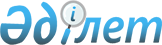 Қазақстан Республикасы Үкіметінің 2007 жылғы 12 желтоқсандағы N 1223 қаулысына өзгерістер мен толықтырулар енгізу туралыҚазақстан Республикасы Үкіметінің 2008 жылғы 13 маусымдағы N 580 Қаулысы

      "2008 жылға арналған республикалық бюджет туралы" 2007 жылғы 6 желтоқсандағы Қазақстан Республикасының  Заңын  іске асыру мақсатында Қазақстан Республикасының Үкіметі  ҚАУЛЫ ЕТЕДІ: 

      1. "2008 жылға арналған республикалық бюджет туралы" Қазақстан Республикасының Заңын іске асыру туралы" Қазақстан Республикасы Үкіметінің 2007 жылғы 12 желтоқсандағы N 1223  қаулысына  мынадай өзгерістер мен толықтырулар енгізілсін: 

      1) 1-тармақта: 

      "2692376405" деген сандар "2722210114" деген сандармен ауыстырылсын; 

      "2209284565" деген сандар "2103413632" деген сандармен ауыстырылсын; 

      "46088728" деген сандар "51805329" деген сандармен ауыстырылсын; 

      "8726192" деген сандар "8544482" деген сандармен ауыстырылсын; 

      "428276920" деген сандар "558446671" деген сандармен ауыстырылсын; 

      "2681895078" деген сандар "2768087899" деген сандармен ауыстырылсын; 

      "10481327" деген сандар "-45877785" деген сандармен ауыстырылсын; 

      "55686680" деген сандар "50099351" деген сандармен ауыстырылсын; 

      "61636752" деген сандар "56049423" деген сандармен ауыстырылсын; 

      "165938207" деген сандар "238377064" деген сандармен ауыстырылсын; 

      "167438207" деген сандар "239877064" деген сандармен ауыстырылсын; 

      "-211143560" деген сандар "-334354200" деген сандармен ауыстырылсын; 

      "1,4" деген сандар "2,1" деген сандармен ауыстырылсын; 

      "211143560" деген сандар "334354200" деген сандармен ауыстырылсын; 

      2) 4-тармақта: 

      6) тармақшада "күрделі" деген сөзден кейін "және орташа" деген сөздермен толықтырылсын; 

      мынадай мазмұндағы 10-1) тармақшамен толықтырылсын: 

      "10-1) 13-1-қосымшаға сәйкес облыстық бюджеттерге, Астана және Алматы қалаларының бюджеттеріне жалақының ең төменгі мөлшерінің ұлғаюына байланысты жергілікті бюджеттердің шығындарына өтемақыға берілетін ағымдағы нысаналы трансферттердің сомасын бөлу;"; 

      3) 5-тармақ мынадай редакцияда жазылсын: 

      "5. Қазақстан Республикасы Энергетика және минералдық ресурстар министрлігі: 

      2008 жылғы 1 ақпанға дейінгі мерзімде Ресей Федерациясының шаруашылық жүргізуші субъектілері алдындағы "Батыс Қазақстан электр тарату желісі компаниясы" акционерлік қоғамының берешегін реттеу үшін "Достық Энерго" акционерлік қоғамына кредиттік ресурстарды беру тәртібі; 

      2008 жылғы 15 шілдеге дейінгі мерзімде Қазақстанның оңтүстік өңірлерінің тұтынушыларын 2008 - 2009 жылдардың жылыту маусымында энергиямен тұрақты жабдықтау мақсатында энергия өндіретін ұйымдар үшін отын жеткізу жөніндегі шығындарды өтеу тәртібі туралы шешімнің жобасын әзірлесін және заңнамада белгіленген тәртіппен Қазақстан Республикасының Үкіметіне енгізсін."; 

      4) 10-тармақтың үшінші абзацы алынып тасталсын; 

      5) мынадай мазмұндағы 11-1-тармақпен толықтырылсын: 

      "11-1. Қазақстан Республикасы Білім және ғылым және Денсаулық сақтау министрліктері 2008 жылғы 30 маусымға дейінгі мерзімде облыстық бюджеттерге, Астана және Алматы қалаларының бюджеттеріне жергілікті атқарушы органдардың мемлекеттік білім беру тапсырысы негізінде техникалық және кәсіптік, орта білімнен кейінгі білім беру ұйымдарында білім алушыларға стипендиялар төлеуге берілетін ағымдағы нысаналы трансферттерді бөлу туралы шешім жобасын әзірлесін және заңнамада белгіленген тәртіппен Қазақстан Республикасының Үкіметіне енгізсін."; 

      6) 12-тармақ мынадай редакцияда жазылсын: 

      "12. Қазақстан Республикасы Еңбек және халықты әлеуметтік қорғау министрлігі: 

      2008 жылғы 15 қаңтарға дейінгі мерзімде осы қаулының 4-тармағының 3) тармақшасында көрсетілген облыстық бюджеттердің, Астана және Алматы қалалары бюджеттерінің ағымдағы нысаналы трансферттерді пайдалану тәртібі туралы шешімнің жобасын; 

      2008 жылғы 15 маусымға дейінгі мерзімде мемлекеттік базалық зейнетақы төлемдерін, мүгедектігі бойынша, асыраушысынан айырылу жағдайы бойынша және жасына байланысты берілетін мемлекеттік базалық әлеуметтік жәрдемақылар алушыларға 2008 жылғы бірінші жарты жылдық үшін ай сайынғы өтемақыны төлеу тәртібі туралы шешімнің жобасын, сондай-ақ оларды тағайындау туралы шешімдердің нысандары мен көшірмелерін; 

      2008 жылғы 30 маусымға дейінгі мерзімде Қарағанды облысының облыстық бюджетінің "Қарметкомбинат" мемлекеттік акционерлік қоғамы қызметкерлерінің 1995 жылғы қарашаға дейін пайда болған жалақысы бойынша берешектің қалған бөлігін өтеуге берілетін ағымдағы нысаналы трансферттерді пайдалануы туралы шешімнің жобасын әзірлесін және заңнамада белгіленген тәртіппен Қазақстан Республикасының Үкіметіне енгізсін."; 

      7) көрсетілген қаулыға 4-қосымшада: 

      "Барлығы" деген жолдағы "334626" деген сандар "232008" деген сандармен ауыстырылсын; 

      реттік нөмірі 2-жол алынып тасталсын; 

      8) көрсетілген қаулыға 5-қосымшада: 

      "Барлығы" деген жолдағы "3834034" деген сандар "3070885" деген сандармен ауыстырылсын; 

      реттік нөмірі 14-жолдағы "736475" деген сандар "289433" деген сандармен ауыстырылсын; 

      реттік нөмірі 16-жолдағы "679791" деген сандар "363684" деген сандармен ауыстырылсын; 

      9) көрсетілген қаулыға 9-қосымшада: 

      тақырыбында "күрделі" деген сөзден кейін "және орташа" деген сөздермен толықтырылсын; 

      "Барлығы" деген жолдағы "11908331" деген сандар "11658444" деген сандармен ауыстырылсын; 

      реттік нөмірі 7-жолдағы "1654000" деген сандар "1404113" деген сандармен ауыстырылсын; 

      10) көрсетілген қаулыға 15-қосымшада: 

      "Барлығы" деген жолдағы "2359121" деген сандар "2310606" деген сандармен ауыстырылсын; 

      реттік нөмірі 5-жолдағы "220775" деген сандар "196998" деген сандармен ауыстырылсын; 

      реттік нөмірі 8-жолдағы "225055" деген сандар "200317" деген сандармен ауыстырылсын; 

      11) көрсетілген қаулыға 1, 2, 3, 16, 17, 18-қосымшалар осы қаулыға 1, 2, 3, 4, 5, 6-қосымшаларға сәйкес редакцияда жазылсын; 

      12) осы қаулыға 7-қосымшаға сәйкес 13-1-қосымшамен толықтырылсын. 

      2. Қазақстан Республикасы Экономика және бюджеттік жоспарлау министрлігі екі апта мерзімде Қазақстан Республикасы Үкіметінің 2007 жылғы 29 тамыздағы N 753  қаулысымен  бекітілген Қазақстан Республикасының әлеуметтік-экономикалық дамуының 2008 - 2010 жылдарға арналған орта мерзімді жоспарының (2-кезең) 4 және 5-бөлімдеріне өзгерістер мен толықтырулар енгізу туралы шешімнің жобасын Қазақстан Республикасының Үкіметіне енгізсін. 

      3. Орталық атқарушы органдар екі апта мерзімде Қазақстан Республикасы Үкіметінің бұрын қабылданған шешімдерін осы қаулыға сәйкес келтіру туралы ұсыныстарды Қазақстан Республикасының Үкіметіне енгізсін. 

      4. Осы қаулы 2008 жылғы 1 қаңтардан бастап қолданысқа енгізіледі.        Қазақстан Республикасының 

      Премьер-Министрі                                  К.Мәсімов 

                                           Қазақстан Республикасы 

                                                  Үкіметінің 

                                          2008 жылғы 13 маусымдағы 

                                               N 580 қаулысына 

                                                  1-қосымша                                            Қазақстан Республикасы 

                                                Үкіметінің 

                                        2007 жылғы 12 желтоқсандағы 

                                              N 1223 қаулысына 

                                                 1-қосымша              2008 жылға арналған республикалық бюджет 

                                          Қазақстан Республикасы 

                                                  Үкіметінің 

                                         2008 жылғы 13 маусымдағы 

                                              N 580 қаулысына 

                                                 2-қосымша                                            Қазақстан Республикасы 

                                                 Үкіметінің    

                                        2007 жылғы 12 желтоқсандағы 

                                             N 1223 қаулысына 

                                              2-қосымша      Қазақстан Республикасының Ұлттық қорына жіберілетін 

    2008 жылға арналған бюджетке түсетін түсімдердің көлемі 

                                          Қазақстан Республикасы 

                                                  Үкіметінің 

                                         2008 жылғы 13 маусымдағы 

                                              N 580 қаулысына 

                                                3-қосымша                                            Қазақстан Республикасы 

                                                 Үкіметінің 

                                         2007 жылғы 12 желтоқсандағы 

                                              N 1223 қаулысына  

                                                 3-қосымша         Инвестициялық жобаларды іске асыруға жіберілген 

          2008 жылға арналған республикалық бюджеттік 

                даму бағдарламаларының тізбесі 

                                             Қазақстан Республикасы 

                                                   Үкіметінің 

                                           2008 жылғы 13 маусымдағы 

                                                 N 580 қаулысына 

                                                    4-қосымша                                              Қазақстан Республикасы 

                                                    Үкіметінің 

                                         2007 жылғы 12 желтоқсандағы 

                                                N 1223 қаулысына 

                                                   16-қосымша    Облыстық бюджеттерге, Астана және Алматы қалаларының 

    бюджеттеріне Қазақстан Республикасындағы тұрғын үй 

   құрылысының 2008 - 2010 жылдарға арналған мемлекеттік 

  бағдарламасына сәйкес мемлекеттік коммуналдық тұрғын үй 

    қорының тұрғын үйін салуға берілетін нысаналы даму 

             трансферттерінің сомасын бөлу 

                                            Қазақстан Республикасы 

                                                   Үкіметінің 

                                           2008 жылғы 13 маусымдағы 

                                                 N 580 қаулысына 

                                                    5-қосымша                                              Қазақстан Республикасы 

                                                    Үкіметінің 

                                         2007 жылғы 12 желтоқсандағы 

                                                N 1223 қаулысына 

                                                   17-қосымша       Облыстық бюджеттерге, Астана және Алматы қалаларының 

       бюджеттеріне Қазақстан Республикасындағы тұрғын үй 

       құрылысының 2008-2010 жылдарға арналған мемлекеттік 

         бағдарламасына сәйкес инженерлік-коммуникациялық 

       инфрақұрылымды дамытуға және жайластыруға берілетін 

          нысаналы даму трансферттерінің сомасын бөлу                                                      мың теңге 

                                             Қазақстан Республикасы 

                                                   Үкіметінің 

                                           2008 жылғы 13 маусымдағы 

                                                 N 580 қаулысына 

                                                    6-қосымша                                              Қазақстан Республикасы 

                                                    Үкіметінің 

                                         2007 жылғы 12 желтоқсандағы 

                                                N 1223 қаулысына 

                                                   18-қосымша    Облыстық бюджеттерге, Астана және Алматы қалаларының 

    бюджеттеріне Қазақстан Республикасындағы тұрғын үй 

   құрылысының 2008 - 2010 жылдарға арналған мемлекеттік 

 бағдарламасына сәйкес тұрғын үй құрылысы үшін нөлдік сыйақы 

 (мүдде) ставкасы бойынша тұрғын үй салуға және сатып алуға 

           бюджеттік кредиттердің сомасын бөлу                                            мың теңге 

                                              Қазақстан Республикасы 

                                                   Үкіметінің 

                                           2008 жылғы 13 маусымдағы 

                                                 N 580 қаулысына 

                                                    7-қосымша                                              Қазақстан Республикасы 

                                                    Үкіметінің 

                                         2007 жылғы 12 желтоқсандағы 

                                                N 1223 қаулысына 

                                                   13-1-қосымша   Облыстық бюджеттерге, Астана және Алматы қалаларының 

 бюджеттеріне жалақының ең төменгі мөлшерінің ұлғаюына 

  байланысты жергілікті бюджеттердің шығындарын өтеуге 

берілетін ағымдағы нысаналы трансферттердің сомасын бөлу 
					© 2012. Қазақстан Республикасы Әділет министрлігінің «Қазақстан Республикасының Заңнама және құқықтық ақпарат институты» ШЖҚ РМК
				Санаты Санаты Санаты Санаты Санаты Сомасы, 

мың теңге Сыныбы Сыныбы Сыныбы Сыныбы Сомасы, 

мың теңге Ішкі сыныбы Ішкі сыныбы Ішкі сыныбы Сомасы, 

мың теңге Ерекшелігі Ерекшелігі Сомасы, 

мың теңге Атауы 1 1 1 1 2 3 I. Кірістер 2 722 210 114 1 Салықтық түсiмдер 2 103 413 632 01 Табыс салығы 944 700 421 1 Корпорациялық табыс салығы 944 700 421 01 Резидент заңды тұлғалардан алынатын 

корпоративтік табыс салығы, мұнай 

секторы кәсіпорындарынан түсетін 

түсімдерден басқа 613 096 538 02 Резидент емес заңды тұлғалардан 

алынатын корпоративтік табыс, мұнай 

секторы кәсіпорындарынан түсетін 

түсімдерден басқа 197 038 127 03 Резидент заңды тұлғалардан алынатын, 

төлем көзiнен ұсталатын корпоративтік 

табыс салығы, мұнай секторы 

кәсіпорындарынан түсетін түсімдерден 

басқа 17 150 700 04 Резидент емес заңды тұлғалардан 

алынатын, төлем көзiнен ұсталатын 

корпоративтік табыс салығы, мұнай 

секторы кәсіпорындарынан түсетін 

түсімдерден басқа 102 994 537 08 Резидент емес заңды тұлғалардың таза 

табысынан алынатын корпоративтік 

табыс салығы, мұнай секторы 

кәсіпорындарынан түсетін түсімдерден 

басқа 14 420 519 05 Тауарларға, жұмыстарға және 

қызметтерге салынатын iшкi салықтар 830 260 318 1 Қосылған құн салығы 750 428 137 01 Қазақстан Республикасының аумағында 

өндiрiлген тауарларға, орындалған 

жұмыстарға және көрсетiлген 

қызметтерге салынатын қосылған құн 

салығы 171 277 368 02 Ресей Федерациясының аумағынан 

шығарылатын және импортталатын 

тауарларға салынатын қосылған құн 

салығынан басқа, Қазақстан 

Республикасының аумағына 

импортталатын тауарларға салынатын 

қосылған құн салығы 350 155 884 04 Резидент емес үшiн қосылған құн салығы 34 584 853 05   Ресей Федерациясының аумағынан 

шығарылатын және импортталатын 

тауарларға салынатын қосылған құн 

салығы 194 410 032 2 Акциздер 24 228 277 14 Қазақстан Республикасының аумағына 

импортталатын этил спиртінің көлемдік 

үлесі 1,5-тен 12 процентке дейінгі 

градусы аз ликер-арақ бұйымдары 944 29 Қазақстан Республикасының аумағында 

өндірілген шикі мұнай, газ конденсаты 652 324 41 Қазақстан Республикасының аумағына 

импортталатын спирттiң барлық түрi 73 946 42 Қазақстан Республикасының аумағына 

импортталатын арақ 1 782 921 43 Қазақстан Республикасының аумағына 

импортталатын этил спиртінің көлемдік 

үлесі 30-дан 60 процентке дейін күшті 

ликер-арақ бұйымдары 216 150 44 Қазақстан Республикасының аумағына 

импортталатын шараптар 305 604 45 Қазақстан Республикасының аумағына 

импортталатын коньяк 252 058 47 Қазақстан Республикасының аумағына 

импортталатын сыра 4 827 888 48 Қазақстан Республикасының аумағына 

импортталатын этил спиртінің көлемдік 

үлесі 12-ден 30 процентке дейінгі 

градусы аз ликер-арақ бұйымдары 35 235 50 Қазақстан Республикасының аумағына 

импортталатын фильтрлі сигареттер 2 271 880 55 Қазақстан Республикасының аумағына 

импортталатын жеңiл автомобильдер 

(мүгедектерге арнайы арналған, қолмен 

басқарылатын автомобильдерден басқа) 7 451 805 60 Қазақстан Республикасының аумағына 

импортталатын бензин (авиациялықты 

қоспағанда) 6 357 522 3 Табиғи және басқа ресурстарды 

пайдаланғаны үшін түсетiн түсiмдер 54 451 549 01 Қалааралық және (немесе) халықаралық 

телефон байланысын көрсеткені үшін 

төлем 3 877 287 02 Үстеме пайда салығы, мұнай секторы 

кәсіпорындарынан түсетін түсімдерден 

басқа 10 800 000 05 Бонустар, мұнай секторы кәсіпорында- 

рынан түсетін түсімдерден басқа 15 782 433 06 Роялти, мұнай секторы кәсіпорында- 

рынан түсетін түсімдерден басқа 19 953 334 09 Радиожиiлiк спектрiн пайдаланғаны 

үшiн төлем 3 475 603 10 Кеме қатынайтын су жолдарын 

пайдаланғаны үшiн төлем 16 157 11 Жануарлар дүниесiн пайдаланғаны үшiн 

төлем 461 655 13 Республикалық маңызы бар ерекше 

қорғалатын табиғи аумақтарды 

пайдаланғаны үшiн төлем 85 080 4 Кәсiпкерлік және кәсiби қызметтi 

жүргiзгенi үшiн алынатын алымдар 1 152 355 06 Жергілікті маңызы бар ақылы 

мемлекеттік автомобиль жолдары мен 

автокөлік құралдарының өтуіне алымнан 

басқа, автокөлік құралдарының 

Қазақстан Республикасының аумағы 

арқылы өткені үшін алынатын алым 887 057 12 Радиоэлектрондық құралдарды және 

жоғары жиiлiктi қондырғыларды 

мемлекеттік тіркеу үшiн алынатын алым 128 092 13 Телевизиялық және радио хабарын 

тарататын ұйымдарға радиожиiлiк 

өрісін пайдалануға рұқсат бергені 

үшін алынатын алым 10 000 16 Дәрi-дәрмектердi мемлекеттiк тiркеу 

үшiн алынатын алым 34 240 19 Республикалық маңызы бар ортақ 

пайдаланудағы автомобиль жолдарының 

бөлiнген белдеуiнде сыртқы (көрнекi) 

жарнаманы орналастырғаны үшiн төлем 81 812 21 Сабақтас құқық шығармаларын және 

объектілерін пайдалануға авторлық 

құқық және сабақтас құқық объектілерін, лицензиялық шарттарды 

мемлекеттік тіркегені үшін алынатын 

алым 6 874 23 Бұқаралық ақпарат құралын есепке 

қойғаны үшін алым 4 280 06 Халықаралық сауда мен сыртқы 

операцияларға салынатын салықтар 317 259 551 1 Кеден төлемдерi 300 829 421 01 Кеден бажының бірыңғай ставкасын 

қолданумен жеке тұлғалардан өндіріп 

алынатын әкелінетін тауарларға 

салынатын кеден баждарын қоспағанда, 

әкелiнетiн тауарларға салынатын кеден 

баждары 116 053 032 02 Әкетiлетiн тауарларға салынатын кеден 

баждары 180 065 525 05 Жеке тұлғалар Қазақстан Республикасы- 

ның кеден аумағына оңайлатылған 

тәртіппен әкелінетін тауарларға 

жиынтық кедендік төлем 4 710 864 2 Халықаралық сауда мен операцияларға 

салынатын басқа да салықтар 16 430 130 01 Кедендік бақылауды және кедендік 

рәсімдерді жүзеге асырудан түсетін 

түсімдер 16 430 130 07 Басқа да салықтар 10 000 1 Басқа да салықтар 10000 09 Республикалық бюджетке түсетiн басқа 

да салық түсiмдері 10 000 08 Заңдық мәндi іс-әрекеттердi жасағаны 

және (немесе) оған уәкiлеттiгi бар 

мемлекеттiк органдар немесе лауазымды 

адамдар құжаттар бергенi үшiн 

алынатын мiндеттi төлемдер 11 183 342 1 Мемлекеттiк баж 11183342 01 Консулдық алым 1933798 03 Мемлекеттік нотариалдық кеңселер 

нотариустарының нотариалдық іс-әрекет 

жасағаны үшін алынатын мемлекеттік баж 41 730 11 Қазақстан Республикасы азаматтарының 

паспорттары мен жеке куәліктерін 

бергені үшін алынатын мемлекеттік баж 2 644 319 13 Қазақстан Республикасы бекіткен 

халықаралық шартқа сәйкес Қазақстан 

Республикасында жасалған ресми 

құжаттарда мемлекеттік органдардың 

апостиль қойғаны үшiн алынатын 

мемлекеттiк баж  7 728 14 Жүргізуші куәлігін, 

тракторшы-машинисттің куәлігін 

бергені үшін алынатын мемлекеттік баж 873 784 15 Механикалық көлік құралдарын 

мемлекеттік тіркеу туралы куәлік 

бергені үшін алынатын мемлекеттік баж 1816766 16 Мемлекеттік тіркеу нөмірі белгілерін 

бергені үшін алынатын мемлекеттік баж 3858348 18 Зияткерлік меншік саласында іс-әрекет 

жасағаны үшін алынатын мемлекеттік баж 6869 2 Салықтық емес түсiмдер 51 805 329 01 Мемлекет меншiктен түсетiн кірістер 33 111 446 1 Мемлекеттік кәсiпорындардың таза 

кірісі бөлігінің түсімдері 1 250 793 01 Республикалық мемлекеттiк 

кәсiпорындардың таза кірісінің бір 

бөлігінің түсімдері 1 250 793 3 Мемлекет меншiгiндегi акциялардың 

мемлекеттiк пакетiне дивидендтер 4 876 969 01 Республика меншігiндегi акциялардың 

мемлекеттік пакетiне дивидендтер 4 876 969 4 Мемлекеттік меншiктегi заңды 

тұлғаларға қатысу үлесіне кiрiстер 11 416 01 Республикалық меншіктегі заңды 

тұлғаларға қатысу үлесіне кiрiстер 11 416 5 Мемлекет меншiгiндегi мүлiктi жалға 

беруден түсетiн кiрiстер 19 710 986 01 Республика меншігіндегі мүлікті жалға 

алудан түсетін кiрiстер 2 726 987 02 Әскери полигондарды пайдаланғаны үшін 

жалгерлік төлемнен түсетін түсімдер 3 011 499 03 "Байқоңыр" кешенін пайдаланғаны үшiн 

жалгерлік төлемнен түсетiн түсiмдер 13 972 500 6 Бюджет қаражатын банк шоттарына 

орналастырғаны үшiн сыйақылар 

(мүдделер) 334 699 01 Қазақстан Республикасы Үкiметінiң 

Қазақстан Республикасы Ұлттық 

банкiндегi депозиттерi бойынша 

сыйақылар (мүдделер) 250 000 03 Екiнші деңгейдегі банктер шоттарында 

мемлекеттiк сыртқы қарыздар қаражатын 

орналастырғаны үшiн сыйақылар 

(мүдделер) 84 699 7 Мемлекеттiк бюджеттен берiлген 

кредиттер бойынша сыйақылар (мүдделер) 1 141 760 01 Облыстардың, республикалық маңызы бар 

қалалардың, астананың жергілiктi 

атқарушы органдарына iшкi көздер 

есебiнен республикалық бюджеттен 

берiлген бюджеттік кредиттер бойынша 

сыйақылар (мүдделер) 52 443 02 Облыстардың, республикалық маңызы бар 

қалалардың, астананың жергіліктi 

атқарушы органдарына үкіметтiк сыртқы 

қарыздар қаражаты есебiнен 

республикалық бюджеттен берiлген 

бюджеттік кредиттep бойынша 

сыйақылар (мүдделер) 304 632 04 Қарыз алушы банктерге ішкi көздер 

есебiнен республикалық бюджеттен 

берiлген бюджеттiк кредиттер бойынша 

сыйақылар (мүдделер) 233 087 05 Қарыз алушы банктерге үкiметтiк сыртқы 

қарыздар қаражаты есебiнен республика- 

лық бюджеттен берiлген бюджеттiк 

кредиттер бойынша сыйақылар (мүдделep) 96 768 10 Заңды тұлғаларға үкiметтiк сыртқы 

қарыздар қаражаты есебiнен республика- 

лық бюджеттен 2005 жылға дейiн 

берiлген бюджеттiк кредиттер бойынша 

сыйақылар (мүдделер) 86 539 12 Жеке тұлғаларға республикалық 

бюджеттен берiлген бюджеттік кредиттер 

бойынша сыйақылар (мүдделер) 4 145 14 Шетелдiк мемлекеттерге берiлген 

бюджеттiк кредиттер бойынша сыйақылар 

(мүдделер) 29 921 15 Мемлекеттiк кепiлдiктер бойынша 

Қазақстан Республикасының Үкiметі 

төлеген талаптар бойынша сыйақылар 

(мүдделер) 334 225 9 Мемлекеттiк меншiктен түсетiн басқа 

да кiрiстер 5 784 823 01 Ауыл шаруашылығы және орман алқаптарын 

ауыл және орман шаруашылықтарын 

жүргізуге байланысты емес мақсаттарға 

пайдалану үшiн алған кезде ауыл 

шаруашылығы және орман шаруашылығы 

өндiрiстерiнiң шығасыларын өтеуден 

түсетiн түсiмдер 3 370 601 03 Жер қойнауы туралы ақпараттың 

пайдалануға берiлгенi үшiн ақы 753 798 05 Қару-жарақты және әскери техниканы 

сатудан түсетін кiрiстер 710 000 06 Тәркiленген мүлiкті, белгіленген 

тәртiппен республикалық меншiкке 

өтеусiз өткен мүлiктi, оның iшiнде 

кедендiк бас тарту режимiнде 

мемлекеттiң пайдасына ресiмделген 

тауарлар мен көлiк құралдарын сатудан 

түсетiн түсiмдер 950 424 02 Мемлекеттiк бюджеттен қаржыландырыла- 

тын мемлекеттiк мекемелердiң тауарлар- 

ды (жұмыстарды, қызметтердi) 

өткiзуiнен түсетiн түсiмдер 1 825 874 1 Мемлекеттiк бюджеттен қаржыландырыла- 

тын мемлекеттiк мекемелердiң 

тауарларды   (жұмыстарды, қызметтердi) 

өткiзуiнен түсетiн түсiмдер 1 825 874 01 Республикалық бюджеттен қаржыландыры- 

латын мемлекеттік мекемелердің 

тауарларды (жұмыстарды, қызметтерді) 

өткізуінен түсетiн түсiмдер 1 825 874 03 Мемлекеттік бюджеттен қаржыландыры- 

латын мемлекеттiк мекемелер 

ұйымдастыратын мемлекеттiк сатып 

алуды өткiзуден түсетiн ақша түсiмдерi 38 160 1 Мемлекеттiк бюджеттен қаржыландыры- 

латын мемлекеттік мекемелер 

ұйымдастыратын   мемлекеттiк сатып 

алуды өткiзуден түсетiн ақша түсiмдерi 38 160 01 Республикалық бюджеттен қаржыландыры- 

латын мемлекеттiк мекемелер 

ұйымдастыратын мемлекеттiк сатып 

алуды өткiзуден түсетiн ақша түсiмi 38 160 04 Мемлекеттiк бюджеттен қаржыландыры- 

латын, сондай-ақ Қазақстан Республика- 

сы Ұлттық Банкiнiң бюджетiнен 

(шығыстар сметасынан) ұсталатын және 

қаржыландырылатын мемлекеттiк 

мекемелер салатын айыппұлдар, 

өсімпұлдар, санкциялар, өндiрiп алулар 6 775 360 1 Мұнай секторы кәсіпорындарынан түсетін 

түсімдерді қоспағанда, мемлекеттік 

бюджеттен қаржыландырылатын, сондай-ақ 

Қазақстан Республикасы Ұлттық Банкiнiң 

бюджетiнен (шығыстар сметасынан) 

ұсталатын және қаржыландырылатын 

мемлекеттiк мекемелер салатын 

айыппұлдар, өсімпұлдар, санкциялар, 

өндiрiп алулар 6 775 360 03 Атқарушылық санкция 498 462 07 Жеке кәсiпкерлердiң мемлекеттік 

тіркеусіз қызметінен алынған 

кiрістердің түсімі 1 059 08 Монополияға қарсы заңнаманы бұзу 

нәтижесiнде алынған кiрiстердің түсімі 2 820 000 09 Заңсыз алынған мүлiктi еркімен 

тапсырудан немесе өндiрiп алудан 

немесе мемлекеттік функцияларды 

орындауға уәкiлеттiк берiлген 

тұлғаларға немесе оларға 

теңестірiлген тұлғаларға заңсыз 

көрсетiлген қызметтердiң құнынан 

алынатын сомалардың түсiмi 3 574 10 Табиғатты пайдаланушылардан 

келтірілген зиянның орнын толтыру 

туралы талаптар бойынша алынған 

қаражат, аңшылықтың және балық 

аулаудың тәркіленген құралдарын, 

заңсыз олжаланған өнімдерді сатудан 

түскен қаражат 3 452 265 05 Гранттар 1 194 822 2 Қаржылық көмек 1 194 822 01 Орталық мемлекеттiк органдар тартатын 

гранттар 1 194 822 06 Басқа да салықтық емес түсiмдер 8 859 667 1 Басқа да салықтық емес түсiмдер 8 859 667 02 Қазақстан Республикасының қосымша және 

үстеме баждарды бөлу кезiндегi үлесi 64 888 04 Республикалық бюджеттен 

қаржыландырылатын мемлекеттiк 

мекемелердiң дебиторлық, депоненттiк 

берешегiнiң түсімдері 191 030 06 Бұрын республикалық бюджеттен алынған, 

пайдаланылмаған қаражатты қайтару 2 120 617 08 Мұнай секторы кәсіпорындарынан түсетін 

түсімдерді қоспағанда, республикалық 

бюджетке түсетін басқа да салықтық 

емес түсімдер 6 483 132 3 Негiзгi капиталды сатудан түсетiн 

түсiмдер 8 544 482 01 Мемлекеттiк мекемелерге бекiтiлген 

мемлекеттiк мүлiктi сату 75 318 1 Мемлекеттiк мекемелерге бекiтiлген 

мемлекеттiк мүлiктi сату 75 318 01 Республикалық бюджеттен 

қаржыландырылатын мемлекеттiк 

мекемелерге бекiтiлген мүлiктi 

сатудан түсетiн түсiмдер 75 318 02 Мемлекеттiк материалдық резервтен 

тауарлар сату 8 469 164 1 Мемлекеттiк материалдық резервтен 

тауарлар caту 8 469 164 03 Мемлекеттiк ресурстардан астық сатудан 

түсетiн түсiмдер 6 208 382 04 Жұмылдыру резервiнiң материалдық 

құндылықтарын сатудан түсетiн түсiмдер 2 260 782 4 Трансферттердің түсiмдері 558 446 671 01 Төмен тұрған мемлекеттік басқару 

органдарынан алынатын трансферттер 91 921 885 1 Облыстық бюджеттерден, Астана және 

Алматы қалаларының бюджеттерiнен 

алынатын трансферттер 91 921 885 02 Нысаналы пайдаланылмаған (толық 

пайдаланылмаған) трансферттерді 

қайтару 10 169 751 04 Атырау облысының облыстық бюджетiнен 

алынатын бюджеттік алу 15 467 703 05 Маңғыстау облысының облыстық 

бюджетiнен алынатын бюджеттiк алу 4 249 313 06 Алматы қаласының бюджетiнен алынатын 

бюджеттік алу 52 400 834 07 Астана қаласының бюджетiнен алынатын 

бюджеттiк алу 9 634 284 04 Ұлттық қордан трансферттер 466 524 786 1 Күрделі нысаналы трансферттер 466 524 786 01 Ұлттық қордан республикалық бюджетке 

кепілдік берілетін трансферттер 461 430 640 02 Қазақстан Республикасының Ұлттық 

қорынан өткен жылғы республикалық 

бюджетке аударылмаған кепілдік 

берілген трансферт сомасы 5 094 146 Функционалдық топ Функционалдық топ Функционалдық топ Функционалдық топ Функционалдық топ Функционалдық топ Сомасы, мың теңге Ішкі функция Ішкі функция Ішкі функция Ішкі функция Ішкі функция Сомасы, мың теңге Әкімші Әкімші Әкімші Әкімші Сомасы, мың теңге Бағдарлама Бағдарлама Бағдарлама Сомасы, мың теңге Кіші бағдарлама Кіші бағдарлама Сомасы, мың теңге Атауы 1 1 1 1 1 2 3 II. Шығындар 2 768 087 899 01 Жалпы сипаттағы мемлекеттiк қызметтер 120 378 207 01 Мемлекеттік басқарудың жалпы функцияларын орындайтын өкілді, атқарушы және басқа органдар 24 331 284 101 Қазақстан Республикасы Президентінiң Әкiмшілігі 1 711 091 001 Мемлекет басшысының қызметін қамтамасыз ету 1 458 777 001 Орталық органның аппараты 1 448 981 007 Мемлекеттік қызметшілердің 

біліктілігін арттыру 7620 100 "Байқоңыр" ғарыш айлағындағы 

арнайы өкілдіктің аппараты 2176 002 Мемлекеттiң iшкi және сыртқы 

саясатының стратегиялық 

аспектілерiн болжамды-талдамалық 

қамтамасыз ету 103309 003 Мұрағат қорының, баспа 

басылымдарының сақталуын 

қамтамасыз ету және оларды 

арнайы пайдалану 149 005 102 Қазақстан Республикасы 

Парламентiнiң Шаруашылық 

басқармасы 10 402 005 001 Қазақстан Республикасы 

Парламентiнiң қызметін 

қамтамасыз ету 10 250 833 001 Орталық органның аппараты 5 940 055 007 Мемлекеттік қызметшілердің 

біліктілігін арттыру 25 332 008 Мемлекеттік органдардың 

ғимараттарын, үй-жайлары мен 

құрылыстарын күрделі жөндеу 551 588 009 Мемлекеттік органдарды 

материалдық-техникалық 

жарақтандыру 1 536 313 017 Ақпараттық жүйелердің жұмыс 

істеуін қамтамасыз ету және 

мемлекеттік органдарды 

ақпараттық-техникалық 

қамтамасыз ету 327 083 100 Қазақстан Республикасы 

Парламентінің депутаттарына 

қызметтік тұрғын үй сатып алу 1870462 002 Заң жобалары мониторингінің 

автоматтандырылған жүйесін құру 151 943 104 Қазақстан Республикасы 

Премьер-Министрiнiң Кеңсесi 1600489 001 Қазақстан Республикасы 

Премьер-Министрiнiң қызметін 

қамтамасыз ету 1600489 001 Орталық органның аппараты 875 623 007 Мемлекеттік қызметшілердің 

біліктілігін арттыру 2 832 009 Мемлекеттік органдарды 

материалдық-техникалық 

жарақтандыру 662 616 017 Ақпараттық жүйелердің жұмыс 

істеуін қамтамасыз ету және 

мемлекеттік органдарды 

ақпараттық-техникалық 

қамтамасыз ету 59418 106 Адам құқықтары жөніндегі ұлттық 

орталық 40301 001 Адам құқықтары жөніндегі 

уәкілдің қызметін қамтамасыз ету 40 301 001 Орталық органның аппараты 36 681 007 Мемлекеттік қызметшілердің 

біліктілігін арттыру 365 009 Мемлекеттік органдарды 

материалдық-техникалық 

жарақтандыру 275 017 Ақпараттық жүйелердің жұмыс 

істеуін қамтамасыз ету және 

мемлекеттік органдарды 

ақпараттық-техникалық 

қамтамасыз ету 2 980 637 Қазақстан Республикасы 

Конституциялық Кеңесi 183 178 001 Қазақстан Республикасы 

Конституциялық Кеңесiнің 

қызметін қамтамасыз ету 183 173 001 Орталық органның аппараты 172 061 007 Мемлекеттік қызметшілердің 

біліктілігін арттыру 1983 009 Мемлекеттік органдарды 

материалдық-техникалық 

жарақтандыру 2087 017 Ақпараттық жүйелердің жұмыс 

істеуін қамтамасыз ету және 

мемлекеттік органдарды 

ақпараттық-техникалық 

қамтамасыз ету 7047 690 Қазақстан Республикасы Орталық 

сайлау комиссиясы 842265 001 Сайлау өткiзуді ұйымдастыру 842265 001 Орталық органның аппараты 128079 007 Мемлекеттік қызметшілердің 

біліктілігін арттыру 2017 009 Мемлекеттік органдарды 

материалдық-техникалық 

жарақтандыру 6152 017 Ақпараттық жүйелердің жұмыс 

істеуін қамтамасыз ету және 

мемлекеттік органдарды 

ақпараттық-техникалық 

қамтамасыз ету 571054 100 Сайлау өткізу 134963 694 Қазақстан Республикасы 

Президентінің Іс басқармасы 9551184 001 Мемлекет басшысының, 

Премьер-Министрдің және 

мемлекеттік органдардың басқа 

да лауазымды тұлғаларының 

қызметін қамтамасыз ету 8 921 707 001 Орталық органның аппараты 8 209 215 007 Мемлекеттік қызметшілердің 

біліктілігін арттыру 2306 017 Ақпараттық жүйелердің жұмыс 

істеуін қамтамасыз ету және 

мемлекеттік органдарды 

ақпараттық-техникалық 

қамтамасыз ету 710186 009 Мемлекеттiк органдар үшiн 

автомашиналар паркiн жаңарту 629477 02 Қаржылық қызмет 45496530 217 Қазақстан Республикасы Қаржы 

министрлiгi 44538857 001 Мемлекеттік бюджеттің атқарылуын 

және оның атқарылуын бақылауды 

қамтамасыз ету 32773526 001 Орталық органның аппараты 3691491 002 Аумақтық органдардың аппараттары 20877223 007 Мемлекеттік қызметшілердің 

біліктілігін арттыру 277230 008 Мемлекеттік органдардың 

ғимараттарын, үй-жайлары мен 

құрылыстарын күрделі жөндеу 1132394 009 Мемлекеттік органдарды 

материалдық-техникалық 

жарақтандыру 2944384 017 Ақпараттық жүйелердің жұмыс 

істеуін қамтамасыз ету және 

мемлекеттік органдарды 

ақпараттық-техникалық 

қамтамасыз ету 3607708 101 Кинология орталығы 74951 102 Кедендік сараптама жүргізу 131529 103 Оқу-әдістемелік орталық 36616 002 Инвестициялық жобалардың 

аудитін жүзеге асыру 16500 003 Тарату және банкроттық 

рәсiмдердi жүргiзу 131938 007 Қазақстан Республикасы Қаржы 

министрлiгi органдарының 

ақпараттық жүйелерiн құру және 

дамыту 564386 100 Қазынашылықтың ақпараттық 

жүйесiн құру 256031 102 Қазақстан Республикасы Қаржы 

министрлiгiнiң ақпараттық 

жүйелерiн құру және дамыту 308355 014 Кеден қызметін жаңғырту 677 142 016 Республикалық бюджеттен сыртқы 

заемдарды бірлесіп қаржыландыру 

есебінен 677 142 016 Жекешелендіру, мемлекеттік 

мүлiктi басқару, жекешелендiру- 

ден кейiнгі қызмет, осымен және 

кредит беруге байланысты 

дауларды реттеу, кредиттер және 

мемлекеттiк кепiлдiктер бойынша 

мiндеттемелердi орындау есебiнен 

алынған немесе өндiрiп алынған 

мүлікті есепке алу, сақтау 715100 017 "Министрлiктер үйі" ғимаратын 

күтiп-ұстау және сақтандыру 1232520 019 Жеңiлдiктi тұрғын үй кредиттерi 

бойынша бағамдық айырманы төлеу 49516 024 Тұрғын үй құрылыс жинақ 

салымдары бойынша сыйлықақылар 

төлеу 716200 026 Кедендiк бақылау және кедендiк 

инфрақұрылым объектiлерiн салу 2232704 040 Салық қызметі органдары 

объектілерін дамыту 884661 104 Нашақорлыққа және есiрткi 

бизнесiне қарсы күрес 33965 112 Электрондық үкімет құру 4510699 100 "Электрондық кеден" ақпараттық 

жүйесін құру 854917 101 Кедендік автоматтандырылған 

ақпараттық жүйесін дамыту "КААЖ" 465839 102 Біріккен салықтық ақпараттық 

жүйесін дамыту "ҚР БСАЖ" 2973111 103 "СТжСО" Салық төлеушілердің 

және салық салынатын объекті- 

лердің тізілімі" ақпараттық 

жүйесін дамыту 196832 107 "Мемлекеттік меншік тізімі" 

ақпараттық жүйесін дамыту 20000 406 Республикалық бюджеттiң 

атқарылуын бақылау жөніндегі 

есеп комитетi 414262 001 Республикалық бюджеттің 

атқарылуын бақылауды қамтамасыз ету 313639 001 Орталық органның аппараты 275715 007 Мемлекеттік қызметшілердің 

біліктілігін арттыру 2465 009 Мемлекеттік органдарды 

материалдық-техникалық жарақтандыру 10070 017 Ақпараттық жүйелердің жұмыс 

істеуін қамтамасыз ету және 

мемлекеттік органдарды 

ақпараттық-техникалық қамтамасыз ету 25389 002 Республикалық бюджеттің 

атқарылуын бақылау жөніндегі 

есеп комитеті ақпараттық 

деректер базасын дамыту 50623 004 Қаржылық бұзушылықтарды зерттеу 50000 600 Қазақстан Республикасы Алматы 

қаласының өңірлік қаржы 

орталығының қызметін реттеу 

агенттігі 543411 001 Алматы қаласындағы өңірлік 

қаржы орталығын реттеу жөніндегі 

уәкілетті органның қызметін 

қамтамасыз ету 543411 001 Орталық органның аппараты 530709 007 Мемлекеттік қызметшілердің 

біліктілігін арттыру 1800 017 Ақпараттық жүйелердің жұмыс 

істеуін қамтамасыз ету және 

мемлекеттік органдарды 

ақпараттық-техникалық қамтамасыз ету 10902 03 Сыртқы саяси қызмет 19750563 201 Қазақстан Республикасы Iшкi 

iстер министрлiгi 7749 002 Елдiң қоғамдық тәртiп 

саласындағы саяси мүдделерiн 

қамтамасыз ету 7749 204 Қазақстан Республикасы Сыртқы 

iстер министрлiгi 19742814 001 Сыртқы саяси қызметтi қамтамасыз 

ету 14481111 001 Орталық органның аппараты 3637429 007 Мемлекеттiк қызметшiлердiң 

білiктілiгiн арттыру 4921 009 Мемлекеттiк органдарды 

материалдық-техникалық жарақтандыру 798417 017 Ақпараттық жүйелердiң жұмыс 

iстеуiн қамтамасыз ету және 

мемлекеттiк органдарды 

ақпараттық-техникалық 

қамтамасыз ету 196842 100 Органдардың басқа елдердегi 

аппараттары (елшiлiктер, 

өкiлдiктер, дипломатиялық 

миссиялар) 9843502 002 Халықаралық ұйымдарға және 

басқа дa халықаралық органдарға 

қатысу 1527422 100 Халықаралық ұйымдарға қатысу 852085 101 ТМД-ның жарғылық және басқа да 

органдарына қатысу 447238 102 Қазақстан Республикасының 

Еуразиялық экономикалық 

қоғамдастығы жанындағы Тұрақты 

өкiлiнiң аппаратын ұстау 16526 103 ТМД терроризмге қарсы 

орталығындағы және ТМД 

Экономикалық Кеңесi жанындағы 

экономикалық мәселелер жөніндегi 

комиссияда Қазақстан 

Республикасының өкілдерін ұстау 17121 104 Ұжымдық қауіпсіздік туралы шарт 

ұйымы жанындағы Тұрақты 

Кеңестегі Қазақстан Республикасы 

Өкілетті өкілінің аппаратын 

ұстау 71546 105 Азиядағы өзара іс-қимыл және 

сенім шаралары жөніндегі 

Кеңестің Хатшылығын ұстау 122906 003 Мемлекеттік шекараны 

делимитациялау және демаркациялау 185198 005 Шетелдiк iссапарлар 1490296 008 Шетелдегі дипломатиялық 

өкілдіктердің арнайы, 

инженерлік-техникалық және 

нақты қорғалуын қамтамасыз ету 39455 009 Қазақстан Республикасының 

дипломатиялық өкілдіктерiн 

орналастыру үшiн шетелде 

жылжымайтын мүлiк объектiлерiн 

сатып алу және салу 2007687 010 Қазақстан Республикасының 

шетелдік мемлекеттерге заңсыз 

әкелінген және саудалаудың 

құрбандары болған, сондай-ақ 

шет елдерде басқа қылмыстардан 

зардап шеккен және форс-мажор- 

лық жағдайларда қалған 

азаматтарына қаржылық көмек 

көрсету 11645 04 Iргелi ғылыми зерттеулер 10710072 225 Қазақстан Республикасы Бiлiм 

және ғылым министрлiгi 10710072 007 Мемлекеттік сыйлықақылар және 

стипендиялар 71031 005 Iргелi және қолданбалы ғылыми 

зерттеулер 10639041 05 Жоспарлау және статистикалық 

қызмет 10269102 220 Қазақстан Республикасы Экономика 

және бюджеттiк жоспарлау 

министрлiгi 2945229 001 Стратегиялық, орта мерзiмдi 

экономикалық және бюджеттiк 

жоспарлау саласындағы уәкiлеттi 

органның қызметін қамтамасыз ету 1017631 001 Орталық органның аппараты 728448 007 Мемлекеттiк қызметшiлердiң 

білiктілiгiн арттыру 4621 009 Мемлекеттiк органдарды 

материалдық-техникалық 

жарақтандыру 74 994 017 Ақпараттық жүйелердiң жұмыс 

iстеуiн қамтамасыз ету және 

мемлекеттік органдарды 

ақпараттық-техникалық 

қамтамасыз ету 209568 003 Мемлекеттік жоспарлау саласында 

ақпараттық жүйені жаңғырту 381170 005 Жұмылдыру дайындығы 27192 010 Қазақстан Республикасының егемен 

кредиттiк рейтингiн қайта қарау 

мәселелерi бойынша халықаралық 

рейтинг агенттiктерiмен өзара 

iс-қимыл жасау 24786 011 Әлеуметтік-экономикалық даму 

саласындағы зерттеулер 1494450 006 Республикалық бюджеттен грантты 

бірлесіп қаржыландыру есебінен 704700 018 Грант есебінен 789750 606 Қазақстан Республикасы 

Статистика агенттiгi 7323873 001 Статистика саласындағы уәкілетті 

органның қызметін қамтамасыз ету 3378737 001 Орталық органның аппараты 252132 002 Аумақтық органдардың аппараттары 2537948 007 Мемлекеттік қызметшілердің 

біліктілігін арттыру 22837 008 Мемлекеттік органдардың 

ғимараттарын, үй-жайлары мен 

құрылыстарын күрделі жөндеу 112535 009 Мемлекеттік органдарды 

материалдық-техникалық 

жарақтандыру 24290 017 Ақпараттық жүйелердің жұмыс 

істеуін қамтамасыз ету және 

мемлекеттік органдарды 

ақпараттық-техникалық 

қамтамасыз ету 428995 002 Статистикалық ақпаратты өңдеу 

және тарату 1036854 003 Мемлекеттік статистика орган- 

дарының ақпараттық жүйесін құру 217876 004 Мемлекеттiк статистика саласын- 

дағы қолданбалы ғылыми зерттеулер 41377 006 Ұлттық санақ өткізу 2634189 116 Электрондық үкімет шеңберінде 

адами капиталды дамыту 14840 06 Жалпы кадрлық мәселелер 782650 608 Қазақстан Республикасы 

Мемлекеттiк қызмет iстерi агенттiгi 782650 001 Мемлекеттiк қызмет саласындағы 

уәкiлетті органның қызметін 

қамтамасыз ету 458958 001 Орталық органның аппараты 86505 002 Аумақтық органдардың аппараттары 278176 007 Мемлекеттiк қызметшiлердiң 

біліктілігiн арттыру 2707 009 Мемлекеттiк органдарды 

материалдық-техникалық жарақтандыру 64244 017 Ақпараттық жүйелердiң жұмыс 

iстеуiн қамтамасыз ету және 

мемлекеттiк органдарды 

ақпараттық-техникалық 

қамтамасыз ету 27326 002 Республиканың мемлекеттік 

қызмет кадрларын ақпараттандыру 

және тестілеу жүйесiнiң жұмыс 

icтeуi 86111 003 Мемлекеттiк басқару және 

мемлекеттік қызмет саласындағы 

қолданбалы ғылыми-зерттеулер 6420 006 Мемлекеттік қызметшiлердiң 

шетелдерде бiлiктiлiгiн арттыру 231161 09 Жалпы сипаттағы өзге де 

мемлекеттік қызметтер 9038006 603 Қазақстан Республикасы 

Ақпараттандыру және байланыс 

агенттiгі 6824377 001 Ақпараттандыру және байланыс 

саласындағы уәкілетті органның 

қызметін қамтамасыз ету 597322 001 Орталық органның аппараты 125289 002 Аумақтық органдардың аппараттары 113424 007 Мемлекеттiк қызметшiлердiң 

біліктiлiгiн арттыру 1516 009 Мемлекеттік органдарды 

материалдық-техникалық 

жарақтандыру 323107 017 Ақпараттық жүйелердiң жұмыс 

iстеуiн қамтамасыз ету және 

мемлекеттiк органдарды 

ақпараттық-техникалық қамтамасыз ету 33986 010 Ведомствоаралық ақпараттық 

жүйелердің жұмыс істеуiн 

қамтамасыз ету 2866766 112 Электрондық үкімет құру 3360289 100 Мемлекеттік деректер базасын құру 178659 102 Мемлекеттік органдардың 

ақпараттық инфрақұрылымын құру 1965243 106 "Government to Government", 

"Government to Consumer" 

қызметтерін көрсететін кешенді 

жүйе құру 93597 108 Қазақстан Республикасы ұлттық 

біріздендіру жүйесінің ашық 

кілттер инфрақұрылымын жасау 839913 109 "Электрондық үкіметтің" 

инфрақұрылымын қорғау жүйесін құру 89898 112 "Электрондық үкіметтің төлем 

шлюзі" автоматтандырылған 

жүйесін құру 192979 608 Қазақстан Республикасы 

Мемлекеттік қызмет істері 

агенттігі 238046 008 Мемлекеттік қызметшілерді 

компьютерлік сауаттылыққа 

оқытуға облыстық бюджеттерге, 

Астана және Алматы қалаларының 

бюджеттеріне берілетін нысаналы 

даму трансферттері 238046 694 Қазақстан Республикасы 

Президентінің Іс басқармасы 1975583 014 "Министрліктер үйі" әкімшілік 

ғимаратын ұстау 1975583 02 Қорғаныс 158662241 01 Әскери мұқтаждар 133712420 208 Қазақстан Республикасы Қорғаныс 

министрлiгi 130909866 001 Қарулы Күштердiң жеке құрамын, 

қару-жарақтарын, әскери және 

өзге де техникаларын, 

жабдықтарын, жануарларын және 

инфрақұрылымын ұстау 65333247 001 Орталық органның аппараты 972986 100 Жеке құрамды ұстау 57085380 101 Қару-жарақты, әскери және өзге 

де техниканы, жабдықтарды, 

жануарларды ұстау 3152930 102 Инфрақұрылымды ұстау 4 121 951 002 Қарулы Күштер қызметiнiң 

негiзгi түрлерiн қамтамасыз ету 12 757 954 100 Жауынгерлік кезекшілікті 

қамтамасыз ету 1 196 856 101 Жауынгерлiк дайындықты 

қамтамасыз ету 5 556 043 102 Арнайы қызметті қамтамасыз ету 2 290 875 106 Сыртқы саясат мүдделерін 

қамтамасыз ету 745 178 107 Жұмылдыру әзірлігін қамтамасыз ету 302 720 108 Әскери басқару органдарының 

әкімшілік-басқару функцияларын 

қамтамасыз ету 2 666 282 003 Қарулы Күштердің ақпараттық 

жүйелерін құру 1 399 700 004 Қарулы Күштердің инфрақұрылымын 

дамыту 9 020 028 006 Қару-жарақ, әскери және өзге де 

техниканы, байланыс жүйелерін 

жаңғырту, қалпына келтіру және 

сатып алу 39 717 901 015 Әскерге шақырылғанға 

дейінгілерді әскери-техникалық 

мамандықтар бойынша даярлау 100 054 016 Қарулы Күштерді 

материалдық-техникалық 

қамтамасыз ету 2 574 332 100 Медицина бағытындағы 

жабдықтарды сатып алу 582 213 101 Тылға қажетті мүліктерді, 

тәрбиелеу мен оқытудың 

техникалық жабдықтарын сатып алу 613 133 102 Арнайы және айрықша жабдықтарды 

сатып алу 30 369 103 Өртке қарсы қорғау мүліктерін 

сатып алу 220 677 104 Қарулы Күштердің инфрақұрылымын 

материалдық-техникалық 

қамтамасыз ету 1 127 940 116 Электрондық үкімет шеңберінде 

адами капиталды дамыту 6 650 678 Қазақстан Республикасы 

Республикалық ұланы 2 802 554 001 Қорғалатын адамдардың 

қауiпсiздiгiн қамтамасыз етуге 

және салтанатты әдет-ғұрыптарды 

орындауға қатысу 2 251 401 008 Мемлекеттік органдардың 

ғимараттарын, үй-жайлары мен 

құрылыстарын күрделі жөндеу 154 000 017 Ақпараттық жүйелердің жұмыс 

істеуін қамтамасыз ету және 

мемлекеттік органдарды 

ақпараттық-техникалық 

қамтамасыз ету 10 252 100 Орталық аппарат 153 609 101 Әскери бөлімдер 1 764 077 102 Әскери және өзге техниканы 

жаңғырту және сатып алу 169 463 002 Республикалық ұлан объектілерін 

салу 451 153 005 Әскери қызметшілерді тұрғын 

үймен қамтамасыз ету 100000 02 Төтенше жағдайлар жөнiндегi 

жұмыстарды ұйымдастыру 24 949 821 202 Қазақстан Республикасы Төтенше 

жағдайлар министрлігі 24 949 821 001 Төтенше жағдайлардың алдын алу, 

жою және мемлекеттік 

материалдық резерв жүйесін 

басқару саласындағы уәкілетті 

органның қызметін қамтамасыз ету 5 154 549 001 Орталық органның аппараты 420849 002 Аумақтық органдардың аппараттары 3 580 248 007 Мемлекеттік қызметшілердің 

біліктілігін арттыру 30550 008 Мемлекеттік органдардың 

ғимараттарын, үй-жайлары мен 

құрылыстарын күрделі жөндеу 65741 009 Мемлекеттік органдарды 

материалдық-техникалық 

жарақтандыру 906 746 017 Ақпараттық жүйелердің жұмыс 

істеуін қамтамасыз ету және 

мемлекеттік органдарды 

ақпараттық-техникалық 

қамтамасыз ету 150 415 002 Табиғи және техногендiк 

сипаттағы төтенше жағдайларды 

жоюды ұйымдастыру 17 851 500 100 Республикалық жедел құтқару 

жасағы 118 548 101 Әскери бөлімдер 1 041 544 102 Аэроұтқыр өңірлік жедел-құтқару 

жасақтары 224 263 103 Республикалық дағдарыс орталығы 44571 104 Қазселденқорғау 966249 105 Төтенше жағдайлардың алдын 

алуды және жоюды қамтамасыз 

ету үшін арнайы техникалық 

жабдықтардың дайындығын 

ұйымдастыру 264966 106 "Қазқұтқару" бөлімшесі 

құтқарушыларының жыл сайынғы 

республикалық (халықаралық) 

жиын-семинарын өткізу 7497 107 Өрт сөндіру қызметі 14 724 593 108 Жедел құтқару қызметі 265 978 109 Апаттар медицинасы орталығы 193291 003 Төтенше жағдайлардан қорғау 

объектілерін салу мен 

реконструкциялау 1 820 028 004 Өрт қауiпсiздiгi саласында 

сынақтарды талдау және жүргiзу 10399 007 Мемлекеттік органдар мен 

мекемелер мамандарын төтенше 

жағдай ахуалында іс-әрекет 

жасауға даярлау 11 145 009 Төтенше жағдайлар саласындағы 

қолданбалы ғылыми зерттеулер 102 200 03 Қоғамдық тәртіп, қауіпсіздік, 

құқықтық, сот, қылмыстық-атқару 

қызметі 218 538 465 01 Құқық қорғау қызметі 68 415 771 201 Қазақстан Республикасы Ішкі iстер министрлiгi 61 412 428 001 Республикалық деңгейде қоғамдық 

тәртiптi қорғау және қоғамдық 

қауiпсiздiктi қамтамасыз ету 53 225 813 001 Орталық органның аппараты 1 817 130 002 Аумақтық органдардың аппараттары 15 022 581 007 Мемлекеттік қызметшілердің 

біліктілігін арттыру 69434 008 Мемлекеттік органдардың 

ғимараттарын, үй-жайлары мен 

құрылыстарын күрделі жөндеу 397606 009 Мемлекеттік органдарды 

материалдық-техникалық жарақтандыру 1 311 333 017 Ақпараттық жүйелердің жұмыс 

істеуін қамтамасыз ету және 

мемлекеттік органдарды 

ақпараттық-техникалық қамтамасыз ету 2 342 058 100 Ішкі әскерлер комитеті 469 984 101 Автокөліктік қызмет көрсету мекемесі 262 488 102 Әскери және арнайы жабдықтау базалары 80935 103 Кинология орталығы 83634 104 "Сұңқар" арнайы мақсаттағы бөлімі 374203 105 Жедел-іздестіру қызметі 3 529 697 106 Дипломатиялық өкілдіктерді қорғау 538 071 107 Ішкі әскерлердің құрамалары мен 

бөлімдері 18 142 385 108 Ішкі істер басқармасының 

белгілі бір тұрғылықты жері 

және құжаттары жоқ тұлғаларға 

арналған көліктегі 

қабылдау-таратушылары 193346 109 Мемлекеттік мамандандырылған 

күзет қызметі 8547634 110 Нашақорлыққа қарсы күрес 

қызметін қамтамасыз ету 43294 003 Қылмыстық процеске қатысатын 

адамдардың құқықтары мен 

бостандықтарын қорғауды 

қамтамасыз ету 242315 100 Қылмыстық процеске қатысатын 

адамдарды мемлекеттік қорғау 28944 101 Қылмыстық процеске 

қатысушылардың іс жүргізу 

шығындарын өтеу 49797 102 Тергеу кезінде адвокаттардың 

заңдық көмек көрсетуі 163574 004 Арнайы және әскери тасымалдар 129767 006 Ақпараттық жүйені дамыту 287536 100 "Бақылау" ААІЖ 287536 007 Қоғамдық тәртіп пен қауіпсіздік 

объектілерін салу, 

реконструкциялау 408689 009 3-мемлекеттік жоба 919973 016 Жүргiзушi куәлiктерiн, көлiк 

құралдарын мемлекеттiк тiркеу 

үшiн қажет құжаттарды және 

нөмiр белгiлерiн дайындау 4 426 023 017 Қазақстан Республикасы Iшкi 

iстер министрлiгiнiң iшкi 

әскерлерi әскери бөлiмдерiнiң 

жауынгерлiк дайындығын арттыру 701 618 025 Заңсыз сақталған қаруды, 

оқ-дәрілерді және жарылғыш 

заттарды ерікті түрде өтемді тапсыруды ынталандыру 165556 104 Нашақорлыққа және есірткі 

бизнесіне қарсы күрес 184036 110 Терроризмге және экстремизм мен 

сепаратизмнің өзге де 

көріністеріне қарсы күрес 721 102 221 Қазақстан Республикасы Әділет 

министрлігі 866 913 015 Қазақстан Республикасы 

азаматтарының төлқұжаттары мен 

жеке куәліктерін дайындау 866913 618 Қазақстан Республикасы 

Экономикалық қылмысқа және 

сыбайлас жемқорлыққа қарсы күрес 

агенттiгi (қаржы полициясы) 6 080 230 001 Экономикалық қылмысқа және 

сыбайлас жемқорлыққа қарсы 

күрес жөніндегі уәкілетті 

органның қызметін қамтамасыз ету 5 861 590  001 Орталық органның аппараты 593738 002 Аумақтық органдардың аппараттары 4068609 007 Мемлекеттік қызметшілердің 

біліктілігін арттыру 18487 008 Мемлекеттік органдардың 

ғимараттарын, үй-жайлары мен 

құрылыстарын күрделі жөндеу 92461 009 Мемлекеттік органдарды 

материалдық-техникалық 

жарақтандыру 94059 017 Ақпараттық жүйелердің жұмыс 

істеуін қамтамасыз ету және 

мемлекеттік органдарды 

ақпараттық-техникалық 

қамтамасыз ету 289505 100 Қаржы полициясы органдарының 

жедел-іздестіру қызметі 704731 002 Қылмыстық процеске қатысатын 

адамдардың құқықтары мен 

бостандықтарын қорғауды 

қамтамасыз ету 214340 100 Қылмыстық процеске қатысатын 

адамдарды мемлекеттік қорғау 13519 101 Қылмыстық процеске 

қатысушылардың іс жүргізу 

шығындарын өтеу 194546 102 Тергеу кезінде адвокаттардың 

заңдық көмек көрсетуі 6275 104 Нашақорлыққа және есiрткi 

бизнесiне қарсы күрес 4300 678 Қазақстан Республикасы 

Республикалық ұланы 56200 110 Терроризмге және экстремизм мен 

сепаратизмнің өзге де 

көріністеріне қарсы күрес 56200 02 Құқықтық қызмет 100000 221 Қазақстан Республикасы Әділет 

министрлігі 100000 005 Сотта адвокаттардың заңгерлік 

көмек көрсетуі 100000 03 Сот қызметі 18 322 946 501 Қазақстан Республикасы Жоғарғы 

Соты 18 322 946 001 Сот жүйесі органдарының 

қызметін қамтамасыз ету 15 739 588 007 Мемлекеттік қызметшілердің 

біліктілігін арттыру 98444 008 Мемлекеттік органдардың 

ғимараттарын, үй-жайлары мен 

құрылыстарын күрделі жөндеу 237 833 009 Мемлекеттік органдарды 

материалдық-техникалық 

жарақтандыру 507580 017 Ақпараттық жүйелердің жұмыс 

істеуін қамтамасыз ету және 

мемлекеттік органдарды 

ақпараттық-техникалық 

қамтамасыз ету 1 212 496 100 Қазақстан Республикасы Жоғарғы 

Сотының қызметін қамтамасыз ету 1 214 474 101 Қазақстан Республикасы Жоғарғы 

Соты жанындағы Сот әкімшілігі 

жөніндегі комитеттің аппараты 122 146 102 Соттар әкімшілері мен 

жергілікті соттар 12 346 615 002 Қазақстан Республикасы сот 

жүйесі органдарының бірыңғай 

автоматтандырылған 

ақпараттық-талдау жүйесiн құру 213341 003 Сот процесіне қатысушы 

тұлғалардың құқықтары мен 

бостандықтарын қорғауды 

қамтамасыз ету 18269 004 Судьяларды тұрғын үймен 

қамтамасыз ету 709033 005 Жекелеген негiздемелер бойынша 

республикалық меншiкке түскен 

мүлiктi бағалау, сақтау 

және сату 88171 006 Сот жүйесі органдарының 

объектілерін дамыту 1 554 544 04 Заңды және құқықтық тәртіпті 

қамтамасыз ету жөніндегі қызмет 11 554 005 502 Қазақстан Республикасы Бас 

прокуратурасы 11 554 005 001 Қазақстан Республикасында 

заңдардың және заңға бағынысты 

актілердің дәлме-дәл және 

бірізді қолданылуына жоғары 

қадағалауды жүзеге асыру 11 132 686 001 Орталық органның аппараты 598 380 002 Аумақтық органдардың аппараттары 6 218 314 007 Мемлекеттік қызметшілердің 

біліктілігін арттыру 59 774 008 Мемлекеттік органдардың 

ғимараттарын, үй-жайлары мен 

құрылыстарын күрделі жөндеу 1 383 520 009 Мемлекеттік органдарды 

материалдық-техникалық 

жарақтандыру 130 194 017 Ақпараттық жүйелердің жұмыс 

істеуін қамтамасыз ету және 

мемлекеттік органдарды 

ақпараттық-техникалық 

қамтамасыз ету 1 262 889 100 Қазақстан Республикасы Бас 

прокуратурасының Құқықтық 

статистика және арнайы есеп 

жөніндегі комитетінің аппараты 342 446 101 Қазақстан Республикасы Бас 

прокуратурасының Құқықтық 

статистика және арнайы есеп 

жөніндегі комитетінің аумақтық 

органдарының аппараттары 1 137 169 002 Криминалдық және жедел есеп 

жүргізу жөніндегі 

мемлекетаралық ақпараттық 

өзара іс-қимыл 1464 003 Қазақстан Республикасы Бас 

прокуратурасының Құқықтық 

статистика және арнаулы есепке 

алу комитетінің ақпараттық 

жүйесін құру 419 855 05 Жеке тұлғаның, қоғамның және 

мемлекеттің қауіпсіздігін 

қамтамасыз ету жөніндегі қызмет 81 094 253 104 Қазақстан Республикасы 

Премьер-Министрінің Кеңсесі 505754 002 Мемлекеттік органдарды 

ақпараттық қауіпсіздікті 

ұйымдастыру және қамтамасыз ету 91600 100 Мемлекеттік органдарда 

ақпаратты техникалық қорғауды 

ұйымдастыру жөніндегі орталық 68628 101 Ақпарат қауіпсіздігі саласында 

мамандарды даярлау және 

біліктілігін арттыру орталығы 22972 003 Мемлекеттік мекемелерді 

фельдъегерлік байланыспен 

қамтамасыз ету 414 154 410 Қазақстан Республикасы Ұлттық 

қауіпсіздік комитеті 77 591 279 001 Ұлттық қауіпсіздікті қамтамасыз 

ету 67 346 497 002 Ұлттық қауіпсіздік жүйесін 

дамыту бағдарламасы 10 244 782 680 Қазақстан Республикасы 

Президентінің Күзет қызметі 2 997 220 001 Мемлекеттер басшылары мен 

жекелеген лауазымды адамдардың 

қауiпсiздiгiн қамтамасыз ету 2 997 220 06 Қылмыстық-атқару жүйесі 21 705 212 221 Қазақстан Республикасы Әділет 

министрлігі 21 705 212 003 Сотталғандарды ұстау 14 258 827 004 Қылмыстық-атқару жүйесі 

объектілерін салу және 

реконструкциялау 3 705 420 011 Түзету мекемелерінде ЖҚТБ 

індетіне қарсы іс-қимыл 3255 012 Тергеу-қамауға алынған 

адамдарды ұстау 3 648 026 013 Тергеу изоляторларында ЖҚТБ 

індетіне қарсы іс-қимыл 1070 020 Қылмыстық жазасын өтеген 

адамдарды оңалтуды ұйымдастыру 

және жүзеге асыру 88614 09 Қоғамдық тәртіп және қауіпсіздік 

саласындағы басқа да қызметтер 17 346 278 201 Қазақстан Республикасы Ішкі 

істер министрлігі 254 161 008 Мәліметтер берудің спутниктік 

желісі мен телефонияны жаңғырту 

және дамыту 254 161 221 Қазақстан Республикасы Әділет 

министрлігі 16 893 549 001 Мемлекеттің қызметін құқықтық 

қамтамасыз ету 8 549 993 001 Орталық органның аппараты 1 987 687 002 Аумақтық органдардың аппараттары 2 907 061 007 Мемлекеттік қызметшілердің 

біліктілігін арттыру 20141 008 Мемлекеттік органдардың 

ғимараттарын, үй-жайлары мен 

құрылыстарын күрделі жөндеу 149619 009 Мемлекеттік органдарды 

материалдық-техникалық 

жарақтандыру 105111 017 Ақпараттық жүйелердің жұмыс 

істеуін қамтамасыз ету және 

мемлекеттік органдарды 

ақпараттық-техникалық 

қамтамасыз ету 1 859 945 100 Қылмыстық-атқару жүйесі 

комитетінің аппараты 251 744 101 Қылмыстық-атқару жүйесінің 

аумақтық органдарының 

аппараттары 1 268 685 002 Сот сараптамаларын жүргізу 1 430 316 110 Халыққа "жалғыз терезе" 

қағидаты бойынша қызмет 

көрсететін орталықтардың 

қызметін қамтамасыз ету 6 771 953 014 Дін мәселелері бойынша 

ғылыми-зерттеу және 

сараптамалық орталық құру 53495 019 Сыбайлас жемқорлыққа қарсы күрес 17148 052 Мәдениет пен діндердің 

халықаралық орталығы 67964 104 Нашақорлыққа және есiрткi 

бизнесiне қарсы күрес 2680 618 Қазақстан Республикасы 

Экономикалық қылмысқа және 

сыбайлас жемқорлыққа қарсы 

күрес агенттігі (қаржы 

полициясы) 198 568 003 Бірыңғай автоматтандырылған 

ақпараттық-телекоммуникациялық 

жүйені құру 198568 04 Бiлiм беру 187 856 408 02 Жалпы бастауыш, жалпы негізгі, 

жалпы орта білім беру 19 033 460 205 Қазақстан Республикасы Туризм 

және спорт министрлігі 1 228 010 002 Спорт жөніндегі бiлiм беру 

объектiлерiн салу және 

реконструкциялау 15000 003 Спортта дарындылық көрсеткен 

балаларды оқыту және тәрбиелеу 1 213 010 100 Спортта дарындылық көрсеткен 

балаларға арналған республика- 

лық мектеп-интернаттар 997 112 101 Олимпиадалық резерв және жоғары 

спорттық шеберлік мектептерiнiң 

жұмыс iстеуiн қамтамасыз ету 215 898 208 Қазақстан Республикасы Қорғаныс 

министрлiгi 284 430 005 Білім берудің мамандандырылған 

ұйымдарында жалпы білім беру 284430 225 Қазақстан Республикасы Білім 

және ғылым министрлігі 17 521 020 009 Дарынды балаларды оқыту және 

тәрбиелеу 1 990 211 029 Облыстық бюджеттерге, Астана 

және Алматы қалаларының 

бюджеттеріне жаңадан 

пайдалануға берілетін білім 

беру объектілерін ұстауға 

берілетін ағымдағы нысаналы 

трансферттер 3 070 885 048 Облыстық бюджеттерге, Астана 

және Алматы қалаларының 

бюджеттеріне бастауыш, негізгі 

орта және жалпы орта 

білім беретін мемлекеттік 

мекемелердегі физика, химия, 

биология кабинеттерін оқу 

жабдығымен жарақтандыруға 

берілетін ағымдағы нысаналы 

трансферттер 2 457 650 058 Облыстық бюджеттерге, Астана 

және Алматы қалаларының 

бюджеттеріне бастауыш, негізгі 

орта және жалпы орта 

білім беретін мемлекеттік 

мекемелерде лингафондық және 

мультимедиалық кабинеттер 

құруға берілетін ағымдағы 

нысаналы трансферттер 2 676 454 076 Облыстық бюджеттерге, Астана 

және Алматы қалаларының 

бюджеттеріне білім 

беру саласында мемлекеттік 

жүйенің жаңа технологияларын 

енгізуге берілетін ағымдағы 

нысаналы трансферттер 7 325 820 101 Облыстық бюджеттерге, Астана 

және Алматы қалаларының 

бюджеттеріне бастауыш, негізгі 

орта және жалпы орта білім 

берудің мемлекеттік жүйесіне 

интерактивті оқыту жүйесін 

енгізуге берілетін ағымдағы 

нысаналы трансферттер 7325820 04 Техникалық және кәсіптік, орта білімнен кейінгі білім беру 3 178 478 201 Қазақстан Республикасы Ішкі 

істер министрлігі 535 436 015 Техникалық және кәсіптік орта 

білімнен кейінгі білім беру 

ұйымдарында мамандар даярлау 535 436 205 Қазақстан Республикасы Туризм 

және спорт министрлiгi 401 269 010 Техникалық және кәсіптік орта 

білімнен кейінгі білім беру 

ұйымдарында мамандар даярлау 401 269 208 Қазақстан Республикасы Қорғаныс 

министрлiгi 554 891 017 Техникалық және кәсіптік орта 

білімнен кейінгі білім беру 

ұйымдарында мамандар даярлау 554 891 221 Қазақстан Республикасы Әділет 

министрлігі 200 789 030 Техникалық және кәсіптік орта 

білімнен кейінгі білім беру 

ұйымдарында мамандар даярлау 200 789 225 Қазақстан Республикасы Білім 

және ғылым министрлігі 1 161 172 059 Техникалық және кәсіптік орта 

білімнен кейінгі білім беру 

ұйымдарында мамандар даярлау 968 366 077 Облыстық бюджеттерге, Астана 

және Алматы қалаларының 

бюджеттеріне жергілікті атқарушы 

органдардың мемлекеттік 

тапсырысы негізінде техникалық 

және кәсіптік, орта білімнен 

кейінгі білім беру ұйымдарында 

оқитындардың стипендияларын 

төлеуге берілетін ағымдағы 

нысаналы трансферттер 192 806 226 Қазақстан Республикасы 

Денсаулық сақтау министрлiгi 324 921 043 Техникалық және кәсіптік орта 

білімнен кейінгі білім беру 

ұйымдарында мамандар даярлау 292482 063 Облыстық бюджеттерге, Астана 

және Алматы қалаларының 

бюджеттеріне жергілікті атқарушы 

органдардың мемлекеттік 

тапсырысы негізінде техникалық 

және кәсіптік, орта білімнен 

кейінгі білім беру ұйымдарында 

оқитындардың стипендияларын 

төлеуге берілетін ағымдағы 

нысаналы трансферттер 32439 05 Мамандарды қайта даярлау және 

біліктілікті арттыру 2 300 059 201 Қазақстан Республикасы Ішкі 

істер министрлігі 130969 011 Кадрлардың бiлiктiлiгiн арттыру 

және қайта даярлау 130 969 206 Қазақстан Республикасы Мәдениет 

және ақпарат министрлiгi 18 526 020 Мемлекеттiк мәдениет ұйымдары 

кадрларының бiлiктiлiгiн 

арттыру және оларды қайта даярлау 18526 220 Қазақстан Республикасы 

Экономика және бюджеттік 

жоспарлау министрлігі 163 772 042 Экономика саласындағы басшы 

қызметкерлер мен менеджерлердің 

біліктілігін арттыру 163772 221 Қазақстан Республикасы Әділет 

министрлігі 52006 017 Кадрлардың біліктілігін арттыру 

және оларды қайта даярлау 52006 225 Қазақстан Республикасы Білім 

және ғылым министрлігі 139053 023 Мемлекеттік білім беру 

ұйымдарындағы кадрлардың 

бiлiктiлiгiн арттыру және 

қайта даярлау 139053 226 Қазақстан Республикасы 

Денсаулық сақтау министрлiгi 1 016 051 014 Мемлекеттік денсаулық сақтау 

ұйымдары кадрларының 

біліктілігін арттыру және қайта 

даярлау 1016051 608 Қазақстан Республикасы 

Мемлекеттiк қызмет iстерi 

агенттiгi 771 192 004 Мемлекеттік қызметшілерді 

даярлау, қайта даярлау және 

бiлiктiлiгiн арттыру 771192 694 Қазақстан Республикасы 

Президентінің Іс басқармасы 8490 011 Дәрігерлерді шетелдерде қайта 

даярлау және мамандандыру 8490 06 Жоғары және жоғары оқу орнынан 

кейін білім беру 69 028 552 201 Қазақстан Республикасы Ішкi 

iстер министрлігі 2 508 719 012 Жоғары кәсіптік білімі бар 

мамандарды даярлау 2 508 719 202 Қазақстан Республикасы Төтенше 

жағдайлар министрлігі 339285 006 Жоғары кәсіптік білімі бар 

мамандар даярлау 339285 208 Қазақстан Республикасы Қорғаныс 

министрлiгi 5374261 011 Жоғары және жоғары оқу орнынан 

кейінгі кәсіптік білімі бар 

мамандар даярлау 5374261 212 Қазақстан Республикасы Ауыл 

шаруашылығы министрлігі 207490 007 Ауыл шаруашылық саласындағы 

білім беру объектілерін дамыту 207490 221 Қазақстан Республикасы Әділет 

министрлігі 390954 016 Жоғары кәсіптік білімді 

мамандар даярлау 390954 225 Қазақстан Республикасы Білім 

және ғылым министрлігі 52 946 951 020 Жоғары және жоғары оқу орнынан 

кейінгі кәсіптік білімі бар 

мамандар даярлау 52946951 100 Мемлекеттік білім беру гранты 

бойынша мамандар даярлау 22 611 284 101 Жоғары оқу орындарының 

студенттерін стипендиямен 

қамтамасыз ету 6 939 620 102 Ғылыми және ғылыми-педагогика- 

лық кадрлар даярлау 2 359 972 103 Ғылыми және ғылыми-педагогика- 

лық кадрларды стипендиямен 

қамтамасыз ету 1 578 162 104 Құрманғазы атындағы Қазақ 

ұлттық консерваториясында 

мамандар даярлау 572 433 105 Қазақстан Республикасы Білім 

және ғылым министрлігі жоғары 

оқу орындарының әскери 

кафедраларында запастағы 

офицерлер даярлау 605 384 106 "Болашақ" бағдарламасы 

шеңберінде шетелдегі жоғары оқу 

орындарында мамандар даярлау 15 984 322 107 Мемлекеттік жоғары оқу 

орындарын күрделі жөндеу 871 431 111 Жоғары кәсіптік және жоғары оқу 

орнынан кейінгі кәсіптік 

білімді мамандар даярлау үшін 

Қазақстанның жоғары оқу орындары 

үшін шетелдік мамандарды 

(оқытушыларды, профессорларды) тарту 464800 113 Кәсіптік жоғары оқу орындарында 

мемлекеттік білім беру тапсырысы 

бойынша оқып жатқандар арасынан 

жастардың жол жүруіне өтемақы 

төлеу 934 269 114 "Нұр-Мүбарак" ислам 

мәдениетінің Египет 

университетінде мамандар даярлау 25274 226 Қазақстан Республикасы 

Денсаулық сақтау министрлiгi 6 936 459 003 Жоғары және жоғары оқу орнынан 

кейінгі кәсіптік білімі бар 

мамандар даярлау 6 936 459 100 Мемлекеттік білім беру гранты 

бойынша мамандар даярлау 4 461 719 101 Қазақстан Республикасы 

Денсаулық сақтау министрлігі 

жоғары оқу орындарының әскери 

кафедраларында запастағы 

офицерлер даярлау 39792 102 Жоғары оқу орындарының 

студенттерін стипендиямен 

қамтамасыз ету 1 139 268 103 Ғылыми кадрлар даярлау 102273 104 Ғылыми кадрларды стипендиямен 

қамтамасыз ету 172 742 105 Мемлекеттік жоғары оқу 

орындарын күрделі жөндеу 385 142 106 Студенттердің жоғары оқу 

орындарында оқуды аяқтауы 132 107 Жоғары оқу орындарында оқу 

аяқтайтын студенттерді 

стипендиямен қамтамасыз ету 70 108 Кәсіптік жоғары оқу орындарында 

мемлекеттік білім беру 

тапсырысы бойынша оқып 

жатқандар арасынан жастардың 

жол жүруіне өтемақы төлеу 135 321 109 Мемлекеттік медициналық жоғары 

оқу орындарының жанынан 

оқу-клиникалық орталықтар құру 500000 618 Қазақстан Республикасының 

Экономикалық қылмысқа және 

сыбайлас жемқорлыққа қарсы 

күрес агенттігі (қаржы 

полициясы) 321 962 004 Жоғары кәсіптік білімі бар 

мамандар даярлау 321 962 678 Қазақстан Республикасы 

Республикалық ұланы 2471 004 Жоғары кәсіптік білімі бар 

мамандар даярлау 2471 09 Білім беру саласындағы өзге де 

қызметтер 94 315 859 201 Қазақстан Республикасы Ішкі 

істер министрлігі 171 138 013 Білім беру объектілерін салу 

және реконструкциялау 171 138 225 Қазақстан Республикасы Білім 

және ғылым министрлігі 93 118 281 001 Білім және ғылым саласындағы 

уәкілетті органның қызметін 

қамтамасыз ету 1 662 917 001 Орталық органның аппараты 681 910 002 Аумақтық органдарының 

аппараттары 349 569 007 Мемлекеттік қызметшілердің 

біліктілігін арттыру 4415 009 Мемлекеттік органдарды 

материалдық-техникалық 

жарақтандыру 15163 017 Ақпараттық жүйелердің жұмыс 

істеуін қамтамасыз ету және 

мемлекеттік органдарды 

ақпараттық-техникалық 

қамтамасыз ету 86366 100 Ғылыми кадрларды аттестациялау 52028 102 "Жоғары оқу орнының үздік 

оқытушысы" грантын табыс ету 473466 004 Инновациялық жүйенің желілерін 

дамыту 716613 016 Республикалық бюджетте сыртқы 

қарыздарды бірлесіп 

қаржыландыру есебінен 716613 005 Ғылыми объектілерді салу және 

реконструкциялау 1 037 070 008 Білім беру ұйымдары үшін 

оқулықтар мен оқу-әдістемелік 

кешендерді әзірлеу және 

байқаудан өткізу, білім беру 

саласында қызмет көрсететін 

республикалық ұйымдар және 

шетелдегі қазақ диаспорасы үшін 

оқу әдебиетін шығару және жеткізу 151299 010 Республикалық мектеп 

олимпиадаларын, конкурстарды, 

республикалық маңызы бар 

мектептен тыс іс-шараларды өткізу 369140 011 Білім беру және ғылым 

объектілерін салу және 

реконструкциялау 10 240 845 012 Облыстық бюджеттерге, Астана 

және Алматы қалаларының 

бюджеттеріне білім беру 

объектілерін салуға және 

реконструкциялауға берілетін 

нысаналы даму трансферттері 69 638 475 014 Бiлiм беру саласындағы 

қолданбалы ғылыми зерттеулер 148831 017 Мәдениет пен өнер саласында 

үзіліссiз оқуды қамтамасыз ету 1869 977 025 Білім беру жүйесін әдістемелік 

қамтамасыз ету және білім беру 

қызметтерінің сапасын талдау 676796 031 Алматы облысының облыстық 

бюджетіне және Алматы қаласының 

бюджетіне білім беру 

объектілерінің сейсмотұрақтылы- 

ғын күшейту үшін берілетін 

нысаналы даму трансферттері 3 037 369 045 Облыстық бюджеттерге, Астана 

және Алматы қалаларының 

бюджеттеріне электрондық үкімет 

шеңберінде адами капиталды 

дамытуға берілетін нысаналы 

даму трансферттері 2 310 606 050 Сенім білдірілген агенттер 

қызметіне ақы төлеу 64060 056 Білім беру сапасын қамтамасыз ету 794303 080 Білім саласындағы өзекті 

мәселелерді зерттеу 70000 104 Нашақорлыққа және есірткі 

бизнесіне қарсы күрес 7493 116 Электрондық үкімет шеңберінде 

адами капиталды дамыту 322 487 226 Қазақстан Республикасы 

Денсаулық сақтау министрлігі 1 026 440 026 Білім беру объектілерін салу 

және реконструкциялау 126440 05 Денсаулық сақтау 147 701 460 01 Кең бейінді ауруханалар 3 491 672 201 Қазақстан Республикасы Ішкi 

iстер министрлігі 1 385 961 014 Әскери қызметшiлердi, құқық 

қорғау органдарының 

қызметкерлерiн және олардың 

отбасы мүшелерiн емдеу 1 385 961 208 Қазақстан Республикасы Қорғаныс 

министрлiгi 2 035 154 012 Әскери қызметшiлердi және 

олардың отбасы мүшелерін емдеу 2 035 154 678 Қазақстан Республикасы 

Республикалық ұланы 70557 003 Әскери қызметшiлердi және 

олардың отбасы мүшелерін емдеу 70557 02 Халықтың денсаулығын қорғау 6 658 227 225 Қазақстан Республикасы Бiлiм 

және ғылым министрлiгi 258 501 019 Балаларды оңалту 258 501 226 Қазақстан Республикасы 

Денсаулық сақтау министрлiгi 4 185 454 006 Республикалық деңгейде халықтың 

санитарлық-эпидемиологиялық 

салауаттылығы 2 404 370 100 Эпидемиялардың алдын алу 70251 101 Атырау, Арал теңізі, Ақтөбе, 

Орал, Талдықорған, Маңғыстау, 

Шымкент, Қызылорда, Жамбыл, 

Шалқар тырысқаққа қарсы станциялары 1 775 891 102 Республикалық санитарлық-эпиде- 

миологиялық станциясы 148 581 103 Көліктегі санитарлық-эпидемио- 

логиялық сараптаманың өңірлік 

орталықтары 295 032 104 СПИД-тың алдын алу және оған 

қарсы күрес жүргізу жөніндегі 

республикалық орталық 114 615 007 Республикалық денсаулық сақтау 

ұйымдары үшін қанды, оның 

компоненттерін және 

препараттарын өндіру 562 019 008 Арнайы медицина резервін сақтау 18 846 041 Облыстық бюджеттерге, Астана 

және Алматы қалаларының 

бюджеттеріне жергілікті 

деңгейде қан орталығын 

материалдық-техникалық 

жарақтандыруға берілетін 

ағымдағы нысаналы трансферттер 1 200 219 649 Қазақстан Республикасы 

Президентінің Іс басқармасы 2 214 272 003 Республикалық деңгейде халықтың 

санитарлық-эпидемиологиялық 

салауаттылығы 90877 004 Азаматтардың жекелеген 

санаттарына медициналық көмек 

көрсету 2 123 395 03 Мамандандырылған медициналық көмек 46 363 051 226 Қазақстан Республикасы 

Денсаулық сақтау министрлiгi 46 363 051 010 Жоғары мамандандырылған 

медициналық көмек көрсету 12 614 897 011 Туберкулезбен ауыратындарға 

мамандандырылған және 

санаторий-сауықтыру медициналық 

көмек көрсету 1 119 007 012 Ана мен баланы қорғау 5 650 457 028 Облыстық бюджеттерге, Астана 

және Алматы қалаларының 

бюджеттеріне дәрілік заттарды, 

вакциналарды және басқа да 

иммундық-биологиялық 

препараттарды сатып алуға 

берілетін ағымдағы нысаналы 

трансферттер 10 459 303 100 Облыстық бюджеттерге, Астана 

және Алматы қалаларының 

бюджеттеріне халыққа иммунды 

алдын алу жүргізу үшін 

вакциналарды және басқа 

иммундық-биологиялық 

препараттарды сатып алуға 

ағымдағы нысаналы трансферттер 3 203 798 101 Облыстық бюджеттерге, Астана 

және Алматы қалаларының 

бюджеттеріне туберкулезге қарсы 

препараттарды сатып алуға 

ағымдағы нысаналы трансферттер 1 335 635 102 Облыстық бюджеттерге, Астана 

және Алматы қалаларының 

бюджеттеріне диабетке қарсы 

препараттарды сатып алуға 

ағымдағы нысаналы трансферттер 2 776 293 103 Облыстық бюджеттерге, Астана 

және Алматы қалаларының 

бюджеттеріне онкологиялық 

ауруларға химиялық 

препараттарды сатып алуға 

ағымдағы нысаналы трансферттер 3 017 607 105 Лейкемия ауыратын балалар үшін 

дәрілік заттарды сатып алуға 

Қарағанды облысының облыстық 

бюджетіне ағымдағы нысаналы 

трансферттер 10565 106 Оңтүстік Қазақстан облысының 

облыстық бюджетіне ВИЧ 

жұқтырған және ЖҚТБ-мен 

ауырған балаларды емдеу үшін 

дәрілік заттар сатып алуға 

берілетін ағымдағы нысаналы 

трансферттер 115405 038 Облыстық бюджеттерге, Астана 

және Алматы қалаларының 

бюджеттеріне денсаулық сақтаудың 

медициналық ұйымдарын жергілікті 

деңгейде материалдық-техникалық 

жарақтандыруға берілетін 

ағымдағы нысаналы трансферттер 16 519 387 09 Денсаулық сақтау саласындағы 

өзге де қызметтер 91 188 510 201 Қазақстан Республикасы Ішкі 

істер министрлiгi 53500 021 Денсаулық сақтау объектілерін дамыту 53500 226 Қазақстан Республикасы 

Денсаулық сақтау министрлiгi 91 095 611 001 Денсаулық сақтау саласындағы 

уәкілетті органның қызметін 

қамтамасыз ету 1 776 979 001 Орталық органның аппараты 469613 002 Аумақтық органдардың аппараттары 958149 007 Мемлекеттік қызметшілердің 

біліктілігін арттыру 99591 008 Мемлекеттік органдардың 

ғимараттарын, үй-жайлары мен 

құрылыстарын күрделі жөндеу 22716 009 Мемлекеттік органдарды 

материалдық-техникалық 

жарақтандыру 20440 017 Ақпараттық жүйелердің жұмыс 

істеуін қамтамасыз ету және 

мемлекеттік органдарды 

ақпараттық-техникалық 

қамтамасыз ету 206 470 005 Облыстық бюджеттерге, Астана 

қаласының бюджетіне денсаулық 

сақтау объектілерін салуға және 

реконструкциялауға берілетін 

нысаналы даму трансферттері 66 408 905 009 Денсаулық сақтау саласындағы 

қолданбалы ғылыми зерттеулер 1 799 439 016 Денсаулық сақтау объектілерін 

салу және реконструкциялау 12 176 180 017 Сот-медицина сараптамасы 1 347 043 018 Денсаулық сақтау саласында 

тарихи мұра құндылықтарын сақтау 8272 019 Денсаулық сақтаудың ақпараттық 

жүйелерін құру 1 407 890 023 Ауылдық (селолық) жерлердегі 

денсаулық сақтауда ұтқыр және 

телемедицинаны дамыту 629689 027 Облыстық бюджеттерге, Астана 

және Алматы қалаларының 

бюджеттеріне жаңадан пайдалануға 

берілетін денсаулық сақтау 

объектілерін ұстауға берілетін 

ағымдағы нысаналы трансферттер 232 008 032 Алматы облысының облыстық бюджетіне және Алматы қаласының 

бюджетіне денсаулық сақтау 

объектілерінің сейсмотұрақтылы- 

ғын күшейту үшін берілетін 

нысаналы даму трансферттері 1 400 000 046 Денсаулық сақтау жүйесін жетілдіру 3 810 706 016 Республикалық бюджеттен сыртқы 

қарыздарды бірлесіп 

қаржыландыру есебінен 3 810 706 064 Денсаулық сақтау саласындағы 

өзекті мәселелерді зерттеу 80000 116 Электрондық үкімет шеңберінде 

адами капиталды дамыту 18500 694 Қазақстан Республикасы 

Президентінің Іс басқармасы 39399 005 Медициналық ұйымдарды техникалық 

және ақпараттық қамтамасыз ету 39399 06 Әлеуметтiк көмек және 

әлеуметтік қамсыздандыру 569 770 498 01 Әлеуметтiк қамсыздандыру 508 321 986 213 Қазақстан Республикасы Еңбек 

және халықты әлеуметтiк қорғау 

министрлiгi 508 321 986   002 Зейнетақы бағдарламасы 364 018 000 100 Ортақ зейнетақыларды төлеу 267 948 728 101 Семей ядролық сынақ 

полигонындағы ядролық сынақтар 

салдарынан зардап шеккен 

азаматтардың зейнетақыларына 

үстемеақылар 10000 102 Мемлекеттік базалық зейнетақы 

төлемдері 96 059 272 003 Мемлекеттiк әлеуметтiк 

жәрдемақылар 91 834 884 100 Мүгедектігі бойынша 61 179 867 101 Асыраушысынан айрылуына 

байланысты 29 643 113 102 Жасы бойынша 1 011 904 004 Арнайы мемлекеттiк жәрдемақылар 42 135 859 100 ҰОС мүгедектері 1 368 900 101 ҰОС қатысушылары 2 993 468 102 ҰОС мүгедектеріне теңестірілген 

адамдар 1 847 706 103 ҰОС қатысушыларына 

теңестірілген адамдар 2 227 434 104 ҰОС қаза болған жауынгерлердің 

жесірлері 110 385 105 Қайтыс болған ҰОС мүгедектері- 

нің әйелдері (күйеулері) 646 769 106 Совет Одағының батырлары, 

Социалистік Еңбек ерлері, үш 

дәрежелі Даңқ, үш дәрежелі 

Еңбек Даңқы ордендерінің 

иегерлері 31410 107 ЧАЭС оқиғасында апат салдарын 

жою кезінде қаза болған (қайтыс 

болған, хабар ошарсыз кеткен), 

әскери қызметкерлерінің, ішкі 

істер органдары қызметкерлері- 

нің және қаза болған адамдардың 

отбасылары 1 157 918 108 Ұлы отан соғысы жылдарындағы 

тыл еңбекшілері 7 658 716 109 Көшіру күні құрсақта болған 

балаларды қоса алғанда 

Қазақстан Республикасына 

шеттету және қоныс аудару 

аймағынан көшірілген ЧАЭС 30643 110 І және ІІ топтағы мүгедектер 5 155 455 111 ІІІ топтағы мүгедектер 1 293 130 112 16 жасқа дейінгі мүгедек балалар 551351 113 "Алтын алқа", "Күміс алқа" 

белгілерімен марапатталған 

немесе бұрын "Батыр-ана" атағын 

алған және "Ана даңқы" 

орденімен марапатталған көп 

балалы аналар 6 252 254 114 Төрт немесе одан да көп бірге 

тұратын кәмелетке толмаған 

балалары бар көп балалы отбасылар 10 218 886 115 Мүгедектігі бар немесе зейнеткер 

болып табылатын жаппай саяси 

қуғын-сүргін құрбандары 574 264 116 Қазақстан Республикасы алдында 

ерекше еңбек сіңіргені үшін 

зейнетақы тағайындалған тұлғалар 17170 016 Заңды тұлғаның қызметі 

тоқтатылған жағдайда, сот 

мемлекетке жүктеген адам өмірі 

мен денсаулығына келтірілген 

зиянды өтеу 1 500000 017 Мемлекеттік арнайы жәрдемақылар 5 866 502 018 Облыстық бюджеттерге, Астана 

және Алматы қалаларының 

бюджеттеріне жаңадан пайдалануға 

берілетін әлеуметтік қамсыздан- 

дыру объектілерін ұстауға 

берілетін ағымдағы нысаналы 

трансферттер 51246 019 Облыстық бюджеттерге, Астана 

және Алматы қалаларының 

бюджеттеріне әлеуметтік 

қамсыздандыру объектілерін 

салуға және реконструкциялауға 

берілетін нысаналы даму 

трансферттері 2 915 495 02 Әлеуметтік көмек 37 961 537 213 Қазақстан Республикасы Еңбек 

және халықты әлеуметтiк қорғау 

министрлiгі 37 961 537 005 Жерлеуге берiлетiн жәрдемақы 2 066 969 100 Зейнеткерлерді, ҰОС қатысушыла- 

ры мен мүгедектерін жерлеуге 

берілетін жәрдемақы 1 649 117 102 Мемлекеттік әлеуметтік 

жәрдемақылар және мемлекеттік 

арнайы жәрдемақылар алушыларды 

жерлеуге берілетін жәрдемақы 417 852 007 Балалы отбасыларға берілетін 

мемлекеттік жәрдемақылар 28 102 833 100 Бала тууға байланысты біржолғы 

мемлекеттік жәрдемақылар 11 087 392 101 Бір жасқа дейінгі баланы күту 

үшін төленетін мемлекеттік 

жәрдемақылар 17 015 441 008 Семей ядролық сынақ полигонында 

ядролық сынақтардың салдарынан 

зардап шеккендерге төленетін 

біржолғы мемлекеттік ақшалай 

өтемақылар 4 935 690 100 Зейнеткерлер және әлеуметтік 

мемлекеттік жәрдемақылар алушылар 183 913 101 1949-1990 жылдар аралығында 

радиациялық қауіпті аймақтарында 

және жеңілдікті әлеуметтік-эко- 

номикалық мәртебесі бар аумақта 

тұратын және тұрған жұмыс 

істейтін және жұмыс істемейтін 

халық 4 751 777 010 Ақталған азаматтарға - жаппай 

саяси қуғын-сүргін құрбандарына 

бiржолғы ақшалай өтемақы 70545 020 Облыстық бюджеттерге, Астана 

және Алматы қалаларының 

бюджеттеріне ең төменгі 

күн-көрістің мөлшері өскеніне 

байланысты мемлекеттік атаулы 

әлеуметтік көмегін және 18 

жасқа дейінгі балаларға 

айсайынғы мемлекеттік 

жәрдемақыға берілетін 

ағымдағы нысаналы трансферттер 2 785 500 100 Облыстық бюджеттерге, Астана 

және Алматы қалаларының 

бюджеттеріне атаулы әлеуметтік 

мемлекеттік көмек көрсетуді 

төлеуге ағымдағы нысаналы 

трансферттер 1 075 600 101 Облыстық бюджеттерге, Астана 

және Алматы қалаларының 

бюджеттеріне табысы аз 

отбасылардағы 18 жасқа дейінгі 

балаларға мемлекеттік 

жәрдемақылар төлеуге ағымдағы 

нысаналы трансферттер 1 709 900 09 Әлеуметтік көмек және 

әлеуметтік қамтамасыз ету 

салаларындағы өзге де қызметтер 23 486 975 213 Қазақстан Республикасы Еңбек 

және халықты әлеуметтiк қорғау 

министрлiгi 23 486 975 001 Еңбек, жұмыспен қамту, халықты 

әлеуметтік қорғау және көші-қон 

саласындағы уәкілетті органның 

қызметін қамтамасыз ету 1 819 406 001 Орталық органның аппараты 271 908 002 Аумақтық органдардың аппараттары 1 289 414 007 Мемлекеттік қызметшілердің 

біліктілігін арттыру 11301 009 Мемлекеттік органдарды 

материалдық-техникалық 

жарақтандыру 114 091 017 Ақпараттық жүйелердің жұмыс 

істеуін қамтамасыз ету және 

мемлекеттік органдарды 

ақпараттық-техникалық 

қамтамасыз ету 132 692 012 Еңбекті қорғау саласындағы 

қолданбалы ғылыми зерттеулер 65618 013 Зейнетақылар мен жәрдемақыларды 

төлеуді қамтамасыз ету 9 298 074 014 Жұмыспен қамту және кедейшілік 

базасы бойынша ақпараттық-тал- 

дамалық қамтамасыз ету 66 226 023 Мүгедектерге протездік-ортопе- 

диялық көмек көрсетуді 

әдіснамалық қамтамасыз ету 21 448 027 Оралмандарды тарихи отанына 

қоныстандыру және әлеуметтік 

қорғау 12 176 203 100 Оралмандарды уақытша 

орналастыру орталығы 44 024 101 Оралмандардың көшіп келуі және 

әлеуметтік қорғалуы 2 848 279 102 Оралмандарды тұрғын үймен 

қамтамасыз ету 9 283 900 052 Еңбек, халықты жұмыспен қамту, 

әлеуметтік қорғау және көші-қон 

саласындағы өзекті мәселелерді 

зерттеу 40000 07 Тұрғын үй-коммуналдық шаруашылық 81 647 791 01 Тұрғын үй шаруашылығы 46 880 599 223 Қазақстан Республикасы 

Индустрия және сауда министрлiгi 46 880 599 004 Облыстық бюджеттерге, Астана 

және Алматы қалаларының 

бюджеттеріне инженерлік-комму- 

никациялық инфрақұрылымды 

дамытуға және жайластыруға 

берілетін нысаналы даму 

трансферттері 37 149 000 012 Қарағанды облысының облыстық 

бюджетіне Приозерск қаласындағы 

әскери қызметшілер үйлерін 

күрделі жөндеуден өткізуге 

берілетін ағымдағы нысаналы 

даму трансферттер 131 599 025 Облыстық бюджеттерге, Астана 

және Алматы қалаларының 

бюджеттеріне мемлекеттік 

коммуналдық тұрғын үй қорының 

тұрғын үйін салуға берілетін 

нысаналы даму трансферттері 9 600 000 02 Коммуналдық шаруашылық 28 491 286 231 Қазақстан Республикасы 

Энергетика және минералдық 

ресурстар министрлігі 3 488 857 021 Ақтөбе облысының облыстық 

бюджетіне Мәртөк ауданында 

жеткізуші газ құбырын салуға 

берілетін нысаналы даму 

трансферттері 988 857 054 Бейнеу-Шымкент магистральді газ 

құбырының желілерін дамыту 2000000 056 Облыстық бюджеттерге шағын 

қалаларды үздіксіз жылумен 

жабдықтауды қамтамасыз етуге 

берілетін нысаналы ағымдағы 

трансферттер 500000 233 Қазақстан Республикасы Индустрия 

және сауда министрлігі 25 002 429 024 Облыстық бюджеттерге, Астана 

және Алматы қалаларының 

бюджеттеріне сумен жабдықтау 

жүйесін дамытуға берілетін 

нысаналы даму трансферттері 11 882 968 004 Сыртқы қарыздар есебінен  5 927 448 005 Ішкі көздерінің есебінен 2 224 957 016 Республикалық бюджеттен сыртқы 

қарыздарды бірлесіп қаржыландыру 

есебінен  3 730 563 028 Облыстық бюджеттерге, Астана 

және Алматы қалаларының 

бюджеттеріне коммуналдық 

шаруашылықты дамытуға берілетін 

нысаналы даму трансферттері 10 458 261 037 Қарағанды облысының облыстық 

бюджетіне Приозерск қаласының 

инфрақұрылымын қолдауға 

берілетін ағымдағы нысаналы 

трансферттер 661200 062 Астана қаласының бюджетіне 

коммуналдық техника сатып алуға 

берілетін ағымдағы нысаналы 

трансферттер 2000000 03 Елді-мекендерді көркейту 6 275 906 223 Қазақстан Республикасы Индустрия 

және сауда министрлiгi 6 275 906 029 Облыстық бюджеттерге, Астана 

және Алматы қалаларының 

бюджеттеріне қалалар мен елді 

мекендерді көркейтуге берілетін 

нысаналы даму трансферттері 6 275 906 08 Мәдениет, спорт, туризм және 

ақпараттық кеңiстiк 80 170 502 01 Мәдениет саласындағы қызмет 8 574 481 101 Қазақстан Республикасы 

Президентінің Әкімшілігі 73546 004 Тарихи-мәдени құндылықтарды сақтау 73546 206 Қазақстан Республикасы Мәдениет 

және ақпарат министрлiгi 8 493 965 007 Тарихи-мәдени құндылықтарды 

сақтау 1 092 940 008 Тарихи-мәдени мұра ескерткiш- 

терiн сақтауды қамтамасыз ету 1 139 529 100 Тарихи-мәдени мұра ескерткiш- 

терiн сақтауды қамтамасыз ету 193 011 101 Тарихи-мәдени мұра ескерткiш- 

терiн қалпына келтiру 563 650 102 Қазақ халқының мәдени мұрасын 

зерттеу жүйесiн құру 38500 103 Тарихи-мәдени мұра ескерткiш- 

терiн салу 344368 009 Ұлттық фильмдер шығару 1 392 527 010 Мұрағат қорын сақтауды 

қамтамасыз ету 325 701 100 Мұрағат құжаттарының сақталуын 

қамтамасыз ету 303 901 101 Мұрағат істерін және құжаттама 

жүйелерін дамыту 21800 011 Әлеуметтiк маңызы бар және 

мәдени iс-шаралар өткiзу 1 148 234 012 Театр-концерт ұйымдарының 

жұмысын қамтамасыз ету 3 395 034 225 Қазақстан Республикасы Білім 

және ғылым министрлiгi 6970 003 Ғылыми-тарихи құндылықтарды сақтау 6970 02 Спорт 19 483 225 205 Қазақстан Республикасы Туризм 

және спорт министрлiгi 19 483 225  005 Спорт объектiлерiн салу және 

реконструкциялау 14 869 565 006 Бұқаралық спортты және спорттың 

ұлттық түрлерiн дамытуды қолдау 87596 012 Жоғары жетiстiктер спортын дамыту 4 526 064 03 Ақпараттық кеңістік 20 247 078 206 Қазақстан Республикасы Мәдениет 

және ақпарат министрлiгi 19 660 822 014 Ақпараттың жалпыға қол 

жетiмдiлiгiн қамтамасыз ету 1 044 788 015 Баспа мұрағатының сақталуын 

қамтамасыз ету 35488 017 Әдебиеттiң әлеуметтiк маңызды 

түрлерiн басып шығару 1000000 018 Iшкi саяси тұрақтылық және 

қоғамдық келiсiм саласында 

мемлекеттiк саясатты жүргiзу 1 087 090 025 Мемлекеттік ақпараттық саясатты 

жүргізу 16 467 456 026 Цифрлық телерадиохабарларын 

таратуды дамыту 26000 225 Қазақстан Республикасы Білім 

және ғылым министрлiгi 434 170 006 Ғылыми, ғылыми-техникалық және 

ғылыми-педагогикалық ақпараттың 

жалпыға қол жетімділігін 

қамтамасыз ету 434 170 226 Қазақстан Республикасы 

Денсаулық сақтау министрлігі 7638 020 Денсаулық сақтау саласындағы 

ақпараттың жалпыға қол 

жетiмдiлігін қамтамасыз ету 7638 694 Қазақстан Республикасы 

Президентiнiң Іс басқармасы 144 448 006 Мемлекеттік ақпараттық саясатты 

жүргізу 144448 04 Туризм 528732 205 Қазақстан Республикасы Туризм 

және спорт министрлiгi 528732 011 Қазақстанның туристiк имиджiн 

қалыптастыру 528732 09 Мәдениет, спорт, туризм және 

ақпараттық кеңiстiкті 

ұйымдастыру жөніндегі өзге 

де қызметтер 31 336 986 205 Қазақстан Республикасы Туризм 

және спорт министрлiгi 5 514 209 001 Туризм және спорт саласындағы 

уәкiлеттi органның қызметiн 

қамтамасыз ету 426 222 001 Орталық органның аппараты 403465 007 Мемлекеттiк қызметшiлердiң 

бiлiктілiгiн арттыру 1832 009 Мемлекеттік органдарды 

материалдық-техникалық 

жарақтандыру 2407 017 Ақпараттық жүйелердiң жұмыс 

iстеуiн қамтамасыз ету және 

мемлекеттiк органдарды 

ақпараттық-техникалық 

қамтамасыз ету 18518 007 Спорт саласындағы қолданбалы 

ғылыми зерттеулер 42800 008 Мемлекеттiк сыйлықтар 190 009 Облыстық бюджеттерге, Астана 

мен Алматы қалаларының 

бюджеттерiне спорт объектілерiн 

дамытуға берiлетiн нысаналы 

даму трансферттерi 5 033 487 104 Нашақорлыққа және есiрткi 

бизнесiне қарсы күрес 11510 206 Қазақстан Республикасы Мәдениет 

және ақпарат министрлiгi 21 913 521 001 Мәдениет және ақпарат 

саласындағы уәкілеттi органның 

қызметiн қамтамасыз ету 326 159 001 Орталық органның аппараты 280 852 007 Мемлекеттiк қызметшiлердiң 

бiлiктiлiгiн арттыру 1470 009 Мемлекеттiк органдарды 

материалдық-техникалық 

жарақтандыру 9190 017 Ақпараттық жүйелердiң жұмыс 

iстеуiн қамтамасыз ету және 

мемлекеттiк органдарды 

ақпараттық-техникалық 

қамтамасыз ету 34647 002 Мәдениет және ақпарат 

саласындағы қолданбалы ғылыми 

зерттеулер 245043 003 Мемлекеттiк сыйлықтар мен 

стипендиялар 49503 004 Мемлекет қайраткерлерiнiң 

бейнесiн мәңгi есте қалдыру 5000 005 Мемлекеттiк тiлдi және 

Қазақстан халқының басқа да 

тiлдерiн дамыту 568035 006 Облыстық бюджеттерге, Астана 

және Алматы қалаларының 

бюджеттерiне мәдениет 

объектiлерiн дамытуға берiлетiн 

нысаналы даму трансферттерi 19 183 699 023 Мәдениет объектілерін дамыту 284 026 024 Мемлекеттік тілді және 

Қазақстан халқының басқа да 

тiлдерiн дамыту жөніндегі 

ақпараттық жүйелер құру 975 856 104 Нашақорлыққа және есiрткi 

бизнесiне қарсы күрес 16200 116 Электрондық үкімет шеңберінде 

адами капиталды дамыту 260000 225 Қазақстан Республикасы Білім 

және ғылым министрлiгi 591314 040 Жастар саясатын жүргізу 591314 694 Қазақстан Республикасы 

Президентінің Іс басқармасы 3 317 942 015 Щучье-Бурабай курорттық 

аймағының инфрақұрылымын дамыту 3 317 942 09 Отын-энергетика кешені және 

жер қойнауын пайдалану 53 1199 44 01 Отын және энергетика 12 323 538 231 Қазақстан Республикасы 

Энергетика және минералдық 

ресурстар министрлiгi 12 323 538 002 Пайдалану құқығы мұнай-газ 

жобалары жөніндегі 

мердігерлерге берілуі тиіс 

мемлекеттiк мүлiктi есепке 

алуды жүргізуді қамтамасыз ету 18 192 100 Капиталмұнайгаз 18192 004 Отын-энергетика кешені, 

мұнай-химия және минералдық 

ресурстар саласындағы 

технологиялық сипаттағы 

қолданбалы ғылыми зерттеулер 898 900 005 Қазақстандық Токамак 

термоядролық материалтану 

реакторын құру 758 090 008 Уран кеніштерін консервациялау 

және жою, техногендік 

қалдықтарды көму 635812 009 Қарағанды көмiр бассейнiнiң 

шахталарын жабу 533499 011 Радиациялық қауіпсіздікті 

қамтамасыз ету 862385 017 Өздігінен төгіліп жатқан 

ұңғымаларды жою және 

консервациялау 692770 018 Мұнай операцияларын жүргізуге 

арналған келісім-шарттарда, 

сондай-ақ көмірсутегін 

тасымалдау, қайта өңдеу және 

өткізу кезінде мемлекет 

мүддесін білдіру 300000 026 Қазақстанның оңтүстік өңірі 

тұтынушыларын тұрақты электрмен 

жабдықтауды қамтамасыз ету 5 159 945 049 Атом энергетикасын дамыту 

жөніндегі дайындық жұмысы 2 463 945 02 Жер қойнауын пайдалану 5 135 143 213 Қазақстан Республикасы 

Энергетика және минералдық 

ресурстар министрлiгi 5 135 143 003 Жер қойнауын пайдалану 

геологиясы саласындағы 

қолданбалы ғылыми зерттеулер 99881 012 Геологиялық ақпаратты 

қалыптастыру 123 932 013 Мемлекеттiк геологиялық зерделеу 3 798 796 100 Өңірлік және геологиялық түсіру 

жұмыстары 671 946 101 Іздестіру-бағалау жұмыстары 2 036 398 102 Іздестіру-барлау жұмыстары 1 090 452 014 Жер қойнауы және жер қойнауын 

пайдалану мониторингi 663 674 100 Минералдық-шикізат базасы және жер қойнауын пайдалану 

мониторингі 58970 101 Жер асты сулары және қауіпті 

геологиялық процестер 

мониторингі 604704 016 Ақпараттық жүйені дамыту 448 860 100 Жер қойнауы және жер қойнауын 

пайдалану туралы 448860 09 Отын-энергетика кешені және 

жер қойнауын пайдалану 

саласындағы өзге де қызметтер 35 661 263 225 Қазақстан Республикасы Білім 

және ғылым министрлігі 229 533 024 Сейсмологиялық ақпарат 

мониторингі 229 533 231 Қазақстан Республикасы 

Энергетика және минералдық 

ресурстар министрлiгi 35 431 730 001 Энергетика және минералдық 

ресурстар саласындағы уәкілетті 

органның қызметін қамтамасыз ету 882 222 001 Орталық органның аппараты 480 612 002 Аумақтық органдардың аппараттары 278 371 007 Мемлекеттік қызметшілердің 

біліктілігін арттыру 5146 009 Мемлекеттік органдарды 

материалдық-техникалық 

жарақтандыру 33467 017 Ақпараттық жүйелердің жұмыс 

істеуін қамтамасыз ету және 

мемлекеттік органдарды 

ақпараттық-техникалық қамтамасыз ету 84 626 006 Отын-энергетика кешендегі 

нормативтік-техникалық базаны 

жетілдіру 99799 101 Көмір саласында 35846 102 Электроэнергетика және мұнай 

өңдеу саласында 63953 019 "Қарағандышахтатарату" РМБК-ке 

берілген, жабылған шахталар 

қызметкерлеріне келтірілген 

зиянды өтеу 128 990 024 Облыстық бюджеттерге, Астана 

және Алматы қалаларының 

бюджеттеріне жылу-энергетика 

жүйесін дамытуға берілетін 

нысаналы даму трансферттері 33 601 251 025 Қазақстан Республикасы 

Энергетика және минералдық 

ресурстар министрлігі 

ведомстволарын көшіру 384 273 029 Қазақстан Республикасында 

өндіру салалары қызметінің 

ашықтығы бастамасын іске асыру 20700 030 Ядролық сынаулардың мониторингі 56245 057 Экономика салаларының 

энергетикалық тиімділігінің 

деңгейін арттыру 200000 112 Электрондық үкімет құру 58250 10 Ауыл, су, орман, балық 

шаруашылығы, ерекше 

қорғалатын табиғи аумақтар, 

қоршаған ортаны және 

жануарлар дүниесін қорғау, 

жер қатынастары 119 580 942 01 Ауыл шаруашылығы 53 650 401 212 Қазақстан Республикасы Ауыл 

шаруашылығы министрлiгi 53 389 081 002 Жердің мелиоративтік жай-күйін 

сақтау және жақсарту 175929 100 Гидрогеология-мелиоративтік 

экспедициялар 161019 101 "Қазагромелиосушаруашылығы" 

республикалық әдістемелік 

орталығы 14910 003 Өсімдіктерді қорғау 3 326 913 100 Аса қауіпті зиянды 

организмдерге қарсы күрес 

жүргізу 2 456 641 101 Фитосанитариялық диагностика 

және болжамдау республикалық 

әдістемелік орталығы 870272 004 Өсімдіктер карантині 979604 100 Өсімдіктер карантині жөніндегі 

мемлекеттік мекемелер 147167 101 Карантиндік зиянкестердің, 

өсімдік ауруларының және 

арамшөптердің таралу ошақтарын 

анықтау, оқшаулау және жою 832437 005 Тұқымдық және көшет материалының 

сорттық және себу сапаларын анықтау 216000 006 Агроөнеркәсіптік кешенді 

дамытуды мемлекеттік қолдау 1 292 201 103 Ауыл шаруашылығы техникасының 

қаржы лизингі бойынша сыйақы 

(мүдде) ставкасын өтеу 118 646 105 Ауыл шаруашылығы өнімдерін 

өңдейтін кәсіпорындарға 

арналған жабдықтардың қаржы 

лизингі бойынша сыйақы (мүдде) 

ставкасын өтеу 3555 106 Өсімдік шаруашылығындағы 

сақтандыруды қолдау 100000 107 Екінші деңгейдегі банктер ауыл 

шаруашылығы өнімін өңдейтін 

кәсіпорындарға олардың айналым 

қаражатын толықтыруға беретін 

кредиттер бойынша сыйақы 

(мүдде) ставкасын субсидиялау 1000000 111 Ауылшаруашылық өнімдері 

өндірісі жүйесін дамытуды 

субсидиялау 70000 009 Облыстық бюджеттерге, Астана 

және Алматы қалаларының 

бюджеттеріне ауыл шаруашылығын 

дамытуға берілетін ағымдағы 

нысаналы трансферттер 21 747 462 100 Облыстық бюджеттерге, Астана 

және Алматы қалалары 

бюджеттеріне тұқым шаруашылығын 

дамытуды қолдауға ағымдағы 

нысаналы трансферттер 1 134 415 101 Облыстық бюджеттерге, Астана 

және Алматы қалалары 

бюджеттеріне асыл тұқымды мал 

шаруашылығын дамытуға ағымдағы 

нысаналы трансферттер 1 853 895 104 Облыстық бюджеттерге, Астана 

және Алматы қалалары бюджет- 

теріне өсімдік шаруашылығы 

өнімінің шығымдылығын және 

сапасын арттыруға, көктемгі 

егіс және егін жинау жұмыстарын 

жүргізу үшін қажетті 

жанар-жағар май және басқа да 

тауар-материалдық құндылық- 

тарының құнын арзандатуға 

берілетін ағымдағы нысаналы 

трансферттер 12 805 000 105 Облыстық бюджеттерге, Астана 

және Алматы қалаларының 

бюджеттеріне ауылшаруашылық 

тауар өндірушілеріне су жеткізіп 

беру бойынша қызмет құнын 

субсидиялауға ағымдағы 

нысаналы трансферттер 775 036 106 Облыстық бюджеттерге, Астана 

және Алматы қалалары 

бюджеттеріне жеміс-жидек 

дақылдарының және жүзімнің көп 

жылдық көшеттерін отырғызу және 

өсіруді қамтамасыз етуге 

берілетін ағымдағы нысаналы 

трансферттер 1 185 756 107 Облыстық бюджеттерге, Астана 

және Алматы қалаларының 

бюджеттеріне мал шаруашылығы 

өнімдерінің өнімділігін және 

сапасын арттыруды субсидиялауға 

берілетін ағымдағы нысаналы 

трансферттер 3 739 656 108 Облыстық бюджеттерге, Астана 

және Алматы қалалары бюджет- 

теріне қазақстандық мақта 

талшығының сапасын сараптауға 

берілетін ағымдағы нысаналы 

трансферттері 253 704 012 Сырдария өзенінің арнасын 

реттеу және Арал теңізінің 

солтүстік бөлігін сақтау (2-фаза) 38801 006 Республикалық бюджеттен грантты бірлесіп қаржыландыру есебінен 20063 018 Грант есебінен 18738 013 Ауыл шаруашылығы дақылдарының сорттарын сынақтан өткізу 449759 016 Ауыл шаруашылығын жекешелендіруден кейінгі қолдау 133348 016 Республикалық бюджеттен сыртқы 

қарыздарды бірлесіп 

қаржыландыру есебінен 133348 018 Эпизоотиялық салауаттылықты 

қамтамасыз ету 7 746 698 100 Ветеринариядағы мониторинг, 

референция, зертханалық 

диагностика және әдіснама 

ұлттық орталығы 105332 101 Жануарлар ауруларының 

диагностикасы 2 370 625 102 Эпизоотияға қарсы шаралар 4 543 712 103 Жануарлар мен құстардың қауіпті 

жұқпалы ауруларының ошақтарын жою 727 029 020 Азық-түлік қауіпсіздігін және 

жұмылдыру қажеттіліктерін 

қамтамасыз ету 12 660 382 100 Мемлекеттік ресурстарға астықты 

сатып алу 11 829 382 101 Азық-түлік астығы мемлекеттік 

резервінің астығын сақтау және 

ауыстыру 831000 021 Ауыл шаруашылығы өндірісін 

агрохимиялық және агроклиматтық 

қамтамасыз ету 161 983 100 Ауыл шаруашылық өндірісін 

агрометеорологиялық қамтамасыз 

ету 45241 101 Республикалық ғылыми-әдістемелік 

агрохимиялық қызмет орталығы 116742 042 Агроөнеркәсіп кешен саласындағы 

қолданбалы ғылыми зерттеулер 2 704 683 046 Агроөнеркәсiп кешені, су және 

орман шаруашылығы салаларының 

дамуын нормативтiк-әдiстемелiк 

қамтамасыз ету 227 527 047 Тракторларды, олардың тіркеме- 

лерін, өздігінен жүретін ауыл 

шаруашылығы, мелиоративтік және 

жол-құрылыс машиналары мен 

тетіктерін мемлекеттік есепке 

алу және тіркеу 134624 055 Аграрлық ғылым саласындағы 

мемлекеттік сыйлықақылар 651 056 Қазақстанның ауыл шаруашылығы 

өнімдерінің бәсекеге 

қабілеттілігін арттыру 1 282 516 004 Сыртқы қарыздар есебінен 305302 016 Республикалық бюджеттен сыртқы 

қарыздарды бірлесіп 

қаржыландыру есебінен 977214 057 Агроөнеркәсіптік кешен 

субъектілерін және ауыл 

тұрғындарын өтеусіз негізде 

ақпараттық қамтамасыз ету 110000 606 Қазақстан Республикасы Статистика агенттігі 261320 055 Ауыл шаруашылығы санағын жүргізу 261320 02 Су шаруашылығы 34 029 830 212 Қазақстан Республикасы Ауыл шаруашылығы министрлiгi 34 029 830 010 Облыстық бюджеттерге, Астана 

және Алматы қалаларының 

бюджеттеріне ауыз сумен 

жабдықтаудың баламасыз көздері 

болып табылатын аса маңызды 

топтық сумен жабдықтау 

жүйелерінен ауыз су беру 

жөніндегі қызметтердің құнын 

субсидиялауға берілетін 

ағымдағы нысаналы трансферттер 1 761 364 017 Облыстық бюджеттерге, Астана 

және Алматы қалаларының 

бюджеттеріне сумен жабдықтау 

жүйелерін дамытуға берілетін 

нысаналы даму трансферттері 19 158 848 023 Су ресурстарын қорғау және ұтымды пайдалану 344289 100 Су ресурстарын қорғау және 

пайдалану саласындағы 

схемаларды, су шаруашылығы 

баланстарын және нормативтерін 

әзірлеу 160684 101 Мемлекеттік су кадастрын жасау 12605 102 Табиғат қорғау су жіберу 171000 027 Сырдария өзенiнiң арнасын 

реттеу және Арал теңiзiнiң 

солтүстiк бөлiгiн сақтау 325881 004 Сыртқы қарыздар есебінен 244211 016 Республикалық бюджеттен сыртқы 

қарыздарды бірлесіп 

қаржыландыру есебінен 81670 028 Арал теңiзi өңірінің елдi 

мекендерiн сумен жабдықтау және 

оның санитариясы 74195 004 Сыртқы қарыздар есебінен 57113 016 Республикалық бюджеттен сыртқы 

қарыздарды бірлесіп 

қаржыландыру есебінен 17082 029 Сумен жабдықтау жүйесін салу 

және реконструкциялау 7 966 186 004 Сыртқы қарыздар есебінен 1 994 366 005 Ішкі көздер есебінен 5 362 458 016 Республикалық бюджеттен сыртқы 

қарыздарды бірлесіп 

қаржыландыру есебінен 609 362 031 Гидротехникалық құрылысты реконструкциялау 1 064 587 032 Өскемен қаласында жер асты 

суларын қорғау және өнеркәсіп 

ағындыларын тазарту 

объектілерін дамыту 104 748 006 Республикалық бюджеттен сыртқы 

көздерден бірлесіп қаржыландыру 

есебінен 11354 016 Республикалық бюджеттен сыртқы 

қарыздарды бірлесіп қаржыланды- 

ру есебінен іске асыру 29059 018 Грант есебінен 64335 034 Су берумен байланысы жоқ республикалық су шаруашылығы объектілерін пайдалану 1 980 141 039 Облыстық бюджеттерге, Астана және Алматы қалаларының бюджеттеріне су шаруашылығы құрылыстарын салу және реконструкциялауға берілетін нысаналы даму трансферттері 500000 054 Шаруашылықаралық арналар мен гидромелиоративтік құрылыстар- 

дың апатты учаскелерін күрделі 

жөндеу және қалпына келтіру 749591 03 Орман шаруашылығы 3 758 048 212 Қазақстан Республикасы Ауыл шаруашылығы министрлiгi 3758048 036 Ормандардың сақталуын және тұрақты дамуын қамтамасыз ету 2963532 100 Қазақ мемлекеттік республикалық 

орман дақылдарының тұқымын 

дайындайтын мекеме 18036 101 Сандықтау оқу-өндірістік орман шаруашылығы 29886 102 Тұрақты орман дақылдарының тұқымын дайындайтын базасын қалыптастыру 51743 103 Орман-аң аулауды орналастыру 

және орман шаруашылығын 

жобалау, орман және жануарлар 

дүниесі саласындағы есепке алу 

және биологиялық негіздеме 389338 104 Астана қаласының жасыл желекті санитарлық-қорғау аймағы 1641435 105 Орманды әуеден қорғау 833094 044 Ормандарды сақтау және республиканың орманды аумақтарын көбейту 794516 004 Сыртқы қарыздар есебінен 446064 016 Республикалық бюджеттен сыртқы қарыздарды бірлесіп қаржыландыру есебінен 287935 018 Грант есебінен 60517 04 Балық шаруашылығы 849782 212 Қазақстан Республикасы Ауыл шаруашылығы министрлiгi 849782 037 Балық ресурстарын мемлекеттік есепке алу және оның кадастры 126670 038 Балық ресурстарын молайту 723112 05 Қоршаған ортаны қорғау 13 567 030 212 Қазақстан Республикасы Ауыл шаруашылығы министрлiгi 5693526 040 Ерекше қорғалатын табиғи 

аумақтарды және жануарлар 

дүниесін сақтау мен дамытуды 

қамтамасыз ету 3 537 953 100 Ерекше қорғалатын табиғи аумақтар 3 345 891 101 Киіктерді, тұяқты жабайы жануарлардың құрып бара жатқан түрлерін сақтау және олардың санын қалпына келтіру 192 062 041 Нұра-Есіл өзендері бассейнінің қоршаған ортасын оңалту және басқару 2 155 573 004 Сыртқы қарыздар есебінен 1 402 517 016 Республикалық бюджеттен сыртқы қарыздарды бірлесіп қаржыландыру есебінен 753056 234 Қазақстан Республикасы Қоршаған 

ортаны қорғау министрлігі 7 649 064 001 Қоршаған ортаны қорғау 

саласындағы уәкілетті органның 

қызметін қамтамасыз ету 1 508 990 001 Орталық органның аппараты 233 443 002 Аумақтық органдардың аппараттары 836 002 007 Мемлекеттік қызметшілердің біліктілігін арттыру 6493 008 Мемлекеттік органдардың 

ғимараттарын, үй-жайлары мен 

құрылыстарын күрделі жөндеу 29281 009 Мемлекеттік органдарды 

материалдық-техникалық 

жарақтандыру 301377 017 Ақпараттық жүйелердің жұмыс 

істеуін қамтамасыз ету және 

мемлекеттік органдарды 

ақпараттық-техникалық 

қамтамасыз ету 102394 003 Қоршаған ортаны қорғау 

саласындағы ғылыми зерттеулер 334589 004 Қоршаған ортаны қорғау 

объектілерін салу және 

реконструкциялау 1 364 453 005 Қоршаған ортаны қорғау объектілерін оңалту 1 174 880 005 Ішкі көздер есебінен 984571 006 Республикалық бюджеттен грантты 

бірлесіп қаржыландыру есебінен 37659 018 Грант есебінен 152650 007 Қоршаған ортаны қорғаудың 

ақпараттық жүйесін құру және 

дамыту 186000 005 Ішкі көздер есебінен 186000 008 Қоршаған ортаның жай-күйіне бақылау жүргізу 558 969 009 Облыстық бюджеттерге, Астана 

және Алматы қалаларының 

бюджеттеріне қоршаған ортаны 

қорғау объектілерін салуға және 

реконструкциялауға берілетін 

нысаналы даму трансферттері 2 521 183 694 Қазақстан Республикасы Президентiнiң Іс басқармасы 224440 007 Ормандар мен жануарлар дүниесін 

күзету, қорғау, молайту 224440 06 Жер қатынастары 3 809 938 614 Қазақстан Республикасы Жер 

ресурстарын басқару агенттiгi 3809938 001 Жер ресурстарын мемлекеттік 

басқаруды қамтамасыз ету 460753 001 Орталық органның аппараты 73272 002 Аумақтық органдардың аппараттары 230441 007 Мемлекеттік қызметшілердің 

біліктілігін арттыру 2285 009 Мемлекеттік органдарды 

материалдық-техникалық 

жарақтандыру 4560 017 Ақпараттық жүйелердің жұмыс 

істеуін қамтамасыз ету және 

мемлекеттік органдарды 

ақпараттық-техникалық 

қамтамасыз ету 150195 002 Жер қатынастарын жүзеге асыруды 

қамтамасыз ету 1 399 961 101 Жер-кадастрлық жұмыстар 1 336 155 102 Жер мониторингін жүргізу 63806 004 Топография-геодезиялық және 

картографиялық өнімдерді және 

олардың сақталуын қамтамасыз 

ету 1 333 226 006 Жер ресурстарын басқару 

саласындағы қолданбалы ғылыми 

зерттеулер 46086 112 Электрондық үкімет құру 569912 100 Мемлекеттік жер кадастрының 

автоматтандырылған ақпараттық 

жүйесін құру 569912 09 Ауыл, су, орман, балық 

шаруашылығы және қоршаған 

ортаны қорғау мен жер қатынастары саласындағы өзге 

де қызметтер 9 915 913 212 Қазақстан Республикасы Ауыл шаруашылығы министрлiгi 9 915 913 001 Агроөнеркәсіптік кешен, орман 

және су шаруашылығы саласындағы 

уәкілетті органның қызметін 

қамтамасыз ету 7 184 343 001 Орталық органның аппараты 641910 002 Аумақтық органдардың аппараттары 5921676 007 Мемлекеттік қызметшілердің 

біліктілігін арттыру 48632 008 Мемлекеттік органдардың 

ғимараттарын, үй-жайлары мен 

құрылыстарын күрделі жөндеу 107720 009 Мемлекеттік органдарды 

материалдық-техникалық 

жарақтандыру 324309 017 Ақпараттық жүйелердің жұмыс 

істеуін қамтамасыз ету және 

мемлекеттік органдарды 

ақпараттық-техникалық 

қамтамасыз ету 140096 008 Мемлекеттік мекемелердің 

инфрақұрылымын дамыту 283000 011 Ветеринарлық лабораториялар 

объектілерін дамыту 2000000 112 Электрондық үкімет құру 448570 100 Агроөнеркәсіптік кешені 

субъектілерінің кәсіпкерлік 

белсенділігін арттыру 448570 11 Өнеркәсіп, сәулет, қала құрылысы және құрылыс қызметі 3 009 931 01 Өнеркәсіп 2 435 909 233 Қазақстан Республикасы Индустрия және сауда 

министрлiгi 2 435 909 006 Технологиялық сипаттағы 

қолданбалы ғылыми зерттеулер 442973 019 Оңтүстік Қазақстан облысының облыстық бюджетіне "Оңтүстік" арнайы экономикалық аймағының инфрақұрылымын дамытуға берілетін нысаналы даму трансферттері 1 992 936 02 Сәулет, қала құрылысы және құрылыс қызметі 322119 233 Қазақстан Республикасы Индустрия және сауда министрлiгi 322119 005 Құрылыс саласындағы қолданбалы ғылыми зерттеулер 21221 014 Сәулет, қала құрылысы және 

құрылыс қызметі саласындағы 

нормативтік-техникалық 

құжаттарды жетілдіру 300898 09 Өнеркәсіп, сәулет, қала құрылысы және құрылыс қызметі саласындағы өзге де қызметтер 251903 233 Қазақстан Республикасы 

Индустрия және сауда 

министрлiгi 251903 008 Ақпаратты сақтауды қамтамасыз ету 251903 12 Көлік және коммуникация 236 055 333 01 Автомобиль көлігі 208 789 766 215 Қазақстан Республикасы Көлiк және коммуникация министрлiгi 208789766 002 Республикалық деңгейде 

автомобиль жолдарын дамыту 86494846 004 Сыртқы қарыздар есебінен 2420570 005 Ішкі көздер есебінен 70594846 016 Республикалық бюджеттен сыртқы 

қарыздарды бірлесіп қаржыланды- 

ру есебінен  13 479 430 003 Республикалық маңызы бар 

автожолдарды күрделі, орташа 

және ағымды жөндеу, ұстау, 

көгалдандыру, диагностикалау 

және аспаптық құралдармен тексеру 20 376 916 012 Облыстық бюджеттерге облыстық 

және аудандық маңызы бар 

автомобиль жолдарын күрделі және 

орташа жөндеуден өткізуге 

берілетін ағымдағы нысаналы трансферттер 11 658 444 016 Жол-құрылыс және жөндеу 

жұмыстарын орындаудың сапасын 

қамтамасыз ету 199670 028 Облыстық бюджеттерге, Астана 

және Алматы қалаларының 

бюджеттеріне көліктік 

инфрақұрылымды дамытуға берілетін нысаналы даму 

трансферттері 90 059 890 02 Байланыс жүйелері 4 037 646 603 Қазақстан Республикасы Ақпараттандыру және байланыс агенттігі 4037646 006 Радиожиілік спектрінің және радиоэлектрондық құралдардың мониторинг жүйесін техникалық сүйемелдеу 154860 017 Ауылдағы байланыс 

операторларының әмбебап 

байланыс қызметтерін ұсыну 

жөніндегі залалдарына өтемақы 3 882 786 03 Су көлігі 4 140 016 215 Қазақстан Республикасы Көлiк және коммуникация министрлiгi 4 140 016 005 Су жолдарының кеме жүретін 

жағдайда болуын қамтамасыз ету 

және шлюздердi ұстау 4 047 966 014 Ішкі суларда жүзетін 

"өзен-теңіз" кемелерін жіктеуді 

және олардың техникалық 

қауіпсіздігін қамтамасыз ету 92050 04 Әуе көлігі 4 038 493 215 Қазақстан Республикасы Көлiк және коммуникация министрлiгi 3 967 680 006 Әуе көлігі инфрақұрылымын дамыту 3 300000 005 Ішкі көздер есебінен 3 300000 019 Жүйелі ішкі авиатасымалдарды субсидиялау 667 680 225 Қазақстан Республикасы Білім және ғылым министрлігі 70813 018 Ұшқыштарды бастапқы даярлауды қамтамасыз ету 70813 05 Темір жол көлігі 9 617 554 215 Қазақстан Республикасы Көлiк және коммуникация министрлiгi 9617554 009 Әлеуметтік маңызы бар 

облысаралық қатынастар бойынша 

темір жол жолаушылар 

тасымалдарын субсидиялау 9 520 554 031 Темір жол көлігінің 

инфрақұрылымын дамыту 97000 09 Көлiк және коммуникациялар 

саласындағы өзге де 

қызметтер 5 431 858 215 Қазақстан Республикасы Көлiк және коммуникациялар министрлiгi 3 201 708 001 Көлік және коммуникация 

саласындағы уәкілетті органның 

қызметін қамтамасыз ету 2 122 098 001 Орталық органның аппараты 672139 002 Аумақтық органдардың аппараттары 941 863 007 Мемлекеттік қызметшілердің біліктілігін арттыру 10 514 008 Мемлекеттік органдардың ғимараттарын, үй-жайлары мен құрылыстарын күрделі жөндеу 85 290 009 Мемлекеттік органдарды материалдық-техникалық жарақтандыру 113 907 017 Ақпараттық жүйелердің жұмыс 

істеуін қамтамасыз ету және 

мемлекеттік органдарды 

ақпараттық-техникалық 

қамтамасыз ету 298 385 010 Көлiк және коммуникация саласындағы қолданбалы ғылыми зерттеулер 115 713 015 Көліктік деректер базасының 

және тасымалдар қауіпсіздігі 

серпіні мониторингінің ақпарат- 

тық талдау жүйесін құру 290 992 021 Көлік және коммуникация 

саласындағы техникалық 

регламенттер мен стандарттар 

әзірлеу 119 008 023 Көліктік бақылау бекеттерінің желілерін дамыту 221 329 030 "Transport tower" 

әкімшілік-технологиялық кешені 

ғимаратын ұстау 332 568 601 Қазақстан Республикасы Ұлттық 

ғарыш агенттігі 2 230 150 001 Ғарыш саласындағы уәкілетті 

органның қызметін қамтамасыз ету 157 932 001 Орталық органның аппараты 112455 007 Мемлекеттік қызметкерлердің 

біліктілігін арттыру 739 009 Мемлекеттік органдарды 

материалдық-техникалық 

жарақтандыру 20761 017 Ақпараттық жүйелердің жұмыс 

істеуін қамтамасыз ету және 

мемлекеттік органдарды 

ақпараттық-техникалық 

қамтамасыз ету 23977 002 Ғарыш қызмет саласындағы 

қолданбалы ғылыми зерттеулер 900535 003 Қазақстан Республикасының 

ғарышкерлерін даярлау 16276 006 Сенім артқан агенттер 

қызметіне ақы төлеу 1034 008 "Байқоңыр" кешенінің жалға 

берілген мүлкінің есебі 12753 009 Байланыс және хабар тарату 

ғарыш аппараттарымен басқаруды 

қамтамасыз ету 981620 012 Ресей Федерацияның жалдауынан 

шығарылған объектілерді кәдеге 

жарату және қайта құнарландыру, 

сонымен қатар "Байқоңыр" 

кешеніндегі рұқсат етілмеген 

үйінділерді жою 160000 13 Басқалар 284 819 445 01 Экономикалық қызметтерді реттеу 3 616 687 220 Қазақстан Республикасы 

Экономика және бюджеттік 

жоспарлау министрлiгi 802265 007 Экономика саласындағы 

қолданбалы зерттеулер 440000 020 Мемлекеттік басқаруының 

көкейтесті мәселелерін зерделеу 362265 233 Қазақстан Республикасы 

Индустрия және сауда 

министрлiгi 2 814 422 007 Стандарттау, сертификаттау, 

метрология және сапа жүйесі 

саласындағы қолданбалы ғылыми 

зерттеулер 34844 013 Стандарттау, метрология және 

сертификаттау жүйесін жетілдіру 1 420 047 018 Сауда саясатын жетілдіру 179 726 022 Қазақстандық тауарлардың 

экспортын сыртқы нарыққа 

жылжытуға жәрдемдесу 1 179 805 02 Ауа-райын болжау қызметі 1 946 921 234 Қазақстан Республикасы Қоршаған 

ортаны қорғау министрлiгi 1 946 921 006 Гидрометеорологиялық мониторинг 

жүргізу 1946921 04 Табиғи монополияларды реттеу 1 304 203 203 Қазақстан Республикасы Табиғи 

монополияларды реттеу агенттігі 1304203 001 Табиғи монополия субъектілері- 

нің қызметін реттеуді, 

бақылауды қамтамасыз ету 13044203 001 Орталық органның аппараты 713024 002 Аумақтық органдардың 

аппараттары 287429 007 Мемлекеттік қызметшілердің 

біліктілігін арттыру 2820 009 Мемлекеттік органдарды 

материалдық-техникалық 

жарақтандыру 14609 017 Ақпараттық жүйелердің жұмыс 

істеуін қамтамасыз ету және 

мемлекеттік органдарды 

ақпараттық-техникалық 

қамтамасыз ету 286321 09 Басқалар 277 951 634 102 Қазақстан Республикасы 

Парламентінің Шаруашылық 

басқармасы 184000 003 Қазақстан Республикасы 

Парламентінің Шаруашылық 

басқармасы объектілерін дамыту 184000 202 Қазақстан Республикасы Төтенше жағдайлар министрлігі 4 850 565 008 Мемлекеттік материалдық 

резервті қалыптастыру және 

сақтау 4850565 100 Мемлекеттік материалдық 

резервті қалыптастыру 3583201 101 Мемлекеттік материалдық 

резервті сақтау 968878 103 Сақтау пункттерін күрделі 

жөндеу 298486 204 Қазақстан Республикасы Сыртқы iстер министрлiгi 1 779 228 006 Өкiлдiк шығындар 1 496 526 001 Қазақстанда тұратын этностардың 

тарихи шығу елдерімен 

қатынастарын нығайту және 

шетелде Қазақстан 

Республикасындағы этникалық 

келісімді насихаттау 282702 213 Қазақстан Республикасы Еңбек және халықты әлеуметтік қорғау министрлігі 176300 021 1995 қараша айына дейін құрылған "Қарметкомбинат" МАҚ-ы 

қызметкерлерінің жалақысы 

бойынша берешектің қалған 

бөлігін өтеу үшін Қарағанды 

облысының облыстық 

бюджеттеріне берілетін 

ағымдағы нысаналы трансферттер 176300 217 Қазақстан Республикасы Қаржы министрлігі 251 526 620 010 Қазақстан Республикасы Үкіметінің резерві 247 376 965 100 Қазақстан Республикасының және 

басқа мемлекеттердің аумағындағы табиғи және 

техногендік сипаттағы төтенше 

жағдайларды жоюға арналған 

Қазақстан Республикасы 

Үкіметінің төтенше резерві 3000000 101 Қазақстан Республикасы Үкіметінің шұғыл шығындарға арналған резерві 243 926 965 102 Қазақстан Республикасы 

Үкіметінің соттар шешімдері 

бойынша міндеттемелерді 

орындауға арналған резерві 450000 054 Облыстық бюджеттерге, Астана 

және Алматы қалаларының 

бюджеттеріне жалақының ең 

төменгі мөлшерінің ұлғаюына 

байланысты жергілікті 

бюджеттердің шығындарына 

өтемақыға берілетін ағымдағы 

нысаналы даму трансферттері 4149655 220 Қазақстан Республикасы Экономика және бюджеттік жоспарлау министрлігі 1 367 205 004 Бюджеттік инвестициялық жобалар 

және концессиялар шеңберінде 

жүзеге асырылатын жобалар 1352000 100 Концессиялық ұсыныстар, 

концессиялық жобаларға 

техникалық-экономикалық 

негіздемелер, конкурстық 

құжаттамалар, концессиялық 

жобалар, концессия шарттарының 

жобалары, бюджет инвестициялық 

жобаларға экономикалық сараптама жүргізу 182248 101 Республикалық бюджеттік 

инвестициялық жобалар мен 

концессиялық жобаларға 

техникалық-экономикалық 

негіздемелер әзірлеу және 

сараптама жасау, концессиялық 

жобалар бойынша конкурстық 

құжаттамалар дайындау 1169752 008 "Байқоңыр" кешеніндегі 

Қазақстан Республикасы 

Президентінің арнайы өкілінің 

қызметін қамтамасыз етуге 

арналған Қызылорда облысының 

облыстық бюджетіне ағымдағы 

мақсатты трансферттер 15205 223 Қазақстан Республикасы 

Индустрия және сауда 

министрлiгi 1947286 001 Индустрия және сауда саласындағы уәкілетті органның қызметін қамтамасыз ету 1820936 001 Орталық органның аппараты 1154206 002 Аумақтық органдардың аппараттары 213083 007 Мемлекеттік қызметшілердің 

біліктілігін арттыру 34295 009 Мемлекеттік органдарды 

материалдық-техникалық 

жарақтандыру 41577 017 Ақпараттық жүйелердің жұмыс 

істеуін қамтамасыз ету және 

мемлекеттік органдарды 

ақпараттық-техникалық 

қамтамасыз ету 204426 100 Шет елдегі сауда өкілдіктерінің 

қызметін қамтамасыз ету 125239 101 Қазақстанның Дүниежүзілік сауда 

ұйымына кіруі 48110 027 Ақпараттық технологиялар 

паркінің жұмыс істеуін 

қамтамасыз ету 16393 030 Ақпараттық жүйені дамыту 56700 100 Экспорттық бақылау 56700 060 "Бурабай" арнайы экономикалық 

аймағын дамыту 48257 116 Электрондық үкімет шеңберінде 

адами капиталды дамыту 5000 600 Қазақстан Республикасы Алматы 

қаласының өңірлік қаржы 

орталығының қызметін реттеу 

агенттігі 697505 003 Халықтың қаржылық сауаттылығын 

арттыру 697505 602 Қазақстан Республикасы 

Бәсекелестікті қорғау агенттігі 

(Монополияға қарсы агенттік) 222729 001 Бәсекелестікті қорғау 

саласындағы уәкілетті органның 

қызметін қамтамасыз ету 222729 001 Орталық органның аппараты 69837 002 Аумақтық органдардың аппараттары 118145 007 Мемлекеттік қызметшілердің 

біліктілігін арттыру 1250 009 Мемлекеттік органдарды 

материалдық-техникалық 

жарақтандыру 4520 017 Ақпараттық жүйелердің жұмыс 

істеуін қамтамасыз ету және 

мемлекеттік органдарды 

ақпараттық-техникалық 

қамтамасыз ету 28977 603 Қазақстан Республикасы 

Ақпараттандыру және байланыс 

агенттігі 898340 116 Электрондық үкімет шеңберінде 

адами капиталды дамыту 898340 608 Қазақстан Республикасы 

Мемлекеттік қызмет істері 

агенттігі 1753785 007 Республикалық бюджет есебінен 

ұсталатын мемлекеттік органдар 

орталық аппараттарының жас 

мамандары үшін жатақхана салу 1753785 694 Қазақстан Республикасы 

Президентiнiң Іс басқармасы 12 548 071 008 Қазақстан Республикасы 

Президентiнің Іс басқармасының 

объектiлерiн салу және 

реконструкциялау 12548071 14 Борышқа қызмет көрсету 57 710 577 01 Борышқа қызмет көрсету 57710577 217 Қазақстан Республикасы Қаржы 

министрлiгi 57710577 013 Үкiметтiк борышқа қызмет көрсету 57710577 100 Қарыздар бойынша сыйақыларды (мүдделерді) төлеу 57710577 15 Трансферттер 449066155 01 Трансферттер 449066155 217 Қазақстан Республикасы Қаржы министрлiгi 449066155 400 Облыстық бюджеттерге субвенциялар беру 449066155 ІІІ. Операциялық сальдо -45877785 ІV. Таза бюджеттік кредит беру 50099351 Бюджеттік кредиттер 56049423 07 Тұрғын үй-коммуналдық шаруашылық 39760000 01 Тұрғын үй шаруашылығы 39760000 217 Қазақстан Республикасы Қаржы 

министрлігі 23560000 052 Қазақстан Республикасындағы 

тұрғын үй құрылысының 

мемлекеттік бағдарламаны іске 

асыруға кредит беру 23560000 100 "Қазақстанның тұрғын үй құрылыс жинақ банкі" АҚ-ды несиелендіру 23 560 000 233 Қазақстан Республикасы 

Индустрия және сауда 

министрлігі 16 200 000 002 Облыстық бюджеттерге, Астана 

және Алматы қалаларының 

бюджеттеріне тұрғын үй салуға 

Және сатып алуға кредиттер беру 16 200 000 09 Отын-энергетика кешені және 

жер қойнауын пайдалану 12 551 500 01 Отын және энергетика 12 551 500 231 Қазақстан Республикасы 

Энергетика және минералдық 

ресурстар министрлігі 12 551 500 031 "Достық Энерго" АҚ-на кредиттік 

ресурстарды беру 2 551 500 053 Атырау облысында бірінші 

интеграцияланған газ-химия 

кешенін салуға "Қазына" орнықты 

даму қоры" АҚ-на кредиттік 

ресурстар беру 10 000 000 10 Ауыл, су, орман, балық 

шаруашылығы, ерекше 

қорғалатын табиғи аумақтар, 

қоршаған ортаны және 

жануарлар дүниесін қорғау, 

жер қатынастары 20000 01 Ауыл шаруашылығы 20000 212 Қазақстан Республикасы Ауыл 

шаруашылығы министрлiгi 20000 086 Ауыл шаруашылығын 

жекешелендіруден кейінгі қолдау 

жөніндегі жобаға кредит беру 20000 004 Сыртқы қарыздар есебінен  15000 016 Республикалық бюджеттен 

сыртқы қарыздарды бірлесіп 

қаржыландыру есебінен 5000 13 Басқалар 3 717 923 09 Басқалар 3717923 217 Қазақстан Республикасы Қаржы 

министрлiгi 3717923 011 Мемлекеттiк кепiлдiктер бойынша 

мiндеттемелерді орындау 3117923 012 Қазақстан Республикасы 

Yкiметiнiң бюджеттер бойынша 

қолма-қол ақша тапшылығын 

жабуға арналған резерві 600000 Санаты Санаты Санаты Санаты Санаты Сомасы, 

мың теңге Сыныбы Сыныбы Сыныбы Сыныбы Сомасы, 

мың теңге Ішкі сыныбы Ішкі сыныбы Ішкі сыныбы Сомасы, 

мың теңге Ерекшелігі Ерекшелігі Сомасы, 

мың теңге Атауы 1 1 1 1 2 3 Бюджеттік кредиттерді өтеу 5950072 5 Бюджеттік кредиттерді өтеу 5950072 01 Бюджеттік кредиттерді өтеу 4670235 1 Мемлекеттік бюджеттен берілген 

бюджеттік кредиттерді өтеу 4670235 01 Облыстардың, республикалық маңызы 

бар қалалардың, астананың жергілікті 

атқарушы органдарына ішкі көздер 

есебінен республикалық бюджеттен 

берілген бюджеттік кредиттерді өтеу 646065 02 Облыстардың, республикалық маңызы 

бар қалалардың, астананың жергілікті 

атқарушы органдарына үкіметтік сыртқы 

қарыздар қаражаты есебінен 

республикалық бюджеттен берілген 

бюджеттік кредиттерді өтеу 842410 04 Қарыз алушы банктерге ішкі көздер 

есебінен республикалық бюджеттен 

берілген бюджеттік кредиттерді өтеу 1939799 05 Қарыз алушы банктерге үкіметтік 

сыртқы қарыздар есебінен 

республикалық бюджеттен берілген 

бюджеттік кредиттерді өтеу 342863 10 Заңды тұлғаларға үкіметтік сыртқы 

қарыздар қаражаты есебінен 

республикалық бюджеттен 2005 жылға 

дейін берілген бюджеттік кредиттерді 

өтеу 106220 12 Жеке тұлғаларға республикалық 

бюджеттен берілген бюджеттік 

кредиттерді өтеу 655006 14 Шетелдік мемлекеттерге берілген 

бюджеттік кредиттерді өтеу 137872 02 Төленген мемлекеттік кепілдіктер 

бойынша талаптарды қайтару 1279837 1 Төленген мемлекеттік кепілдіктер 

бойынша талаптарды заңды тұлғалардың 

қайтаруы 1 279 837 01 Мемлекеттік кепілдіктер бойынша 

міндеттемелерді орындауға бағытталған 

қаражатты қайтару 1279837 Функционалдық топ Функционалдық топ Функционалдық топ Функционалдық топ Функционалдық топ Функционалдық топ Сомасы, 

мың теңге Ішкі функция Ішкі функция Ішкі функция Ішкі функция Ішкі функция Сомасы, 

мың теңге Әкімші Әкімші Әкімші Әкімші Сомасы, 

мың теңге Бағдарлама Бағдарлама Бағдарлама Сомасы, 

мың теңге Кіші бағдарлама Кіші бағдарлама Сомасы, 

мың теңге Атауы  1  1  1  1  1 2 3  V. Қаржы активтерімен 

жасалатын операциялар бойынша 

сальдо 238 377 064 Қаржы активтерін сатып алу 239 877 064 01 Жалпы сипаттағы мемлекеттік қызметтер 17 243 197 02 Қаржылық қызмет 16 893 197 217 Қазақстан Республикасы Қаржы министрлігі 12 734 356 006 Халықаралық қаржы ұйымдарының 

акцияларын сатып алу 12 734 356 600 Қазақстан Республикасы Алматы 

қаласының өңірлік қаржы 

орталығының қызметін реттеу 

агенттігі 4 158 841 002 "Алматы қаласындағы өңірлік қаржы 

орталығы" АҚ-ның жарғылық 

капиталын ұлғайту 4 158 841 05 Жоспарлау және статистикалық қызмет 350000 220 Қазақстан Республикасы Экономика 

және бюджеттік жоспарлау 

министрлігі 350000 024 "Қазақстандық мемлекеттік-жеке меншік әріптестік орталығы" АҚ-ның жарғылық капиталын қалыптастыру 350000 04 Білім беру 5 350 000 06 Жоғары және жоғары оқу орнынан 

кейін кәсіби білім беру 5350000 225 Қазақстан Республикасы Білім және 

ғылым министрлігі 5350000 032 Білім беруді және ғылымды институционалдық дамыту 350000 101 Екінші деңгейдегі банктерде студенттік кредиттерге кепілдік беру жүйесін ұйымдастыру 350000 066 Жаңа университет құрылысына 

қатысу үшін Астана қаласының 

бюджетіне дамуға арналған 

трансферттер 5000000 05 Денсаулық сақтау 223900 09 Денсаулық сақтау саласындағы 

өзге де қызметтер 223900 226 Қазақстан Республикасы Денсаулық 

сақтау министрлігі 223900 062 "Ұлттық медициналық холдинг" 

АҚ-ның жарғылық капиталын 

қалыптастыру 223900  07 Тұрғын үй-коммуналдық шаруашылық 6600000 01 Тұрғын үй шаруашылығы 6600000 217 Қазақстан Республикасы Қаржы 

министрлігі 6600000 053 Тұрғын үй құрылысының мемлекеттік 

бағдарламасының іске асырылуын 

институционалдық қамтамасыз ету 6600000 100 "Қазақстанның тұрғын үй құрылыс 

жинақ банкі" АҚ-ның жарғылық 

капиталын ұлғайту 6600000 08 Мәдениет, спорт, туризм және ақпараттық кеңістік 2045610 03 Ақпараттық кеңістік 2045610 206 Қазақстан Республикасы Мәдениет және ақпарат министрлігі 2045610 019 Бұқаралық ақпарат құралдарын 

институционалдық дамыту 2045610 09 Отын-энергетика кешені және жер қойнауын пайдалану 2780000 09 Отын және энергетика кешені 

және жер қойнауын пайдалану 

саласындағы өзге де қызметтер 2780000 231 Қазақстан Республикасы Энергетика 

және минералдық ресурстар 

министрлігі 2780000 007 Курчатов қаласында "Ядролық 

технологиялар паркі" технопаркін 

құру 2685000 036 Қазақстан Республикасы заңды 

тұлғаларының Түркіменстанның 

шаруашылық субъектілері алдындағы 

борыштарын төлеу жөніндегі 

іс-шараларды жүргізу 95000 10 Ауыл, су, орман, балық 

шаруашылығы, ерекше қорғалатын 

табиғи аумақтар, қоршаған 

ортаны және жануарлар дүниесін 

қорғау, жер қатынастары 31835300 01 Ауыл шаруашылығы 31835300 212 Қазақстан Республикасы Ауыл шаруашылығы министрлiгi 31 835 300 043 "ҚазАгро" Ұлттық холдингі" АҚ-ның 

жарғылық капиталын ұлғайту 31 435 300 048 "ҚазАгроИнновация" АҚ-ның 

жарғылық капиталын қалыптастыру 400000 12 Көлiк және коммуникация 5276242 09 Көлік және коммуникациялар 

саласындағы өзге де қызметтер 5276242 601 Қазақстан Республикасы Ұлттық 

ғарыш агенттігі 5276242 005 "Қазғарыш" ұлттық компаниясы" 

АҚ-ның жарғылық капиталын ұлғайту 5276242 13 Басқалар 168522815 09 Басқалар 168522815 104 Қазақстан Республикасы 

Премьер-Министрінің Кеңсесі 1650000 019 "Қазақстан Республикасының 

Үкіметі мен Ұлттық Банкінің 

жанындағы Ұлттық талдамалық 

орталық" АҚ-ның жарғылық 

капиталын қалыптастыру 1650000 208 Қазақстан Республикасы Қорғаныс министрлігі 987000 018 Қазақстан Республикасы Қарулы 

Күштерін институционалдық дамыту 987000 100 "Қазақстан ГАЖ орталығы" АҚ-ның 

жарғылық капиталын ұлғайту 600000 101 "Әскери-стратегиялық зерттеулер 

орталығы" АҚ-ның жарғылық 

капиталын қалыптастыру 387000 217 Қазақстан Республикасы Қаржы 

министрлігі 451235 039 "Даярлау, қайта даярлау және 

қаржы жүйесі органдарының 

мамандарын біліктілігін арттыру 

орталығы" АҚ-ның жарғылық 

капиталын қалыптастыру 451235 220 Қазақстан Республикасы Экономика 

және бюджеттік жоспарлау 

министрлігі 2095000 016 "Самрұқ" мемлекеттік активтерді 

басқару жөніндегі қазақстандық 

холдингі" АҚ-ның жарғылық 

капиталын ұлғайту 2095000 225 Қазақстан Республикасы Білім және 

ғылым министрлігі 7672436 057 "Самғау" Ұлттық ғылыми-техноло- 

гиялық холдингі" АҚ-ның жарғылық 

капиталын ұлғайту 7672436 233 Қазақстан Республикасы Индустрия 

және сауда министрлiгi 153 472 830 011 "Қорғас" шекара маңы 

ынтымақтастығының халықаралық 

орталығын құру 3 988 410 017 "Қазына" орнықты даму қоры" АҚ-ның жарғылық капиталын 

қалыптастыру 127 484 420 021 Әлеуметтік-кәсіпкерлік корпорация 

құру жөніндегі іс-шараларды 

өткізу 22000000 601 Қазақстан Республикасы Ұлттық ғарыш агенттігі 2099562 011 "Ғарыштық байланыс және 

радиоэлектрондық құралдардың 

электромагниттік үйлесімділігі 

республикалық орталығы" АҚ-ның 

капиталын ұлғайту 2099562 694 Қазақстан Республикасы 

Президентінің Іс басқармасы 94752 013 "Қазақстан Республикасы 

Президентінің Телерадиокешені" 

ҰАҚ-ның жарғылық капиталын ұлғайту 94752 Санаты Санаты Санаты Санаты Санаты Сомасы, 

мың теңге Сыныбы Сыныбы Сыныбы Сыныбы Сомасы, 

мың теңге Ішкі сыныбы Ішкі сыныбы Ішкі сыныбы Сомасы, 

мың теңге Ерекшелігі Ерекшелігі Сомасы, 

мың теңге Атауы 1 1 1 1 2 3 Мемлекеттің қаржы активтерін сатудан түсетін түсімдер   1500000 6 Мемлекеттің қаржы активтерін сатудан түсетін түсімдер 1500000 01 Мемлекеттің қаржы активтерін сатудан түсетін түсімдер 1500000 1 Қаржы активтерін ел ішінде сатудан түсетін түсімдер 1500000 01 Республикалық меншіктегі заңды 

тұлғалардың қатысу үлестерін, бағалы 

қағаздарын сатудан түсетін түсімдер 1500000 Атауы Сомасы, 

мың теңге 1 2 VІ. Бюджет тапшылығы -334354200 VІІ. Бюджет тапшылығын қаржыландыру 334354200 Санаты Санаты Санаты Санаты Санаты Сомасы, 

мың теңге Сыныбы Сыныбы Сыныбы Сыныбы Сомасы, 

мың теңге Ішкі сыныбы Ішкі сыныбы Ішкі сыныбы Сомасы, 

мың теңге Ерекшелігі Ерекшелігі Сомасы, 

мың теңге Атауы 1 1 1 1 2 3 Барлығы 1536697527 1 Салықтық түсiмдер 1529880548 01 Табыс салығы 979893392 1 Корпорациялық табыс салығы 979893392 05 Заңды тұлға - мұнай секторы 

кәсіпорындарынан алынатын 

корпоративтік табыс салығы 867485415 06 Төлем көздерінен мұнай секторы 

кәсіпорындарымен ұсталатын, 

резидент заңды тұлғалардан 

алынатын корпоративтік табыс салығы 21598977 07 Төлем көздерінен мұнай секторы 

кәсіпорындарымен ұсталатын, 

резидент емес заңды тұлғалардан 

алынатын корпоративтік табыс салығы 90809000 05 Тауарларға, жұмыстарға және 

қызметтерге салынатын iшкi салықтар 549987156 3 Табиғи және басқа ресурстарды 

пайдаланғаны үшiн түсетiн түсiмдер 549987156 22 Мұнай секторы кәсiпорындарынан 

алынатын үстеме пайдаға салынатын 

салық 184206951 25 Мұнай секторы кәсiпорындарынан түсетін бонустары 47364345 26 Мұнай секторы кәсiпорындарынан түсетін роялти 263261962 27 Мұнай секторы кәсіпорындарынан 

түсетін экспортталатын шикі 

мұнайға, газ конденсатына 

салынатын ренталық салық 755451 28 Мұнай секторы кәсіпорындарынан жасалған келісім-шарттар бойынша Қазақстан Республикасының өнімді бөлу жөніндегі үлесі 54398447 29 Мұнай секторы кәсіпорындарынан 

түсетін қызметін өнімді бөлу 

жөніндегі келісімшарт бойынша 

жүзеге асыратын жер қойнауын 

пайдаланушының қосымша төлемі 0 2 Салықтық емес түсімдер 728004 04 Мемлекеттік бюджеттен 

қаржыландырылатын, сондай-ақ 

Қазақстан Республикасы Ұлттық 

Банкінің бюджетінен (шығыстар 

сметасынан) ұсталатын және 

қаржыландырылатын мемлекеттік 

мекемелер салатын айыппұлдар, 

өсімпұлдар, санкциялар, өндіріп 

алулар 0 2 Мемлекеттік бюджеттен қаржыландырылатын, сондай-ақ Қазақстан Республикасы Ұлттық Банкінің бюджетінен (шығыстар сметасынан) ұсталатын және қаржыландырылатын мемлекеттік мекемелер салатын айыппұлдар, өсімпұлдар, санкциялар, өндіріп алулар 0 01 Орталық мемлекеттік органдар, олардың аумақтық бөлімшелері мұнай секторы кәсіпорындарына салатын әкімшілік айыппұлдар, өсімпұлдар, санкциялар, өндіріп алулар 0 02 Республикалық бюджеттен 

қаржыландырылатын мемлекеттік 

мекеме мұнай секторы кәсіпорындарына салынатын өзге де 

айыппұлдар, өсімпұлдар, санкциялар, 

өндіріп алулар 0 06 Басқа да салықтық емес түсімдер 728004 1 Басқа да салықтық емес түсімдер 728004 11 Мұнай секторындағы кәсіпорындардан түсетін басқа да салықтық емес түсімдер 728004 3 Негiзгi капиталды сатудан 

түсетiн түсiмдер 6088975 03 Жердi және материалдық емес 

активтердi сату 6088975 1 Жерді сату 6088975 02 Ауылшаруашылығы мақсатындағы жер 

учаскiлерiн сатудан түсетiн 

түсiмдер 6088975 6 Мемлекеттiң қаржы активтерiн 

сатудан түсетiн түсiмдер 0 01 Мемлекеттiң қаржы активтерiн 

сатудан түсетiн түсiмдер 0 1 Қаржы активтерiн ел iшiнде 

сатудан түсетiн түсiмдер 0 03 Республикалық меншіктегі және 

тау-кен өндіру және өндіруші 

салаларға жататын мемлекеттік 

мүлікті жекешелендіруден түсетін 

түсімдер 0 Санаты Санаты Санаты Санаты Санаты Сомасы, 

мың теңге Сыныбы Сыныбы Сыныбы Сыныбы Сомасы, 

мың теңге Ішкі сыныбы Ішкі сыныбы Ішкі сыныбы Сомасы, 

мың теңге Ерекшелігі Ерекшелігі Сомасы, 

мың теңге Атауы 1 1 1 1 2 3 01 Жалпы сипаттағы мемлекеттiк 

қызметтер 

оның ішінде инвестициялық 

жобаларға:     15 039 180 102 Қазақстан Республикасы Парламентiнiң 

Шаруашылық басқармасы 151943 002 Заң жобалары мониторингінің 

автоматтандырылған жүйесін құру 151943 204 Қазақстан Республикасы Сыртқы істер министрлiгi 2007687 009 Қазақстан Республикасының дипломатиялық 

өкілдіктерін орналастыру үшін шетелде 

жылжымайтын мүлік объектілерін сатып 

алу және салу 2007687 оның ішінде инвестициялық жобаларға: Өзбекстан Республикасында (Ташкент 

қаласында) Қазақстан Республикасының 

Елшілігі ғимараты кешенін салу 36644 Ресей Федерациясында (Мәскеу қаласында) 

Қазақстан Республикасының Елшілігін орналастыру үшін әкімшілік кешен мен мәдени орталық салу 60000 Біріккен Араб Әмірліктерінде (Әбу-Даби қаласы) Елшісінің резиденциясы мен Елшіліктің әкімшілік ғимаратын салу 436469 Испания Корольдігінде (Мадрид қаласы) 

Қазақстан Республикасының Елшілігін 

орналастыру үшін әкімшілік ғимарат 

сатып алу 1404685 Украинада (Киев қаласы) Қазақстан 

Республикасының Елшілігінің ғимараты 

кешенін салу 69889 217 Қазақстан Республикасы Қаржы министрлiгi 8869592 007 Қазақстан Республикасы Қаржы министрлігі органдарының ақпараттық 

жүйелерін құру және дамыту 564386 100 Қазынашылықтың ақпараттық жүйесін құру 256031 102 Қазақстан Республикасы Қаржы 

министрлігінің ақпараттық жүйелерін 

құру және дамыту 308355 014 Кеден қызметін жаңғырту 677142 016 Республикалық бюджеттен сыртқы 

қарыздарды бірлесіп қаржыландыру 

есебінен 677142 026 Кедендiк бақылау және кедендiк 

инфрақұрылым объектiлерiн салу оның iшiнде инвестициялық жобаларға: Батыс Қазақстан облысының "Бiрлiк" 

бiрыңғай бақылау-өткiзу пунктiн салу 500000 Солтүстiк Қазақстан облысының "Бидайық" 

бiрыңғай бақылау-өткiзу пунктін салу 384820 Маңғыстау облысы Ақтау қаласында 

Кедендік рәсімдеу орталығымен кедендік 

бақылау департаментінің ғимаратын салу 200000 Ақтөбе облысы "Қарғалы" кеден инфрақұрылымын салу 198510 Жамбыл облысы "Қордай" кеденiнiң 

"Ауқатты" кеден инфрақұрылымын салу 176450 Жамбыл облысы "Қордай" кеденiнiң 

"Сортөбе" кеден инфрақұрылымын салу 200000 Солтүстiк Қазақстан облысының "Жаңа 

жол" кеден бекетiнде жолаушылар 

терминалын салу 196685 Алматы облысында "Қорғас" (2 дана) 

кедені үшін инженерлік желілермен 

қамтылған 18 пәтерлі 3 қабатты тұрғын 

үй салу 20000 Оңтүстік Қазақстан облысындағы "Жібек жолы" өткізу бекетін қайта құру 303239 Маңғыстау облысында "Темір баба" бірыңғай бақылау өткізу бекетін салу 26700 Маңғыстау облысында "Тәжен" бiрыңғай 

бақылау-өткiзу пунктiн салу 26300 040 Салық қызметі органдары объектілерін дамыту 884661 оның ішінде инвестициялық жобаларға: Қазақстан Республикасы Қаржы 

министрлігінің Салық комитеті аумақтық 

органдарының ақпаратты өңдеу 

орталықтарын салу 884661 112 "Электрондық үкiмет" құру 4510699 100 "Электрондық кеден" ақпараттық жүйесiн құру 854917 101 "КААЖ" кедендiк автоматтандырылған 

ақпараттық жүйесiн дамыту  465839 102 "ҚР БСАЖ" бiрiккен салықтық ақпараттық 

жүйесiн дамыту  2973111 103 "СТжСО" Салық төлеушiлердiң және салық 

салынатын объектiлердiң тiзiлiмi" 

ақпараттық жүйесiн дамыту 196832 107 "Мемлекеттiк меншiк тізiлiмі" 

ақпараттық жүйесiн дамыту 20000 220 Қазақстан Республикасы Экономика және бюджеттiк жоспарлау министрлiгi 381170 003 Мемлекеттiк жоспарлау саласындағы ақпараттық жүйелердi жаңғырту 381170 406 Республикалық бюджеттiң атқарылуын 

бақылау жөнiндегi есеп комитетi 50623 002 Республикалық бюджеттің атқарылуын бақылау жөніндегі есеп комитетінің ақпараттық дерек қорын дамыту 50623 603 Қазақстан Республикасы Ақпараттандыру және байланыс агенттiгi 3360289 112 "Электрондық үкiмет" құру 3360289 100 Мемлекеттiк дерекқор құру 178659 102 Мемлекеттiк органдардың ақпараттық инфрақұрылымын құру 1965243 106 "Goverment to Goverment", "Government to Consumer" қызметтерiн көрсететiн кешендi жүйе құру 93597 108 Қазақстан Республикасы ұлттық 

бiрiздендiру жүйесiнiң ашық кілттер 

инфрақұрылымын жасау 839913 109 "Электрондық үкiметтiң" инфрақұрылымын қорғау жүйесiн құpу 89898 112 "Электрондық үкiметтiң төлем шлюзi" автоматтандырылған жүйесiн құру 192979 606 Қазақстан Республикасы Статистика агенттiгi 217876 003 Мемлекеттiк статистика органдарының 

мемлекеттiк жүйесiн құру 217876 02 Қорғаныс оның ішінде инвестициялық жобаларға: 12690909 202 Қазақстан Республикасы Төтенше 

жағдайлар министрлiгi 1820028 003 Төтенше жағдайлардан қорғау 

объектiлерiн салу мен қайта жаңарту 1820028 оның iшiнде инвестициялық жобаларға : 1820028 Астана қаласын Есiл өзенiнiң тасқын су басуынан қорғау 1563500 Астана қаласының жаңа әкімшілік орталығында 6 автокөлікке арналған өрт 

сөндіру депосын салу 256528 208 Қазақстан Республикасы Қорғаныс 

министрлiгi 10419728 003 Қарулы күштер ақпараттық жүйесiн құру 1399700 004 Қарулы күштер инфрақұрылымын дамыту 9020028 678 Қазақстан Республикасы Республикалық ұланы 451153 002 Республикалық ұлан объектiлерiн салу 451153 оның iшiнде инвестициялық жобаларға : Астана қаласында қосарлас салынған үй-жайлары мен гараждары бар көп пәтерлi тұрғын үй кешенi құрылысын жоспарлау және салу 451153 03 Қоғамдық тәртiп, қауіпсiздiк, құқық, сот, қылмыстық-атқару қызметi оның iшiнде инвестициялық жобаларға: 18206869 201 Қазақстан Республикасы Ішкi iстер министрлігі 1870359 006 Ақпараттық жүйелерді дамыту 287536 100 "Бақылау" ААІЖ 287536 007 Қоғамдық тәртiп және қоғамдық 

қауiпсiздiк объектiлерiн салу, қайта 

жаңарту 408689 оның iшiнде инвестициялық жобаларға : Алматы қаласындағы "Сұңқар" арнайы 

мақсаттағы бөлiмшесi қызметкерлерiнiң 

100 отбасына шағын отбасылық жатақхана 

салу 106132 Астана қаласында Қазақстан Республикасы 

Ішкі істер министрлігінің ішкі 

әскерінің әскери қалашығы мен тұрғын 

үйін салу 178925 "Рубеж-наркотики" ірі көлемдегі жүк таситын автокөліктерді тексеру ангарларын салу 6359 Ақтөбе облысы Жем кентінде, Қостанай облысы Степной кентінде, Қызылорда облысы Қызылорда қаласында, Оңтүстік Қазақстан облысы Ленгер қаласында, Жамбыл облысы Тараз қаласында түзету мекемелерін күзетушілерге арналған ішкі әскердің әскери қызметшілерін орналастыру үшін объектілерін салу 117273 008 Деректер беру және телефония желiсiн жаңғырту және дамыту 254161 009 3-мемлекеттiк жоба 919973 221 Қазақстан Республикасы Әдiлет 

министрлігі 3705420 004 Қылмыстық-атқару жүйесi объектiлерiн салу және қайта жаңарту 3705420 оның iшiнде инвестициялық жобаларға : Павлодар облысының Павлодар қаласында 

"Химөнеркәсiп" ААҚ-ның N 822 және 823 

өндiрiстiк корпустарын 1500 орындық 

ерекше режимдегі түзеу колониясы етiп 

қайта жаңарту 1532500 Оңтүстiк Қазақстан облысының Шымкент қаласындағы 1000 орынға арналған тергеу изоляторын қайта жаңарту және кеңейту 454780 Алматы қаласындағы 1500 орынға арналған 

тергеу изоляторын қайта жаңарту және 

кеңейту 1418140 Шығыс Қазақстан облысы Семей қаласында 1500 орындық тергеу изоляторын салу 100000 Шығыс Қазақстан облысы Өскемен 

қаласында 1500 орындық тергеу 

изоляторын салу 100000 Батыс Қазақстан облысы Орал қаласында 

тергеу изоляторын салу 100000 410 Қазақстан Республикасы Ұлттық 

қауiпсіздiк комитетi 10244782 002 Ұлттық қауiпсiздiк жүйесiн дамыту бағдарламасы 10244782 501 Қазақстан Республикасы Жоғарғы Соты 1767885 002 Қазақстан Республикасы сот жүйесi 

органдарының бiрыңғай автоматтандырыл- 

ған ақпараттық-талдау жүйесін құру 213341 006 Сот жүйесi органдарының объектiлерiн дамыту 1554544 оның iшiнде инвестициялық жобаларға : Ақмола облысы Көкшетау қаласы Горький 

көшесi 39 бойында Ақмола облыстық 

ғимаратын жапсарлас салу 113704 Ақмола облысы Целиноград аудандық сот 

базасында сот орындаушыларын аумақтық 

учаскесімен бірге аудандық сот типтік 

ғимаратының жобалау-сметалық 

құжаттамасын дайындау 3850 Ақтөбе облысы Ақтөбе қаласы облыстық 

сотының әкiмшiлiк ғимаратын кеңейту. 

Алқа билерге арналған жапсарлас 

құрылыс салу 77718 Ақтөбе облысы Ақтөбе қаласында облыстық 

сот ғимаратын қайта жаңартудың 

жобалық-сметалық құжаттамасын дайындау 11510 Алматы облысы Қаскелең қаласындағы Мақашев көшесінде Қарасай аудандық сотының ғимаратын салу 250278 Атырау облысы Атырау қаласы Сәтпаев даңғылында әкiмшiлiк ғимарат салу 115000 Өскемен қаласы Шығыс Қазақстан облыстық 

сот ғимаратына алқа билер сотына 

арналған жапсарлас салу 109657 Шығыс Қазақстан облысы Өскемен 

қаласының әкімшілік соты базасында сот 

орындаушылары аумақтық учаскесімен 

бірге аудандық сот типтік ғимаратының 

жобалау-сметалық құжаттамасын дайындау 10000 Жамбыл облысы Тараз қаласы Жамбыл 

облысы сотының әкiмшiлiк ғимаратына үш 

қабатты жапсарлас құрылыс салу 142813 Жамбыл облысының Тараз қаласында N 2 соты базасында сот орындаушыларын аумақтық учаскесімен қылмыстық сот типтік ғимаратының жобалау-сметалық құжаттамасын әзірлеу 10000 Батыс Қазақстан облысының Орал 

қаласында Карев көшесі 51 қалалық сот 

қоғамдық ғимаратына алқа билер сотының 

екі қабатты жапсарлас құрылыс салу 100321 Қызылорда облысының Қызылорда 

қаласындағы облыстық соттың әкімшілік 

ғимаратын кеңейту. Алқа билер соты 

үшін жапсарлас құрылыс салу 56905 Қызылорда облысының Шиелі ауданында Шиелі поселкесінде 3-құрамдық аудандық сотының әкімшілік ғимаратын салу 62900 Маңғыстау облысының Ақтау қаласындағы Маңғыстау облыстық сот әкімшілік ғимаратына жапсарлас құрылыс салу 138069 Маңғыстау облысы Ақтау қаласында 

әскери сот және әкімшілік соттардың 3 

қабатты әкімшілік ғимаратының 

жобалық-сметалық құжаттамасын дайындау 4250 Солтүстік Қазақстан облысының Петропавл 

қаласындағы Горький көшесі, 209 бойында 

орналасқан сот ғимаратына 4 қабатты 

жапсарлас құрылыс салу 142450 Оңтүстік Қазақстан облысы аудандық соты МАЭС-мен бірлесіп базасында сот орындаушыларын аумақтық учаскесімен мамандандырылған ауданаралық экономикалық сотының типтік ғимарат жобалау-сметалық құжаттамасын дайындау 9575 Алматы қаласы 66 Қазыбек би көшесінде орналасқан қалалық сот ғимаратына жапсарлас құрылыс салу 129241 Алматы қаласы Жетісу сотының ғимаратына 

қосымша қабат 57803 Астана қаласы Есіл өзенінің сол жағалауында алқа билер және екі аудандық сотының қатысуымен қалалық сот ғимаратының жобалау-сметалық құжаттамасын дайындау 8500 502 Қазақстан Республикасы Бас прокуратурасы 419855 003 Қазақстан Республикасы Бас 

прокуратурасының Құқықтық статистика 

және арнаулы есепке алу комитетінің 

ақпараттық жүйесін құру 419855 618 Қазақстан Республикасы Экономикалық 

қылмысқа және сыбайлас жемқорлыққа 

қарсы күрес агенттігі 198568 003 Бірыңғай автоматтандырылған 

ақпараттық-телекоммуникациялық 

жүйесін құру 198568 04 Білім беру оның ішінде инвестициялық жобаларға: 86 090 440 201 Қазақстан Республикасы Ішкі істер 

министрлігі 171138 013 Білім беру объектілерін салу және қайта жаңарту 171138 оның ішінде инвестициялық жобаларға: 171138 Алматы облысының Заречный кентінде 

Қазақстан Республикасы Ішкі істер 

министрлігінің әскери қалашығы бар 

жауынгерлік және әдістемелік даярлық 

оқу орталығын салу 137000 Қазақстан Республикасы Ішкі істер министрлігі Қарағанды заң институты ғимаратының объектілер кешенін салуды аяқтау ("Оқу корпусына жапсарлас құрылыс" және "59 пәтерлі тұрғын үй") 34138 205 Қазақстан Республикасы Туризм және спорт министрлігі 15000 002 Спорт бойынша білім беру объектілерін салу және қайта жаңарту 15000 оның ішінде инвестициялық жобаларға: Астана қаласындағы Қ.Мұңайтпасов 

атындағы Республикалық спорт 

саласындағы дарынды балалар 

мектеп-интернатының "Жас батыр" 

стадионын қайта жаңарту 15000 212 Қазақстан Республикасы Ауыл шаруашылығы министрлігі 207490 007 Ауыл шаруашылығы саласындағы білім 

беру объектілерін дамыту 207490 оның ішінде инвестициялық жобаларға: Астана қаласында С.Сейфуллин атындағы 

Қазақ мемлекеттік агротехникалық 

университетінің техника факультетінің 

оқу корпусын салу 207490 225 Қазақстан Республикасы Білім және ғылым министрлігі 84670372 004 Инновациялық жүйенің желілерін дамыту 716613 016 Республикалық бюджеттен сыртқы 

қарыздарды бірлесіп қаржыландыру 

есебінен 716613 005 Ғылыми объектілерді салу және қайта 

жаңарту 1037070 оның ішінде инвестициялық жобаларға: Алматы қаласында "Орталық ғылыми 

кітапхана" республикалық мемлекеттік 

қазыналық кәсіпорнының ғимараттар 

кешенін қайта жаңарту 1037070 011 Білім және ғылым объектілерін салу 

және қайта жаңарту 10240845 оның ішінде инвестициялық жобаларға: Астана қаласында дарынды балаларға 

арналған республикалық мектеп-интернат 

салу 704670 Алматы қаласында жетім балаларға 

арналған қазақ тілінде оқытатын білім 

беру орталығын салу 1007817 Әл-Фараби атындағы Қазақ ұлттық университеті университеттік қалашығының екінші кезектегі объектілерін салу 1806568 Алматы қаласы Гоголь көшесінде 161 мекен-жайында орналасқан "Қазақ мемлекеттік қыздар педагогикалық институты" РМҚК 450 орындық жатақхана (студенттер үйін) салу 150000 Қарағанды қаласында көру қабілетінде кемістігі бар балаларға арналған 250 орындық мектеп-интернатын салу 738478 Алматы облысы Еңбекшіқазақ ауданы Есік қаласында көру қабілетінде кемістігі бар балаларға арналған 250 орынды мектеп-интернатын салу 747885 Манаш Қозыбаев атындағы Солтүстік Қазақстан мемлекеттік университетінің жүзу бассейнін салу 481376 Астана қаласында Қазақстан 

Республикасындағы Ұлттық 

биотехнологиялар орталығын салу 1425000 Ш.Есенов атындағы Ақтау мемлекеттік 

университетінің студенттер 

қалашығындағы инженерлік-техникалық 

институты оқу корпусының ғимаратын 

салу. 1,2,3,4 Корпустар 500000 Атырау облысы Атырау қаласында 

Мұнай-газ саласы үшін 700 орынға 

арналған техникалық және қызмет 

көрсету еңбегі кадрларын даярлау және 

қайта даярлау жөніндегі өңіраралық 

орталығын салу 959083 Павлодар облысы Екібастұз қаласында отын-энергетика саласы үшін 700 орынға арналған Техникалық және қызмет көрсетуші еңбек кадрларын даярлау және қайта даярлау жөніндегі өңіраралық кәсіптік орталығын салу 937507 Оңтүстік Қазақстан облысы Түркістан 

қаласында Қ.А.Яссауи атындағы 

Халықаралық қазақ-түрік университеті- 

нің басты оқу корпусын салу 207154 Алматы қаласындағы О.Жәутіков атындағы 

республикалық орта мектеп-интернатының 

ғимараттар кешенін кеңейту 450000 Оңтүстік Қазақстан облысы Шымкент қаласында 700 орындық техникалық қызмет көрсету және өңдеу саласындағы қызметкерлерді даярлау мен қайта даярлауға арналған өңіраралық кәсіби орталығын салу 64433 Шығыс Қазақстан облысы Өскемен қаласында 700 орындық машина жасау саласы үшін техникалық қызмет көрсету және өңдеу саласындағы қызметкерлерді даярлау мен қайта даярлауға арналған өңіраралық кәсіби орталығын салу 60874 012 Облыстық бюджеттерге, Астана және Алматы қалаларының бюджеттеріне білім беру объектілерін салуға және қайта жаңартуға берілетін нысаналы даму трансферттері 69638475 оның ішінде инвестициялық жобаларға: Ақмола облысы Көкшетау қаласында 1200 орындық жалпы білім беретін мектеп салу 1 279 516 Ақмола облысы Есіл ауданы Есіл қаласында 520 орындық жалпы білім беретін мектеп салу 493420 Ақтөбе облысы Ақтөбе қаласында Шанхай шағын ауданында 1200 орындық орта мектеп салу 988260 Ақтөбе облысындағы Шалқар ауданы Шалқар ауылында 1200 орындық орта мектеп салу 988260 Ақтөбе облысы Хромтау қаласында 504 орындық жабдықталған орта мектеп салу 167850 Алматы облысы Еңбекшіқазақ ауданы Есік қаласында 600 орындық орта мектеп 

салу. 500 орындық интернат 770394 Алматы облысы Талғар ауданы Талғар қаласында 600 орындық орта мектеп салу. 500 орындық интернат 693718 Алматы облысындағы Талдықорған қаласында 1200 орындық орта мектеп 

салу 988260 Алматы облысындағы Талдықорған қаласында 1200 орын құрайтын мектебін салу 85011 Алматы облысындағы Қапшағай қаласында 1200 орындық орта мектеп салу 1 198 330 Атырау облысы Жылыой ауданының Құлсары 

қаласында 600 орындық орта мектеп 

салу. 400 орындық интернат 494130 Атырау облысы Атырау қаласында 

Сарыарқа шағын ауданында 600 орындық 

орта мектеп салу. 400 орындық интернат 494130 Атырау облысындағы Атырау қаласында Центральный шағын ауданында 600 орындық орта мектеп салу 494130 Атырау облысындағы Атырау қаласында 600 орындық орта мектеп салу. 400 орындық интернат 494130 Шығыс Қазақстан облысы Семей қаласының 

сол жақ жағалау бөлігінде 1200 орындық 

орта мектеп салу 988260 Шығыс Қазақстан облысы Өскемен қаласында 1000 орындық мемлекеттік 

тілде оқытатын орта мектеп салу 200000 Шығыс Қазақстан облысы Семей қаласының 

Холодный ключ кентінде 400 орындық 

орта мектеп салу 300000 Жамбыл облысы Тараз қаласында 1200 орындық орта мектеп салу 988260 Жамбыл облысы Шу ауданының Шу қаласында 700 орындық мектеп салу 91320 Батыс Қазақстан облысы Орал қаласында 1200 орындық мемлекеттік тілде оқытатын мектеп салу 988260 Батыс Қазақстан облысы Орал қаласы Желаево кентінде 360 орындық орта мектеп салу 94288 Қарағанды облысының Балқаш қаласында 1176 орындық орта мектеп салу 130115 Қарағанды облысының Сәтпаев қаласында 1200 орындық орта мектеп салу 1108260 Қостанай облысының Рудный қаласында 400 орындық мемлекеттік тілде оқытатын орта мектеп салу 100000 Қостанай облысының Алтынсарин атындағы 

дарынды балаларға арналған 260 орындық 

"Қостанай мектеп-интернаты" 

мемлекеттік мекемесін қайта жаңарту 214069 Қызылорда облысының Байқоңыр қаласында 

1200 орындық "мектеп-балабақша" 

кешенін салу 738780 Қызылорда облысының Арал қаласында 1200 орындық орта мектеп салу 1715377 Қызылорда облысы Қызылорда қаласының "Арай" жаңа көпір ауданының маңында 1248 оқушыға арналған орта мектеп салу 227860 Қызылорда облысы Қызылорда қаласының Түркістан көшесі бойынан 1200 орындық орта мектеп салу 91757 Маңғыстау облысы Мұнайлы ауданының Маңғыстау ауылында 1200 орындық орта мектеп салу 988260 Маңғыстау облысы Жаңаөзен қаласының "Рахат" шағын ауданында 960 орындық орта мектеп салу 643107 Маңғыстау облысы Жаңаөзен қаласының "Арай" шағын ауданында 1200 орындық мектеп салу 988260 Павлодар облысындағы Ақсу қаласында 1200 орындық орта мектеп салу 1261800 Павлодар облысының Павлодар қаласында 420 орындық мемлекеттік тілде оқытатын мектеп салу 100000 Солтүстік Қазақстан облысы Мамлют ауданының Мамлют қаласында 400 орынға арналған ұйықтайтын корпусы бар 200 орындық мемлекеттік тілде оқытатын мектеп-интернат салу 580700 Алматы қаласының "Құлагер" шағын ауданында 1200 орындық мектеп салу 997506 Астана қаласында Қарталы көшесінде 

1200 орындық мектеп салу 901754 Астана қаласында Жангелдин көшесінде 1200 орындық мектеп салу 913521 Ақмола облысы Жақсы ауданының Жақсы 

ауылында 900 орындық орта мектеп салу 315855 Ақмола облысы Шортанды ауданы Шортанды 

кентінде 1200 орындық мектеп салу 1405181 Ақмола облысы Аршалы ауданының 

Александровка ауылында 600 орындық 

мектеп салу 173491 Ақтөбе облысы Әйтеке би ауданының Аралтөбе ауылында 270 орындық Қызылжұлдыз орта мектебін салу 379241 Ақтөбе облысы Әйтеке би ауданының 

Құмқұдық ауылында 504 орындық 

Қарашатау орта мектебін салу 100000 Алматы облысы Қарасай ауданының Әйтей ауылында 480 орындық Қосынов атындағы орта мектеп салу 292500 Алматы облысы Іле ауданының Боралдай кентінде 1200 орындық орта мектеп салу 1477006 Алматы облысы Қарасай ауданының Абай ауылында 300 орындық орта мектеп салу 247065 Алматы облысы Қарасай ауданының Ақжар ауылында 600 орындық орта мектеп салу 732628 Алматы облысындағы Қарасай ауданында Райымбек ауылында 300 орындық орта мектеп салу 456102 Алматы облысындағы Көксүй ауданының Балпықби ауылында 600 орындық орта мектеп салу 729998 Алматы облысындағы Жамбыл ауданы 

Қарғалы селосында 500 орындық N 4 

орта мектеп алу 142500 Атырау облысы Индер ауданының Индербор 

кентінде 624 орындық Уәлиханов 

атындағы орта мектеп салу 301890 Атырау облысы Құрманғазы ауданының 

Сафоновка ауылында 624 орындық Энгельс 

атындағы орта мектеп салу 222980 Атырау облысы Атырау қаласының Бірлік ауылында 600 орындық Нысанбаев атындағы орта мектеп салу. 400 

орындық интернат 494130 Атырау облысы Құрманғазы ауданының Кудряшов ауылында 600 орындық Гоголь атындағы орта мектеп салу 494130 Атырау облысы Махамбет ауданының 

Редута ауылында 250 орындық орта 

мектеп салу 207710 Атырау облысы Атырау қаласының 

Жұмыскер ауылында 624 орындық 

Тайманов атындағы орта мектеп салу 150000 Атырау облысы Қызылқоға ауданының Тайсойған ауылында 220 орындық Сланов атындағы орта мектеп салу 60000 Атырау облысы Мақат ауданының Мақат кентінде 424 орындық Шахатов атындағы орта мектеп салу 100000 Шығыс Қазақстан облысы Благодарное кентінде 320 орындық орта мектеп салу 125570 Шығыс Қазақстан облысы Бесқарағай 

ауданының Беген ауылында 360 орындық 

орта мектеп салу 387829 Шығыс Қазақстан облысы Тарбағатай ауданы Үштөбе ауылында 180 орындық орта мектеп салу 50512 Шығыс Қазақстан облысы Үржар ауданының 

Қаракөл ауылында 600 орындық орта 

мектеп салу 500591 Шығыс Қазақстан облысы Науалы ауылында 

800 орындық мектеп салу үшін 

жобалық-сметалық құжаттама дайындау. 

200 орындық интернат 65000 Шығыс Қазақстан облысы Көкпекті ауданының Көкпекті ауылында 600 

орындық орта мектеп салу 485256 Шығыс Қазақстан облысы Жарман ауданы Үшбиік ауылында 250 орындық орта мектеп салу 187650 Шығыс Қазақстан облысы Қатон-Қарағай ауданы Өріл ауылында 320 орындық орта мектеп салу 74188 Жамбыл облысы Жамбыл ауданының Жалпақтөбе ауылында 834 орындық Чкалов атындағы мектеп салу 209637 Жамбыл облысы Меркі ауданының Сыпатай бөлімшесінде 300 орындық мектеп салу 207452 Жамбыл облысы Жамбыл ауданында Шөлдала 

ауылында 600 орындық орта мектеп салу. 

200 орындық интернат 494130 Жамбыл облысы Шу ауданының Төле би ауылында 780 орындық Мақатаев атындағы мектеп салу 294705 Жамбыл облысы Жуалы ауданының 

Дүйсебай ауылында Амангелді атындағы 

180 орындық орта мектеп салу 142654 Жамбыл облысы Жуалы ауданының 

Қолбастау ауылында А. Гайдар атындағы 

330 орындық орта мектеп салу 110488 Батыс Қазақстан облысы Теректі 

ауданының Подстепное ауылында 345 

орындық мектеп салу 321326 Батыс Қазақстан облысы Бөкейорда ауданының Сайхин ауылында 600 орын құрайтын мектеп салу 494130 Қостанай облысы Жангелдин ауданының Ақкөл селосында қазақ тілінде оқытатын 250 орындық орта мектеп салу 19185 Қостанай облысы Жангелді ауданы 

Милысай ауылында 180 орындық 

мемлекеттік тілде оқытатын орта 

мектеп салу 172668 Қостанай облысы Жангелдин ауданының Қарасу ауылында 200 орындық мемлекеттік тілде оқытатын орта мектеп салу 100000 Қостанай облысы Семеновка ауылында 300 орындық орта мектеп салу 109534 Қостанай облысы Қамысты ауданының Қамысты ауылында 300 орындық мемлекеттік тілде оқытатын орта мектеп салу 109534 Қызылорда облысы Қазалы ауданы Әйтеке 

би кентінде 1200 орындық 249 орта 

мектеп салу 1698449 Қызылорда облысы Жалағаш ауданы Жалағаш кентінде 1200 орындық орта мектеп салу. 200 орындық интернат 1668594 Қызылорда облысы Қызылорда қаласы Қызылжарма кентінде 1200 орындық орта мектеп салу 1521660 Қызылорда облысы Қармақшы ауданы Жосалы ауылында 1200 орындық орта мектеп салу 1631624 Қызылорда облысы Шиелі ауданы Шиелі кентінде 640 орындық орта мектеп салу 368860 Қызылорда облысы Жаңақорған ауданы Жаңақорған кентінде 1200 орындық орта мектеп салу 210911 Қызылорда облысы Сырдария ауданы 

Тереңөзек ауылында 1200 орындық орта 

мектеп салу 210911 Қызылорда облысы Қазалы ауданы Әйтеке би кентінде 1200 орындық орта мектеп салу 233752 Маңғыстау облысы Қарақиян ауданы Құрық ауылында 1200 орындық орта мектеп салу. 200 орындық интернат 988260 Маңғыстау облысы Түпқараған ауданының С.Шапағатов ауылында 320 орындық орта мектеп салу 100000 Павлодар облысы Баянауыл ауданы Баянауыл ауылында 600 орындық мектеп-интернат салу 475493 Павлодар облысы Май ауданы Көктөбе ауылында 350 орындық мектеп салу 344131 Павлодар облысы Павлодар қаласының селолық аймағындағы Павлодарское селосында 420 орындық мектеп салу 100000 Солтүстік Қазақстан облысы Пески 

селосында 250 орындық орта мектеп салу 100000 Оңтүстік Қазақстан облысы Мақтаарал ауданының Сейфуллин ауылында 350 орындық Сейфуллин атындағы орта мектеп салу 208372 Оңтүстік Қазақстан облысы Отырар 

ауданының Қостерек ауылында Мұратбаев 

атындағы 260 орындық мектеп салу 196014 Оңтүстік Қазақстан облысы Мақтаарал ауданы Асықата селосында 1200 орындық орта мектеп салу 921446 Оңтүстік Қазақстан облысы Сарыағаш ауданы Достық кентінде 260 орындық 138 орта мектеп салу 193176 Оңтүстік Қазақстан облысы Бәйдібек ауданының Шаян селосында 700 орындық мектеп салу 257500 Оңтүстік Қазақстан облысы Сарыағаш ауданы Ақтөбе ауылында Ғ. Мұратбаев атындағы 600 орындық орта мектеп салу 655778 Оңтүстік Қазақстан облысы Сарыағаш ауданы Жамбыл ауылдық округінің Ащыкөл 

елді қонысында Н. Шойбеков атындағы 300 орындық жаңа мектеп салу 345282 Оңтүстік Қазақстан облысы Сарыағаш ауданы Лесбек батыр ауылдық округінде 

Л. Жолдасов атындағы 900 орындық жаңа мектеп салу 1097984 Оңтүстік Қазақстан облысы Сарыағаш ауданы Бірлік ауылдық округінің Жаңа Тіршілік елді қонысында А. Белгібаев атындағы 300 орындық жаңа мектеп салу 367649 Оңтүстік Қазақстан облысы Ордабасы ауданы Қараспан ауылдық округіндегі 

Батыр ата ауылында І. Есенберлин атындағы 300 орындық жаңа мектеп салу 368104 Оңтүстік Қазақстан облысы Ордабасы ауданы Қажымұқан ауылдық округіндегі Амангелді ауылында 300 орындық жаңа 

мектеп салу 366567 Оңтүстік Қазақстан облысы Ордабасы ауданы Қараспан ауылдық округінің Семхоз ауылында Қ. Сәтбаев атындағы 300 орындық жаңа мектеп салу 366567 Астана қаласында сол жақ жағалауда 3 шағын аудан бірінші тұрғын ауданында 1200 орынға арналған мектеп салу 717780 Астана қаласында "Сарыарқа ауданында 800 орындық кәсіптік мектеп" салу (құрылыс бейіні бойынша) 569944 Астана қаласында Московская көшесінің бойынан 1200 отырғызу орны бар мектеп салу 831186 Астана қаласының Көктал-2 ауданында 800 орындық мектеп салу 738405 Оңтүстік Қазақстан облысы Шымкент қаласындағы Қазығұрт шағын ауданында 1200 орындық орта мектеп салу 558430 Оңтүстік Қазақстан облысы Шымкент қаласының Сәуле шағын ауданында 1200 орындық орта мектеп салу 400919 Оңтүстік Қазақстан облысы Шымкент қаласының 3-Самал шағын ауданында 1200 орындық орта мектеп салу 534643 Оңтүстік Қазақстан облысы Шымкент қаласының 2 Қайтпас ауылында 1200 орындық орта мектеп салу 538394 Оңтүстік Қазақстан облысы Сайрам ауданының Қарабұлақ ауылында 1200 орындық орта мектеп салу 384073 Оңтүстік Қазақстан облысы Төлеби ауданының Ленгер қаласында 1200 орындық орта мектеп салу 400693 Оңтүстік Қазақстан облысы Түлкібай ауданының Түлкібас ауылында 1200 орындық Б.Момышұлы атындағы орта мектеп салу 399766 Оңтүстік Қазақстан облысы Шымкент қаласында 1200 орындық N 24 орта мектеп салу 389182 Оңтүстік Қазақстан облысы Шымкент қаласының Тұрлан ауылында 1200 орындық орта мектеп салу 407161 Оңтүстік Қазақстан облысы Ордабасы ауданының Шұбарсу ауылында 1200 

орындық орта мектеп салу 397117 Оңтүстік Қазақстан облысы Қазығұрт ауданының Рабат ауылында 300 орындық орта мектеп салу 109970 Оңтүстік Қазақстан облысы Төлеби ауданының Мәдени ауылында 300 орындық орта мектеп салу 110295 Оңтүстік Қазақстан облысы Түлкібас ауданының Алғабас ауылында 600 орындық орта мектеп салу 347082 Оңтүстік Қазақстан облысы Байдыбек 

ауданының Қайнар ауылында 320 орындық 

орта мектеп салу 104020 Оңтүстік Қазақстан облысы Байдыбек 

ауданының Қаратас ауылында 300 орындық 

Н. Арапов атындағы орта мектебін салу 110506 Оңтүстік Қазақстан облысы Түлкібас ауданының Келтемашат ауылында 320 орнын құрайтын Уәлиханов атындағы орта мектебін салу 109907 Оңтүстік Қазақстан облысы Мақтаарал ауданының "Хлопзавод" тұрғын ауданында 1200 орындық орта мектеп салу 415247 Оңтүстік Қазақстан облысы Мақтаарал ауданының Мырзакент ауылында 1200 орындық Абылай хан атындағы орта мектеп салу 410919 Оңтүстік Қазақстан облысы Арыс қаласының "Стадион" шағын ауданында 900 орындық орта мектеп салу 329703 Оңтүстік Қазақстан облысының Кентау қаласында 600 орындық Бала Бөргем орта мектеп салу 310869 Оңтүстік Қазақстан облысы Түркістан қаласының Оралмандар ауылында 600 орындық орта мектеп салу 282108 Оңтүстік Қазақстан облысы Түркістан қаласының Яссы ауылында 600 орындық орта мектеп салу 280334 Оңтүстік Қазақстан облысы Мақтааралық ауданының Еңбекші ауылында 900 орындық орта мектеп салу 311958 Оңтүстік Қазақстан облысы Ордабасы ауданының Атамекен ауылында 600 орындық орта мектеп салу 352840 Оңтүстік Қазақстан облысы Сайрам ауданының Қайнарбұлақ айналысында Әсіл ауылында 300 орындық Уәлиханов атындағы орта мектеп салу 110431 Оңтүстік Қазақстан облысы Сайрам ауданының Тассай елді мекенінің Достық ауылында 600 орындық орта мектеп салу 352887 Оңтүстік Қазақстан облысы Созақ ауданының Жыныс ауылында 300 орындық орта мектеп салу 103585 Оңтүстік Қазақстан облысы Шардара ауданының Жаушықұм ауылында 600 орындық орта мектеп салу 304718 Оңтүстік Қазақстан облысы Сарыағаш ауданының Абай ауылында 600 орындық орта мектеп салу 347976 Оңтүстік Қазақстан облысы Сарыағаш ауданының Сарыағаш қаласында 900 орындық орта мектеп салу 316905 Оңтүстік Қазақстан облысы Отырар ауданының Отрар ауылында 600 орындық орта мектеп салу 334914 Оңтүстік Қазақстан облысы Сарыағаш ауданының Бозсу ауылында 900 орындық Құрманғазы атындағы орта мектеп салу 329395 Оңтүстік Қазақстан облысы Созақ ауданының Бәйдібек ауылында 600 орындық орта мектеп салу 304493 Оңтүстік Қазақстан облысы Байдыбек ауданының Жұлдыз ауылында 300 орындық Майбұлақ орта мектеп салу 109550 Қарағанды облысының Қарқаралы қаласында 360 орындық кәсіптік мектеп 

салу 452083 Ақмола облысы Көкшетау қаласында 320 орындық балабақша салу 70000 Ақмола облысы Ерейментау ауданы Ерейментау қаласында 320 орындық балабақша салу 71142 Ақмола облысы Целиноград ауданы Ақмол (Малиновка) ауылында 320 орындық балабақша салу 81142 Ақмола облысы Жарқиян ауданы Державинск қаласында 120 орындық 

балабақша салу 26209 Алматы облысы Алакөл ауданының Достық станциясында 280 орындық балабақша салу 180000 Алматы облысы Талдықорған қаласында 280 орындық балабақша салу 60867 Шығыс Қазақстан облысы Семей қаласында 

320 орындық балабақша салу 100000 Шығыс Қазақстан облысы Тарбағатай ауданы Ақсуат ауылында 150 орындық балабақша салу 125878 Жамбыл облысы Тараз қаласының "Қарасу" шағын ауданында 320 орындық балабақша салу 92240 Батыс Қазақстан облысы Орал қаласының 7-шағын ауданында 280 орындық балабақша-бөбекжай салу 103131 Қарағанды облысы Қарағанды қаласының "Көгілдір тоған" шағын ауданында 320 орындық балабақша салу 77020 Қарағанды облысы Сәтпаев қаласында 7-2 шағын ауданында 320 орындық балабақша салу 74583 Қостанай облысы Қостанай қаласы "Наурыз" шағын ауданында 140 орындық балабақша салу 85914 Қостанай облысы Қостанай қаласында 300 орындық балабақшаны қайта жаңарту 95867 Маңғыстау облысы Жаңаөзен қаласы Теңге ауылында 280 орындық балабақша салу 100000 Маңғыстау облысы Қарақия ауданы Құрық ауылында 280 орындық мектепке дейінгі мекеме салу 106381 Солтүстік Қазақстан облысы 

Петропавловск қаласында 

Победа-Уәлиханов көшесі бойынан 

бассейні бар 320 орындық балабақша 

салу 85000 Солтүстік Қазақстан облысы Петропавл 

қаласының Победа көшесі бойынан 

бассейні бар 320 орындық балабақша 

салу 107120 Оңтүстік Қазақстан облысы Шымкент қаласының "Нұрсәт" шағын ауданында 280 орындық балабақша бөбекжай салу 73400 Оңтүстік Қазақстан облысы Арыс ауданы Арыс қаласында 80 орындық балабақша салу 81133 Оңтүстік Қазақстан облысы Бәйдібек ауданы Шаян ауылында 240 орындық балабақша салу 105880 Оңтүстік Қазақстан облысы Отырар ауданы Шәуілдер ауылында 280 орындық балабақша салу 78960 Алматы қаласының "Шаңырақ" шағын ауданында 280 орындық балабақша салу 100000 Алматы қаласының "Шаңырақ-2" шағын 

ауданында 120 орындық балабақша салу 59635 Алматы қаласында Казаков көшесінің бұрышы, Райымбек даңғылында 120 орындық балабақша салу 197000 Алматы қаласының "Мамыр" шағын ауданында 120 орындық балабақшасын салу 197000 Алматы қаласының "Құлагер" шағын ауданында 120 орындық балабақша салу 60002 031 Алматы облысының облыстық бюджетіне 

және Алматы қаласының бюджетіне білім 

беру объектілерінің сейсмотұрақтылығын 

күшейту үшін берілетін нысаналы даму 3037369 оның ішінде инвестициялық жобаларға: Алматы облысы Көксу ауданы Балпық би поселкесіндегі Алдабергенов атындағы орта мектеп ғимаратын сейсмикалық нығайту (2 кезек) 97742 Алматы облысы Көксу ауданы Балпық би поселкесіндегі "Аленушка" балабақшасы ғимаратын сейсмикалық нығайту 87090 Алматы облысы Талғар ауданы Талғар қаласындағы Бейсебаев атындағы агробизнес және менеджмент колледжі ғимаратын қалпына келтіру жұмыстары арқылы сейсмикалық нығайту (2 кезең) 177539 Алматы облысы Талғар ауданы Талғар қаласындағы Бейсебаев атындағы агробизнес және менеджмент колледжі ғимаратының мәжіліс залын қалпына келтіру жұмыстары арқылы сейсмикалық нығайту 56013 Алматы облысы Жамбыл ауданы Ақтерек селосындағы орта мектеп ғимаратын сейсмикалық нығайту 182648 Алматы облысы Ескелді ауданы Жетісу селосындағы орта мектеп ғимаратын сейсмикалық нығайту 174825 Алматы облысы Қапшағай қаласындағы N 20 көпмаманды мектебінің жатақханасы ғимаратын сейсмикалық нығайту 106219 Алматы облысы Сарқанд ауданы Екіаша ауылында балабақшаны қалпына келтіру жұмыстарымен сейсмикалық нығайту 87744 Алматы облысы Балқаш ауданы Бақбақты ауылында "Арман" балабақшасы бойынша қалпына келтіру жұмыстары мен сейсмикалық нығайту 67824 Алматы облысы Еңбекшіқазақ ауданы Бижанов ауылында балабақшаны қалпына келтіру жұмыстары арқылы сейсмикалық нығайту 26090 Алматы облысы Райымбек ауданы 

Қызылшекара ауылында орта мектепті 

(спортзал) қалпына келтіру жұмыстары 

және сейсмикалық нығайту 18303 Алматы облысы Қаратал ауданы Үштөбе қаласында N 13 орта мектепті қалпына келтірумен сейсмикалық нығайту 

(1 кезең) 139525 Алматы қаласында Ақсай-2 шағын ауданында N 121 мектепті қалпына келтіру жұмыстарымен сейсмикалық нығайту 68784 Алматы қаласында N 144 жалпы орта 

мектепті қалпына келтіру жұмыстарымен 

сейсмикалық нығайту 133045 Алматы қаласы N 72 мектепті сейсмикалық нығайту 140803 Алматы қаласы N 103 мектепті 

сейсмикалық нығайту 174175 Алматы қаласында орналасқан N 24 мектепті сейсмикалық нығайту 211000 Алматы қаласында орналасқан N 89 жалпы білім беру мектебінің қалпына келтіру жұмыстарымен ғимараттың сейсмикалық нығайтылуы 255000 Алматы қаласында орналасқан N 62/167 орта мектебінің қалпына келтіру жұмыстарымен ғимараттың сейсмикалық нығайтылуы 833000 226 Қазақстан Республикасы Денсаулық сақтау 

министрлігі 1026440 026 Строительство и реконструкция объектов образования 1026440 оның ішінде инвестициялық жобаларға: Шымкент қаласындағы мемлекеттік медициналық академиясының Әл-Фараби, N 3б алаңындағы бұрын бөлінген жер учаскесіндегі спорт және лекция залдарының құрылысы және Шымкент қаласындағы мемлекеттік медициналық академиясының Әл-Фараби, N 3б 

алаңындағы төрт қабатты оқу корпусының құрылысы 58100 Астана қаласының Бейбітшілік көшесіндегі Қазақ мемлекеттік 

медициналық академиясын кеңейту және 

қайта салу 968340 05 Денсаулық сақтау оның ішінде инвестициялық жобаларға: 85886870 201 Қазақстан Республикасы Ішкі істер министрлігі 53500 021 Денсаулық сақтау объектілерін дамыту 53500 оның ішінде инвестициялық жобаларға: Астана қаласында Қабанбай батыр даңғылы бойынан ауысымына 250 адам қабылдайтын емхана мен 200 орындық госпиталь 53500 226 Қазақстан Республикасы Денсаулық сақтау министрлігі 85833370 005 Облыстық бюджеттерге, Астана және Алматы қалаларының бюджеттеріне денсаулық сақтау объектілерін салуға және қайта жаңартуға берілетін нысаналы даму трансферттері 66408905 оның ішінде инвестициялық жобаларға: Ақмола облысы Көкшетау қаласында облыстық қан орталығын салу 747976 Көкшетау қаласында ауысымда 500 адам қабылдайтын қалалық емхана салу 337800 Ақмола облысы Щучинск қаласында ауысымда 500 адам қабылдайтын қалалық емхана салу 324900 Ақмола облысы Щучие ауданының Бурабай ауылында түберкулезге қарсы "Бурабай" санаториесін салу 44103 Ақмола облысы Көкшетау қаласында 50 төсектік перзентхана салу 121594 Ақмола облысы Жарқайын ауданы Державинск қаласында 150 төсектік орталық аудандық аурухана салу 618600 Ақмола облысы Целиноград ауданы Ақмол (Малиновка) ауылында 150 төсектік қалалық орталық аурухана салу  597300 Ақтөбе облысы Ақтөбе қаласында 200 төсекке арналған облыстық көпмаманды балалар ауруханасын салу 320000 Ақтөбе облысы Ақтөбе қаласында 300 төсекке арналған облыстық көпмаманды аурухана салу 654270 Ақтөбе облысы Ақтөбе қаласында ауысымда 

500 адам қабылдайтын қалалық емхана 

салу 435000 Ақтөбе облысының Ойыл ауданының Ойыл селосында 60 төсектік орталық аудандық аурухана салу 316771 Алматы облысы Талдықорған қаласында 300 төсекке арналған қалалық көпмаманды аурухана салу 500000 Алматы облысы Алакөл ауданы Достық кентінде 50 төсектік селолық аурухана салу 412000 Алматы облысы Еңбекші қазақ ауданы Есік қаласында 250 төсектік орталық 

аудандық аурухана салу 857400 Алматы облысы Талғар ауданы Талғар 

қаласында 150 төсектік аудандық 

аурухана салу 947866 Алматы облысы Райымбек ауданы Кеген 

селосында ауысымына 250 адам 

қабылдайтын аудандық аурухана салу 300000 Алматы облысы Іле ауданы Өтеген батыр 

ауылында 200 төсекке арналған балалар 

аурухана салу 902000 Атырау облысы Құрманғазы ауданы Ганюшкино ауылында ауысымда 250 адам қабылдайтын аудандық емхана салу 306500 Атырау облысы Қызылкөгін ауданы Миялы аулында ауысымға 250 адам қабылдайтын аудандық емхана салу 306500 Атырау облысы Мақат ауданы Мақат ауылында ауысымда 250 адам қабылдайтын аудандық емхана салу 306500 Атырау облысы Мақат ауданы Доссор кентінде 40 төсектік туберкулез ауруханасын салу 335668 Атырау облысы Махамбет ауданы Махамбет селосында ауысымда 250 адам қабылдайтын аудандық аурухана салу 306500 Атырау облысы Махамбет ауданы Сарытоғай ауылында 100 төсекке арналған Махамбет ауданаралық туберкулез ауруханасын салу 412000 Атырау облысы Исатай ауданы Аққыстау ауылында 250 адам қабылдайтын аудандық емхана салу 306500 Атырау облысы Жылыой ауданы Құлсары кентінде 75 төсекті туберкулез ауруханасын салу 735063 Атырау облысы Атырау қаласында ауысымда 

500 адам қабылдайтын қалалық емхана 

салу 414020 Атырау облысының Атырау қаласында 100 төсектік қалалық перзентхана үйін салу 1000000 Шығыс Қазақстан облысы Өскемен қаласында 200 төсекке арналған қалалық балалар ауруханасын салу 356000 Шығыс Қазақстан облысы Өскемен қаласында 300 төсекке арналған облыстық 

көпмаманды аурухана салу 428300 Шығыс Қазақстан облысы Өскемен қаласында облыстық қан орталығын салу 600000 Шығыс Қазақстан облысы Өскемен 

қаласында онкологиялық диспансердің 

жанынан сәулелі терапия орталығын салу 657990 Шығыс Қазақстан облысы Семей қаласында 200 төсекке арналған қалалық балалар ауруханасын салу 346700 Шығыс Қазақстан облысы Семей қаласында 300 төсекке арналған қалалық көпмаманды аурухана салу 409300 Шығыс Қазақстан облысының Семей 

қаласында облыстық онкологиялық 

диспансердің радиологиялық орталығын 

салу 740572 Шығыс Қазақстан облысы Тарбағатай ауданы Ақсуат ауылында туберкулезге қарсы 75 төсектік 100 келімге арналған емханасы бар аурухана салу 202652 Шығыс Қазақстан облысы Тарбағатай ауданы Ақжар ауылында туберкулезге қарсы 50 төсектік аурухана салу 100191 Шығыс Қазақстан облысы Катон-Қарағай ауданының Катон-Қарағай ауылында 75 төсекке арналған орталық аудандық аурухана салу 331300 Шығыс Қазақстан облысы Көкпекті ауданының Көкпекті кентінде 150 адам қабылдайтын емханасы бар 100 төсекті орталық аудандық аурухана салу 600000   Жамбыл облысы Шу ауданының Төле би 

ауылында 150 төсекке арналған аудандық 

орталық аурухана салу 1050000 Жамбыл облысы Жамбыл ауданы Аса ауылында ауысымда 250 адам қабылдайтын аудандық емхана 392200 Жамбыл облысы Тараз қаласындағы 200 төсектік көпбейінді балалар облыстық аурухана салу 915000 Жамбыл облысы Тараз қаласында ауысымда 500 адам қабылдайтын қалалық емхана салу 442500 Жамбыл облысы Тараз қаласындағы 200 төсектік көпбейінді балалар қалалық аурухана салу 980600 Жамбыл облысы Тараз қаласындағы 300 төсектік көпбейінді қалалық аурухана 

салу 1111400 Жамбыл облысы Тараз қаласында облыстық қан орталығын салу 788179 Батыс Қазақстан облысы Зеленовский ауданының Переметное ауылында 120 төсекке арналған аудандық орталық аурухана салу 495000 Батыс Қазақстан облысы Теректі ауданы Ақжайық ауылында 100 төсекке арналған аудандық орталық аурухана салу 420000 Батыс Қазақстан облысы Ақжайық ауданы Чапаев ауылында ауысымда 250 адам қабылдайтын аудандық емхана салу 311000 Батыс Қазақстан облысы Жаңақала 

ауданының Жаңақала кентінде қалпына 

келтіріп емдейтін 100 төсектік 

ауданаралық аурухана салу 100000 Батыс Қазақстан облысы Орал қаласында 

200 төсекке арналған аудандық 

көпмаманды балалар ауруханасын салу 710000 Батыс Қазақстан облысы Орал қаласында 

300 төсекке арналған қалалық 

көпмаманды аурухана салу 769200 Батыс Қазақстан облысы Орал қаласында 500 төсекке арналған қалалық емхана 

салу 410000 Батыс Қазақстан облысы Орал қаласында 

онкологиялық диспансер салу 575600 Қарағанды облысы Бұқар жырау ауданының Ботақара кентінде 100 төсектік орталық аудандық аурухана салу 500000 Қарағанды облысында облыстық қан орталығын салу 337700 Қарағанды облысы Қарағанды қаласында 

200 төсекке арналған аудандық 

көпмаманды балалар ауруханасын салу 230200 Қарағанды облысы Қарағанды қаласында 

300 төсекке арналған қалалық көпмаманды 

аурухана салу 145500 Қарағанды облысы Сатпаев қаласында ауысымда 500 адам қабылдайтын қалалық емхана салу 150300 Қарағанды облысы Теміртау қаласында 

ауысымда 500 адам қабылдайтын 

диагностикалық орталығы бар қалалық 

аурухана салу 430338 Қарағанды облысы Қарағанды қаласының "Гүлдер" шағын ауданында ауысымда 1000 адам қабылдайтын қалалық емхана салу 358534 Қостанай облысы Рудный қаласында 

ауысымда 500 адам қабылдайтын қалалық 

емхана салу 571500 Қостанай облысы Қостанай қаласында 

облыстық қан орталығын салу 993222 Қостанай облысы Рудный қаласында 200 

төсекке арналған қалалық көпмаманды 

балалар ауруханасын салу 650000 Қостанай облысы Қостанай қаласында 

300 төсекке арналған қалалық көпмаманды 

аурухана салу 720000 Қостанай қаласындағы ауысымда 500 адам 

қабылдайтын қалалық емхана салу 571500 Қызылорда облысы Қызылорда қаласындағы 

200 төсекке арналған қалалық 

перинатальдық орталық салу 471500 Қызылорда облысы Қызылорда қаласындағы 200 төсекке арналған облыстық 

көпмаманды аурухана салу 336000 Қызылорда облысы Қызылорда қаласындағы 300 төсекке арналған қалалық көпмаманды 

аурухана салу 471000 Қызылорда қаласындағы ауысымда 500 адам 

қабылдайтын қалалық емхана салу 256500 Қызылорда облысы Байқоңыр қаласында 

әйелдер консультациясы бар перзентхана 

салу 400000 Қызылорда облысы Арал қаласында 

туберкулезге қарсы 100 төсектік 

аурухана салу 191500 Қызылорда облысы Қармақшы ауданы Жосалы 

ауылында ауысымда 250 адам қабылдайтын 

аудандық емхана салу 302766 Маңғыстау облысы Ақтау қаласында 300 төсекке арналған қалалық көпмаманды аурухана салу 56606 Маңғыстау облысында облыстық қан орталығын салу 1000000 Маңғыстау облысы Шетпе кентінде 150 төсектік Маңғыстау орталық аудандық аурухана салу 365000 Маңғыстау облысы Құрық кентінде 

ауысымда 250 адам қабылдайтын аудандық емхана салу 310000 Маңғыстау облысы Түпқараған ауданының 

Форт-Шевченко қаласында 30 төсектік 

туберкулез ауруханасын салу 161185 Маңғыстау облысы Қарақия ауданы 

Жетібай ауылында ауысымында 150 адам 

қабылдайтын 50 төсектік күндізгі 

стационары бар емхана салу 137606 Павлодар облысының Павлодар қаласында 

210 төсектік және ауысымда 100 адам 

қабылдайтын туберкулезге қарсы 

диспансер салу 700000 Павлодар облысының Павлодар қаласында 

ауысымда 500 адам қабылдайтын емханасымен қалалық емхана салу 545000 Павлодар облысының Ақсу қаласында 

ауысымда 500 адам қабылдайтын қалалық 

емхана салу 465000 Павлодар облысы Железинка ауданы 

Железинка ауылында 60 төсекке және 

ауысымда 100 адам қабылдайтын аудандық 

орталық аурухана салу 150000 Павлодар облысы Май ауданының Көктөбе селосында ауысымда 100 адам қабылдайтын 

емханасы бар 75 төсектік аудандық 

орталық аурухана салу 326520 Павлодар облысының Павлодар ауданында 200 адам қабылдайтын емхана салу 653520 Солтүстік Қазақстан облысы Петропавл қаласында облыстық қан орталығын салу 1009000 Солтүстік Қазақстан облысы Петропавл 

қаласында ауысымда 500 адам қабылдайтын 

қалалық емхана салу 185200 Солтүстік Қазақстан облысы Жамбыл ауданындағы Пресновка ауылында 90 адам қабылдайтын 100 төсектік туберкулезге қарсы диспансер салу 424000 Солтүстік Қазақстан облысы Ғ.Мүсірепов 

атындағы ауданның Новоишим селосында 

90 адам қабылдайтын емханасы бар 100 

төсектік туберкулезге қарсы диспансер 

салу 424000 Солтүстік Қазақстан облысы Аққайың ауданы Смирнов ауылында ауысымда 250 адам қабылдайтын аудандық емхана салу 100000 Солтүстік Қазақстан облысы Есіл ауданы 

Явленко ауылында ауысымда 250 адам 

қабылдайтын аудандық емхана салу 100000 Оңтүстік Қазақстан облысы Шымкент 

қаласында 240 адам қабылдайтын емханасы 

бар 300 төсектік облыстық балалар 

ауруханасын салу 1209428 Оңтүстік Қазақстан облысы Ордабасы 

ауданы Темірлан селосында ауысымда 500 

адам қабылдайтын емханасы бар 240 

төсектік орталық аудандық аурухана салу 981719 Оңтүстік Қазақстан облысы Мақтаарал ауданының Жетісай қаласында орталық аудандық аурухана салуды аяқтау (жобаны 150 төсектіктен ауысымда 500 адам қабылдайтын емханасы бар 240 төсектікке түзету) 936898 Оңтүстік Қазақстан облысы Ленгер 

қаласында 150 төсекке қалалық орталық 

аурухана салу 549000 Оңтүстік Қазақстан облысы Түркістан 

қаласында 200 төсекке көпбейінді 

қалалық балалар ауруханасын салу 633100 Оңтүстік Қазақстан облысы Шымкент 

қаласында 200 төсекке көпбейінді 

қалалық балалар ауруханасын салу 633100 Оңтүстік Қазақстан облысы Шымкент 

қаласында ауысымда 500 адам 

қабылдайтын N 3 қалалық емхана салу 322200 Оңтүстік Қазақстан облысы Шымкент 

қаласында ауысымда 500 адам 

қабылдайтын N 6 қалалық емхана салу 322200 Оңтүстік Қазақстан облысы Шымкент 

қаласында ауысымда 500 адам қабылдайтын 

N 7 қалалық емхана салу 322200 Астана қаласында амбулаторлық-емханалық 

кешен (Оренбург көшесінің бойынан 

(Агроқалашық ауданында) ауысымда 350 

адам қабылдайтын ересектер емханасы, 

150 адам қабылдайтын балалар емханасы) 

салу 156939 Астана қаласында 360 төсектік көп бейінді стационар салу (сол жақ жағалау) 2172982 Астана қаласында сол жақ жағалауда амбулаторлық-емханалық кешен (ауысымда 

350 адам қабылдайтын ересектер 

емханасы, 150 адам қабылдайтын балалар 

емханасы) салу 351904 Астана қаласында ауысымда 250 адам 

қабылдайтын әйелдер консультациясы мен 

жаңа туған нәрестелерді 2 кезеңде күту 

бөлімшесі бар 150 төсектік перзентхана 

салу 2075000 Астана қаласында қан орталығын салу 2727622 Астана қаласында қалалық онкологиялық 

диспансердің корпусын салу және қайта 

жаңарту 3912399 Астана қаласында ауысымда 150 адам 

қабылдайтын емханасы бар 250 төсектік 

медикалы-әлеуметтік оңалдыру орталығын салу 300000 Астана қаласында ауысымда 250 адам қабылдайтын консультациялық-диагности- 

калық емханасы бар 350 төсекке 

арналған көпмаманды аурухана салу 200000 Астана қаласында 250 төсекке қалалық ересектер инфекциялық ауруханасы 330723 Астана қаласындағы 250 төсекке қалалық жұқпалы балалар ауруханасын салу 265627 Астана қаласында (Промышленный ауылы) 360 төсектік көпмаманды станционар 622700 Астана қаласында (ауысымға 350 адам 

қабылдайтын ересектер емханасы, 

ауысымда 150 адам қабылдайтын балалар 

емханасы амбулаторлық-емхана кешені 358508 Астана қаласында Оңтүстік-шығыс шағын 

ауданында (оң жағалау) амбулаторлық-ем- 

хана кешені (ауысымда 350 адам 

қабылдайтын ересектер емханасы, 

ауысымда 150 адам қабылдайтын балалар 

емханасы) 455779 Алматы қаласы Бостандық ауданында 

ауысымына 500 адам қабылдайтын емхана 

салу 752835 Алматы қаласындағы 200 төсекке арналған 

көпмаманды қалалық балалар ауруханасы 702300 Алматы қаласындағы 300 төсекке арналған 

көпмаманды қалалық ауруханасы 1193500 Алматы қаласында 150 төсектік 

перинатариалдық қалалық орталығын салу 609513 Алматы қаласында 260 төсектік 

туберкулезге қарсы ауданаралық 

диспансер салу 522547 016 Денсаулық сақтау объектілерін салу және қайта жаңарту 12176180 оның ішінде инвестициялық жобаларға: Астана қаласында жедел-жәрдем станция 

бар 240 төсектік жедел-жәрдем 

медициналық көмек ҒЗИ салу 1976082 Астана қаласында сыртқы инженерлік 

желілермен бірге 160 төсектік 

республикалық ғылыми нейрохирургия 

орталығын салу 935640 Астана қаласында ауысымына 500 адам қабылдайтын диагностикалық орталық салу 681468 Астана қаласында сол жақ жағалауда ПС "Новая"-дан РПК-88 дейін кабельдік желі салу (медициналық кластер үшін) 54084 РПК-88 трансформаторлық подстанциясынан 

240 төсектік ҒЗИ жедел-жәрдем 

медициналық көмек станциясы объектісіне 

дейін сыртқы электр желілерін салу 

және мемлекеттік ведомстводан тыс ЖСҚ 

сараптама дайындау және жүргізу 1405 Алматы қаласындағы "Педиатрия және балалар хирургиясы ғылыми орталығы" РМҚК жанынан 150 төсекке арналған емдеу корпусын салу 1760000 Астана қаласында 180 төсектік кардиохирургия орталығын салу 2566870 Алматы қаласында 100 төсектік кардиохирургия орталығын салу 756500 Алматы қаласында 125 төсектік "Балбұлақ" республикалық балаларды 

оңалту орталығының демалыс корпусын 

салудың жобалау-сметалық құжаттамасын 

түзету және мемлекеттік ведомстводан 

тыс сараптамасын жүргізу 7000 Павлодар облысының Павлодар қаласында 50 төсектік кардиохирургия орталығын салу 200000 Астана қаласында Травмотология және 

ортопедия ҒЗИ-дің қабылдау бөлімшесі 

бар қосымша 4 қабатты операциялық 

блогын салу 350261 Қарағанды облысы "Қарағанды мемлекеттік 

медициналық академиясы" РМҚК жанынан 

300 төсекке арналған көпмаманды 

аурухана салу 280000 "Оңтүстік Қазақстан мемлекеттік 

медициналық академия" РМҚК 300 төсекті 

көпмаманды аурухана 802290 Астана қаласында "Қазақ мемлекеттік медициналық академиясы" РМҚК 300 төсекті көпмаманды аурухана 1002290 Алматы қаласындағы "С.Д. Асфендияров 

атындағы Қазақ ұлттық медициналық 

университеті" РМҚК 300 төсекке 

арналған көпмаманды ауруханасы 802290 019 Денсаулық сақтаудың ақпараттық жүйелерін құру 1407890 023 Ауылдық (селолық) жерлердегі денсаулық сақтауда ұтқыр және телемедицинаны дамыту 629689 032 Алматы облысының облыстық бюджетіне және Алматы қаласының бюджетіне денсаулық сақтау объектілерінің сейсмотұрақтылығын күшейту үшін берілетін нысаналы даму трансферттері 1400000 оның ішінде инвестициялық жобаларға: 100484 Алматы облысы Қапшағай қаласы 5 шағын 

ауданда 150 төсектік ауысымда 500 адам 

қабылдайтын емханасы бар орталық 

қалалық аурухана ғимаратын қалпына 

келтіру жұмыстарымен нығайту (1 кезең) 100484   Алматы облысы Қаратал ауданы Үштөбе 

қаласындағы 200 төсектік және ауысымда 

500 адам қабылдайтын орталық аудандық 

аурухана ғимаратын қалпына келтіру 

жұмыстары арқылы сейсмикалық нығайту 

(2 кезең) 107616 Алматы облысы Ұйғыр ауданы Шонжа 

ауылында орталық аудандық аурухана 

ғимаратын қалпына келтіру жұмыстарымен 

нығайту (1 кезең) 138500 Алматы облысы Талдықорған қаласында 

аймақтық онкологиялық диспансерді 

қалпына келтіру жұмыстарымен 

сейсмикалық нығайту 53400 Алматы қаласындағы МКҚМ N 7 ҚКА 

ғимаратын сейсмикалық нығайту 1000000 046 Денсаулық сақтау жүйесін жетілдіру 3810706 016 Республикалық бюджеттен бірлесіп 

қаржыландыру есебінен 3810706 оның ішінде инвестициялық жобаларға: Денсаулық сақтау секторында 

технологияларды беру және 

институционалдық реформа жүргізу 3810706 06 Әлеуметтік көмек және әлеуметтік қамсыздандыру оның ішінде инвестициялық жобаларға: 213 Қазақстан Республикасы Еңбек және халықты әлеуметтік қорғау министрлігі 2915495 019 Облыстық бюджеттерге, Астана және Алматы қалаларының бюджеттеріне әлеуметтік қамсыздандыру объектілерін салуға және қайта жаңартуға берілетін нысаналы даму трансферттері 2915495 оның ішінде инвестициялық жобаларға: Маңғыстау облысының Ақтау қаласында ақыл-есі кем балаларға арналған 210 орындық интернат үйін салу 516864 Қостанай облысы Рудный қаласында 

қалалық аурухана ғимаратын 

психоневрологиялық интернат етіп қайта 

жаңарту (көмекші объектілер) 311359 Атырау облысының Атырау қаласында 

облыстық мүгедектерді оңалту орталығын 

салу 395730 Қызылорда қаласының Александровск 

кентінде балаларға арналған 200 

орындық психоневрологиялық интернат 

үйін салу 500000 Қызылорда қаласының Александровск кентінде ересектерге арналған 300 орындық психоневрологиялық интернат үйін салу 100000 Қарағанды облысы Сарань қаласында 500 орынға арналған психоневрологиялық интернат үйінің құрылысы 36221 Атырау облысы Махамбет ауданы Сарайшық 

селосында психоневрологиялық 

интернатының 100 орынға арналған 

қосымша ғимараты мен канализациялы-на- 

состы стансасының құрылысы 200000 Жамбыл облысы Тараз қаласындағы 

мүгедектерді сауықтыру және оңалту 

орталығына қосымша ғимарат салу 188036 Қызылорда облысы Қызылорда қаласы 

Александровка поселкесінде 150 орындық 

мүгедектерді оңалту орталығын салу 49714 Маңғыстау облысы Ақтау қаласында 

оралмандарды оңалту мен интеграциялауға 

арналған орталық салу 617571 07 Тұрғын үй-коммуналдық шаруашылық оның ішінде инвестициялық жобаларға: 118114992 217 Қазақстан Республикасы Қаржы министрлігі 23560000 052 Қазақстан Республикасында Мемлекеттік тұрғын үй бағдарламасын жүзеге асыруды несиелендіру 23560000 100 "Қазақстан тұрғын үй құрылысы жинақ банкі" АҚ несиелендіру 23560000 101 "Қазақстан ипотекалық компаниясы" АҚ несиелендіру 231 Қазақстан Республикасы Энергетика және минералдық ресурстар министрлігі 2988857 021 Ақтөбе облысының облыстық бюджетіне Мартүк ауданында жеткізуші газ құбырын салуға берілетін нысаналы даму трансферттері 988857 054 Бейнеу-Шымкент магистралды газқұбырының 

желілерін дамыту 2000000 233 Қазақстан Республикасы Индустрия және сауда министрлігі 91566135 002 Облыстық бюджеттерге, Астана және Алматы қалаларының бюджеттеріне тұрғын үй салуға кредиттер беру 16200000 004 Облыстық бюджеттерге, Астана және 

Алматы қалаларының бюджеттеріне 

инженерлік-коммуникациялық 

инфрақұрылымды дамытуға және 

жайластыруға берілетін нысаналы даму 

трансферттері 37149000 024 Облыстық бюджеттерге, Астана және 

Алматы қалаларының бюджеттеріне сумен 

жабдықтау жүйесін дамытуға берілетін 

нысаналы даму трансферттері 11882968 004 Сыртқы қарыздар есебінен 5927448 оның ішінде инвестициялық жобаларға: Астана қаласын сумен жабдықтау және 

оған су тарту 5927448 005 Ішкі көздер есебінен 2224957 оның ішінде инвестициялық жобаларға: Астана қаласында Вячеслав су қоймасының 

жүргізілімінің 2-ші желісін қайта құру 1189457 Қызылорда қаласының су құбырлары мен имараттық жүйелерін қайта құру 535500 Қызылорда облысы Қызылорда қаласын су 

өткізу және имараттық жүйелерін кеңейту 

және қайта жаңарту 500000 016 Республикалық бюджеттен сыртқы 

қарыздарды бірлесіп қаржыландыру 

есебінен 3730563 оның ішінде инвестициялық жобаларға: Астана қаласын сумен жабдықтау және оған су тарту 3730563 025 Облыстық бюджеттерге, Астана және Алматы қалаларының бюджеттеріне мемлекеттік коммуналдық тұрғын үй қорының тұрғын үйін салуға берілетін нысаналы даму трансферттері 9600000 028 Облыстық бюджеттерге, Астана және Алматы қалаларының бюджеттеріне коммуналдық шаруашылықтарды дамыту үшін берілетін нысаналы даму трансферттері 10458261 оның ішінде инвестициялық жобаларға: Астана қаласында нөсер кәрізі жүйесін дамыту 500000 Астана қаласында бірінші кезектегі объектілерге инженерлік желілерін абаттандыру 2000000 Астана қаласында жаңа университеттің инженерлік коммуникациясын салу 3900 Астана қаласының N 1, 2 шағын тұрғын ауданының (N 19 көшенің оңтүстігіне) инженерлік желі мен жол құрылысы 398261 Астана қаласында Талдыкөл сарқынды су жинақтаушысын қалпына келтірумен жою (1 және 2-кезектері) 500000 "Слободка" аймағынан пайдаланымдағы 2000 мм коллектордың ойып орнату жеріне дейін (Қорғалжын тас жолы) арналық коллекторды салу және 43 арналық кәріз сорғы стансасынан арналық кәріз тазарту құрылыстарына дейін қайтадан жасау 1700000 Астана қаласының Ә. Жангелдин - Кенесары - Күмісбеков - Сары-Арқа көшелерінің шегіндегі жоспарланған ауданның жолдары мен инженерлік желілерін салу 2000000 N 19 жоспарлау ауданының инженерлік желілері (жылумен жабдықтау) 2360000 Астана қаласында жаңа өнеркәсіп 

аймағының инфрақұрылымын салу 

(Индустриялық парк) 996100 029 Облыстық бюджеттерге, Астана және Алматы қалаларының бюджеттеріне қалалар мен елді мекендерді көркейтуге берілетін нысаналы даму трансферттері 6275906 оның ішінде инвестициялық жобаларға: Астана қаласында Есіл өзенінің бойынан кеме қатынасын ұйымдастыру (құрылыстың 1-кезегі Сарыарқа көшесінен Президент резиденциясына дейін) 793000 Астана қаласында Есіл өзенінің арнасын қайта жаңарту 1464005 Астана қаласындағы Президент паркі 1018901 Астана қаласында Есіл өзенінің бойында 

саяжай салу 2000000 Астана қаласында Б. Момышұлы даңғылы бойынша парк салу 1000000 08 Мәдениет, спорт, туризм және ақпараттық кеңістік оның ішінде инвестициялық жобаларға: 43664575 205 Қазақстан Республикасы Туризм және спорт министрлігі 19903052 005 Спорт объектілерін салу және қайта жаңарту 14869565 оның ішінде инвестициялық жобаларға: Алматы облысында олимпиадалық 

дайындықтың республикалық базасын салу 2302765 Ақмола облысы Щучинск қаласында республикалық шаңғы базасын салу 2992800 Астана қаласында республикалық велотрек салу 2998500 Азия ойындарын өткізу үшін спорт объектілерін салу 5575500 Астана қаласында көпфункцияналды 

Олимпиадалық даярлау орталығы бойынша 

жобалау-сметалық құжаттамасын әзірлеу 

және оның құрылысын бастау 1000000 009 Облыстық бюджеттерге, Астана және 

Алматы қалаларының бюджеттеріне спорт 

объектілерін дамытуға берілетін 

нысаналы даму трансферттері 5033487 оның ішінде инвестициялық жобаларға: Астана қаласында теннис кортын салу 1447686 Алматы облысының Талдықорған қаласында жасанды мұзы бар спорт сарайын салу 598821 Қызылорда облысының Арал қаласында спорттық-сауықтыру кешенін салу 131000 Астана қаласында Коньки тебетін стадион салу 2855980 206 Қазақстан Республикасы Мәдениет және ақпарат министрлігі 20443581 006 Облыстық бюджеттерге, Астана және Алматы қалаларының бюджеттеріне мәдениет объектілерін дамытуға берілетін нысаналы даму трансферттері 19183699 оның ішінде инвестициялық жобаларға: Қарағанды қаласында Сәкен Сейфуллин атындағы 700 орындық Қазақ драма театрын салу 1197299 Қарағанды облысы Абай қаласында 

Мәдениет үйін қайта жаңарту 100000 Астана қаласында 3500 орындық 

киноконцерт залын салу 4010573 Астана қаласында "Шабыт" шығармашылық 

Сарайын салу 2989427 Астана қаласында Конгресс холл салу 10886400 023 Мәдениет объектілерін дамыту 284026 Шығыс Қазақстан облысының Қатон Қарағай 

ауданында "Берел" тарихи-мәдени 

корық-мұражайын ұйымдастыру (салу) 50995 Алматы облысының Еңбекшіқазақ ауданында 

"Ыссық" тарихи-мәдени қорық-мұражайын 

ұйымдастыру (салу) 50431 Дамаск қаласында (Сирия) этномәдени 

орталық және әл-Фараби кесенесін салу 29600 Каир қаласында (Египет Араб 

Республикасы) Сұлтан Бейбарыс күмбезді 

мешітін қайта жөндеу және қалпына 

келтіру 153000 024 Мемлекеттік тілді және Қазақстан 

халықтарының басқа да тілдерін дамыту 

жөніндегі ақпараттық жүйелерді құру 975856 694 Қазақстан Республикасы Президентінің 

Іс басқармасы 3317942 015 Шортанды-Бурабай курорттық аймағының 

инфрақұрылымын дамыту 3317942 09 Отын-энергетика кешені және жер 

қойнауын пайдалану оның ішінде инвестициялық жобаларға: 47617951 231 Қазақстан Республикасы Энергетика және 

минералдық ресурстар министрлігі 47617951 005 Қазақстандық Тоқамақ термоядролық 

материалтану реакторын құру 758090 016 Ақпараттық жүйені дамыту 448860 100 Жер қойнауы және жер қойнауын пайдалану туралы 448860 024 Облыстық бюджеттерге, Астана және 

Алматы қалаларының бюджеттеріне 

жылу-энергетика жүйесін дамытуға 

берілетін нысаналы даму трансферттері 33601251 оның ішінде инвестициялық жобаларға: Алматы қаласындағы "Орбита" аудандық қазанын кеңейту және қайта жаңарту 575141 Алматы қаласының сорғы станциясымен 

ТЭЦ-2 - ТЭЦ-1 жалғау жылу магистралін 

салу 989000 Алматы қаласының инженерлік желілерін 

дамыту 4947000 Астана қаласының ЖЭО-2, жылу желілері 

мен энергожелі объектілерін кеңейту 

және қайта жаңарту 1847110 Астана қаласында "N 14 тұрғын үй 

ауданы" 110/10 кВ шағын станциясын салу 973337 Астана қаласының Сол жақ жағалау 

бөлігіне ЖЭО-2-ден III қосылысты жылу 

магистралін салу 6000000 Астана қаласының N N 7, 8 ст. 

қазанды агрегаттарын, N N 5, 6 ст. 

турбоагрегаттарын құруымен ЖЭС-2 және 

су жылыту қазандығын кеңейту және 

қайта жаңарту 3178308 Атырау облысы Атырау қаласында электр қуаты мен жабдықтау объектілерін салу мен қайта құру 4678825 Модернизация существующих мощностей 

котельных и теплоэнергоцентралей, 

сохранившихся в схеме центрального 

теплоснабжения, реконструкция тепловых 

сетей город Семей Восточно-Казахстан- 

ской области 1597105 Астана қаласындағы жұмыс істеп тұрған 

магистралды жылу жүйесін қайта жаңғырту 200000 Астана қаласындағы жұмыс істеп тұрған 

электр жүйесін қайта жаңғырту 160000 Астана қаласындағы ЖЭО-1-ді жаңарту 500000 Астана қаласында "ПНФ" 110/10 кВ ПС-ын 

қалпына келтіру 1078796 Астана қаласында "Восточная" 110/35/10 

ПС-ын жаңарту 541686 Ақтөбе облысы Байғанин орталық мекеніне 

магистралды газ құбырын салу 300000 Ақтөбе облысы "Новоалексеевка" 

қаласында (Қобда) жоғары қысымды 

жалғастыратын газ құбырын салу 300000 Ақтөбе облысы ауданының Тамды-Павловка 

-Қайнар кентіне келетін құбыры 300000 Атырау облысы Атырау қаласы 

Контейнерный ықшам ауданын газдандыру 118 644 Атырау облысы Атырау қаласы Мұнайшы ықшам ауданын газдандыру 26 315 Атырау облысы Атырау қаласына жақын 

шаруашылық елді мекендерін газдандыру 47 195 Атырау облысы Атырау қаласы Сельстрой (3 кезекті) ықшам ауданын газдандыру 25 291 Атырау облысы Махамбет ауданы Еңбекшіл 

селосын газдандыру 139 936 Атырау облысы Махамбет ауданы Редут 

селосын газдандыру 31897 Атырау облысы Махамбет ауданы Ақжайық 

селосын газдандыру 140 486 Атырау облысы Махамбет ауданы Есбол 

селосын газдандыру 76 108 Атырау облысы Махамбет ауданы Ортақшыл 

селосын газдандыру 161 079 Атырау облысы Индер ауданы Қызылжар 

селосын газдандыру 18 597 Атырау облысы Индер ауданы Құрылыс 

селосын газдандыру 99 706 Атырау облысы Индер ауданы Бөдене 

селосын ГРП Жарсуат селосын ГГРП дейін 

газдандыру 150 000 Атырау облысы Исатай ауданы Забурунье 

селосын газдандыру 104 053 Атырау облысы Исатай ауданы Жаңажанбай 

селосын газдандыру 25 371 Атырау облысы Исатай ауданы Жанбай 

селосын газдандыру 150 000 Атырау облысы Исатай ауданы Нарын 

селосын (13 разъезі) газдандыру 56 664 Атырау облысы Исатай ауданы (төмен 

қысымды газ құбыры жүргізілген 

Комплекс және Нұрман ауылдары) Чапаев 

селосын газдандыру 10 203 Атырау облысы Исатай ауданы (төмен 

қысымды газ құбыры жүргізілген 7-ші 

ауыл) Исатай селосын газдандыру 11 701 Атырау облысы Құрманғазы ауданы Дашино селосын газдандыру 161 486 Атырау облысы Құрманғазы ауданы 

Сафоновка селосын газдандыру 159 810 Атырау облысы Құрманғазы ауданы 

Богатое селосын газдандыру 42 588 Атырау облысы Құрманғазы ауданы Орлы 

селосын газдандыру 60 199 Атырау облысы Құрманғазы ауданы 

Приморье селосын газдандыру 60 267 Атырау облысы Құрмангазы ауданы 

(Аэропорт ауданы, Самаркино ауданы. 

үлкен Красиловка, кіші Красиловка, 

Строительный ықшам ауданы, үлкен 

Ганюшкино, кіші Ганюшкино) 

Ганюшкино селосын газдандыру  570683 Атырау облысы Құрманғазы ауданы Нұржау 

селосын газдандыру 59761 Атырау облысы Құрманғазы ауданы 

Жұмекен селосын газдандыру 196 096 Атырау облысы Құрманғазы ауданы 

Қадырқа селосын газдандыру 75 265 Атырау облысы Құрманғазы ауданы 

Дәулеткерей селосын газдандыру 63 509 Атырау облысы Құрманғазы ауданы Иманов 

селосын газдандыру 83 676 Атырау облысы Құрманғазы ауданы Алға 

селосын газдандыру 73 414 Жамбыл облысы Жуалы ауданы Ақбастау, 

Қарасаз, Зыковка, Дүйсебайұлы, Амансай, 

Шақпақата, Ынтымақ, Тұқтыбай ауылдарын 

газдандыру 200 000 Батыс Қазақстан облысы Бөкейорда ауданы 

Мұратсай ауылында АГРС-пен 

(Қайрат-Мұратсай) 5,5 МПА газ құбырын 

салу 500 000 Қызылорда қаласындағы жылыту көздері 

мен жеке секторды ілеспе газға көшіру 

(екінші саты) 1 000 000 Қостанай облысы Қамысты ауданы Қамысты 

селосын газбен жабдықтау үшін 

жобаланатын бұрып апаратын газ құбыры 

мен АГТС-ті "Бұхара-Орал" магистралды 

газ құбырының бұрып апаратын газ 

құбырына қосу 150 000 Қостанай облысындағы ГТС мен ОҮ-нен 

"Перелески-Денисовка" магистралды 

бұрып апаратын газ құбырын салу 200 000 Қостанай облысы Қарабалық ауданының 

Қарабалық кентінде (ОАА аумағында) газ 

құбырының желісін салу 43 578 Оңтүстік Қазақстан облысы Сарыағаш ауданының Қожахан ауылын табиғи газбен жабдықтау 32 284 Оңтүстік Қазақстан облыс Сарыағаш 

ауданының Ақжол ауылын, "Алпамыс" 

Қауыншы ауылдық округін табиғи газбен 

жабдықтау 164 010 Оңтүстік Қазақстан облысы Сарыағаш 

ауданының "Қапланбек" ауылдық округі 

Қазақстанның 20 жылдығы ауылын табиғи 

газбен жабдықтау 30 322 Оңтүстік Қазақстан облысы Сарыағаш 

ауданының "Жібек жолы" ауылдық округі 

Жаңа Тұрмыс ауылын табиғи газбен 

жабдықтау 52 551 Оңтүстік Қазақстан облысы Сарыағаш 

ауданының "Жібек жолы" ауылдық округі 

Қызыл-сарқырама ауылын табиғи газбен 

жабдықтау 62 198 031 "Достық Энерго" АҚ кредиттік ресурсын 

ұсыну 2 551 500 053 Атырау облысында бірінші интеграттық газды химикалық кешенін салу үшін "Орнықты даму қоры "Қазына" АҚ несиелік ресурстарды ұсыну 10 000 000 057 Экономика саласында энерго тиімділікті арттырудың салалары 200000 112 Электрондық үкімет құру 58250 "Электрондық үкімет" шеңберінде 

қазіргі ақпараттық технологиялардың 

базасында Қазақстан Республикасының 

жер қойнауын пайдалануды басқарудың 

бірыңғай мемлекеттік жүйесін құру 10 Ауыл, су, орман, балық шаруашылығы, ерекше қорғалатын табиғи аумақтар, қоршаған ортаны және жануарлар әлемін қорғау, жер қатынастары оның ішінде инвестициялық жобаларға: 42128396 212 Қазақстан Республикасы Ауыл шаруашылығы министрлігі 36311968 008 Мемлекеттік мекемелер инфрақұрылымын дамыту 283 000 оның ішінде инвестициялық жобаларға: Ақмола облысында Қазақ мемлекеттік 

республикалық орман дақылдары тұқымдары 

мекемесінің Көкшетау аймақтық орман 

дақылдары тұқымдары станциясының 

зертханалық корпусын қайта жаңарту 3 095 Алматы облысы Іле Алатауы бөктерінде 4 

екі пәтерлі 3 бөлмелі тұрғын үйлер 

салу (қызмет үлгісінде) 50 740 Алматы облысы Алакөл мемлекеттік 

табиғи қорығының жүк және жеңіл 

автокөліктері үшін гараж салу 17 251 Шығыс Қазақстан облысы Семей қаласы, 

Бесқарағай және Бородулиха аудандары 

учаскелерінде техникалық мақсаттар 

үшін (өрт сөндіру, жасыл екпелерді 

суару және т.б.) 11 суға арналған 

пайдалану ұңғымасын бұрғылау 28 307 Шығыс Қазақстан облысы Риддер 

қаласында "Батыс-Алтай мемлекеттік 

табиғи қорығы" ММ басқару аумағында 

гараждық бокстер 19 214 Павлодар облысында Баянауыл ұлттық 

табиғи паркі кордоны. Жасыбай 

орманшылығы. N 1 учаске, 6 квартал, 15 

бөліп шығарылған жер 15 031 Павлодар облысында Баянауыл ұлттық 

табиғи паркі кордоны. Жасыбай 

орманшылығы N 2 учаске, 20 квартал, 16 

бөліп шығарылған жер 15 031 Павлодар облысында Баянауыл ұлттық 

табиғи паркі кордоны. Жасыбай 

орманшылығы. N 3 учаске, 53 квартал, 6 

бөліп шығарылған жер 15 031 Павлодар облысында Баянауыл ұлттық 

табиғи паркі кордоны. Баянауыл 

орманшылығы. N 4 учаске, 72 квартал, 

29 бөліп шығарылған жер 15 031 Павлодар облысында Баянауыл ұлттық 

табиғи паркі кордоны. Баянауыл 

орманшылығы. N 5 учаске, 33 квартал, 4 

бөліп шығарылған жер 15 031 Павлодар облысында Баянауыл ұлттық 

табиғи паркі кордоны. Баянауыл 

орманшылығы. N 6 учаске, 49 квартал, 2 

бөліп шығарылған жер 15 031 Оңтүстік Қазақстан облысы Қаратау 

қорығы кордоны. Келіншектау кордоны 11 597 Оңтүстік Қазақстан облысы Қаратау қорығы кордоны. Дулатбек кордоны 11 597 Оңтүстік Қазақстан облысы Қаратау 

қорығы кордоны. Бессаз кордоны 11 597 Оңтүстік Қазақстан облысы Қаратау 

табиғи қорығының өндірістік базасы 39 416 011 Ветеринарлық зертханалар объектілерін дамыту 2 000 000 016 Ауыл шаруашылығын жекешелендіруден кейінгі қолдау 133348 016 Республикалық бюджеттен сыртқы 

қарыздарды бірлесіп қаржыландыру 

есебінен 133348 017 Облыстық бюджеттерге, Астана және 

Алматы қалаларының бюджеттеріне 

дамытуға, сумен жабдықтау жүйелерін 

дамытуға берілетін нысаналы 

трансферттері 19 158 848 оның ішінде инвестициялық жобаларға: Ақмола облысы Целиноград ауданының 

Қосшы ауылында су құбыры желілері мен 

құрылыстарын қайта жаңарту 184 867 Ақмола облысы Целиноград ауданының 

Раздольное ауылындағы су құбырларының 

желілерін салу 111 809 Ақмола облысы Целиноград ауданының 

Красноярка ауылында су тазарту 

жөніндегі құрама блок-модульді орнату 10 000 Ақмола облысы Целиноград ауданының 

Ақмол (Малиновка) ауылын сумен 

жабдықтау жүйесін дамыту. Ақмол 

(Малиновка) ауылын сумен жабдықтау 

үшін су тарту имараттарының құрылысы 25 000 Ақмола облысы Целиноград ауданы мен имараттарын қайта жаңарту 25 000 Ақмола облысы Целиноград ауданының 

Жалғызқұдық ауылында суды тазарту 

жөніндегі құрама блок-модульді орнату 20 000 Ақмола облысы Целиноград ауданының 

Сарыкөл (Павлоградка) ауылында суды 

тазарту жөніндегі құрама блок-модульді орнату 10 000 Ақмола облысы Щучье ауданының Кенесары 

ауылындағы су құбыры желілерін қайта 

жаңарту 25 000 Ақмола облысы Аршалы ауданы Раздолье 

және Байдалы ауылдарындағы су құбыры 

желілерін қайта жаңарту 132 358 Ақмола облысы Егіндікөл ауданы 

Полтавское ауылының су құбыры 

құрылымдарының алаңын және поселкелік 

жүйелерін қайта жаңарту 75 846 Ақмола облысы Егіндікөл ауданы 

Спиридоновка ауылындағы су 

жүргізгішін, кенттік сумен қамтитын 

жүйелерін және су құбыры құрылымдарының 

алаңшасын қайта жаңарту 54 659 Ақмола облысы Егіндікөл ауданы 

Буревестник ауылындағы су құбыры 

жүйелерін және су құбыры құрылымдарының 

алаңын қайта құру 25 000 Ақмола облысы Егіндікөл ауданы Ұзынкөл 

ауылының су құбыры құрылысының аумағын 

және кентін сумен қамтамасыз ету 

желілерін жаңалау 25 000 Ақмола облысы Егіндікөл ауданы 

Қазақстанға 30 жыл (Таганас) ауылындағы 

кенттік сумен қамтамасыздырылатын 

жүйелерін және су құбыры құрылымдарының 

алаңшасын қайта құру 25 000 Ақмола облысы Еңбекшілдер ауданы 

Аңдықожа батыр ауылындағы су құбыры 

жүйелерін қайта құру 15 000 Ақмола облысы Зеренді ауданы 

Симферопольское селосындағы сумен 

қамтамасыз ету жүйелерін қайта жаңарту 90 447 Ақмола облысы Зеренді ауданы Зеренді 

ауылындағы су құбырларын тарату 

тораптарының құрылысы және 

реконструкциясы 25 000 Ақмола облысы Шортанды ауданы Жолымбет 

кентіндегі су құбыры жүйелерін қайта 

жаңарту 76 598 Ақмола облысы Шортанды ауданы Научный 

кентімен Дамаса, Степное селоларындағы 

су құбырын қайта жаңарту (2 кезегі) 78 922 Ақмола облысы Шортанды ауданы 

Елизаветинка ауылының суөткізгіш 

желілерін қайта құру 15 000 Ақмола облысы Шортанды ауданы 

Новокубанка ауылындағы сумен 

қамтамасыздандыру жүйелерін қайта құру 15 000 Ақмола облысы Астрахан ауданы Петровка 

селосындағы су құбыры жүйелерін салу 56 987 Ақмола облысы Жақсы ауданы Жақсы 

ауылындағы таратушы су құбыры 

жүйелерін қайта жаңарту 80 000 Ақмола облысы Жақсы ауданы Жаңа қима және Қима ауылдарда таратушы су құбыры жүйелерін қайта жаңарту 30 000 Ақмола облысы Жарқайын ауданы Далабай ауылын жер асты көзінен сумен қамтамасыздандырылуын қайта құру 25 000 Ақмола облысы Жарқайын ауданы Пятигорск 

ауылындағы сумен қамсыздандыру желілері 

мен сутартқышты қайта құрылымдау 25 000 Ақмола облысы Жарқайын ауданы Гастелло 

ауылын жер асты көзінен сумен 

қамтамасыздандырылуын қайта құру 25 000 Ақмола облысы Ақкөл ауданы Новорыбинка 

селосында скважиналық су бөгеті мен 

сумен жабдықтау жүйесін қайта жаңарту 80 359 Ақмола облысы Ақкөл ауданы Наумовка 

селосының суқұбыры жүйесін қайта құру 42 570 Ақмола облысы Ақкөл ауданы Амангелді 

ауылындағы су құбыры жүйелерін қайта 

құру 22 714 Ақмола облысы Ақкөл ауданы Ивановское 

ауылындағы су құбыры жүйелерін қайта 

құру 15 000 Ақмола облысы Сандықтау ауданы 

Максимовка ауылындағы су құбыры 

жүйелерін қайта құру 25 000 Ақмола облысы Бұланды ауданы Воробьевка 

және Журавлевка селосындағы су құбыры 

жүйелерін қайта құру 189 524 Ақтөбе облысы Благодарный ауылдық 

округінің Новостепановка кентінің су 

құбыры желілерін қайта жаңарту 204 826 Ақтөбе облысы Қарғалы ауданы Бадамша 

ауылының сумен жабдықтау жүйесін қайта 

жаңарту 133 000 Ақтөбе облысы Қарғалы ауданы Херсон ауылында сумен қамтамасыз ету жүйесін жаңарту 25 000 Ақтөбе облысы Шалқар ауданы Бозой 

ауылында сушаруашылығы құрылғыларын 

қайта жаңарту 25 000 Ақтөбе облысы Әйтеке би ауданы 

Қарабұтақ ауылының су құбыры желілерін 

және ғимараттарын қайта жаңарту 110 000 Ақтөбе облысы Ырғыз ауданы "Ырғыз 

ауылы-Тельман ауылы-Коминтерн ауылы" 

магистралды су тарту құбырын қайта 

жаңарту 140 000 Ақтөбе облысы Ырғыз ауданы Құрылыс 

ауылында су өткізу желілерін салу 25 000 Ақтөбе облысы Темір ауданы Алтықарасу ауылының сумен жабдықтау жүйесін қайта жаңарту 120 029 Ақтөбе облысы Мұғалжар ауданы 

Қандыағаш қаласындағы су құбыры 

желілері мен қондырғыларын қайта құру 260 000 Ақтөбе облысы Қарғалы ауданы 

Алимбетовка селосындағы су құбыры 

кешенін қайта құру 110 000 Ақтөбе облысы Темір ауданы Шұбарқұдық 

кентінде сумен жабдықтау жүйесі мен 

ажырасу желілерін қайта жаңарту 135 534 Ақтөбе облысы Темір ауданы Сарыкөл 

селосында сумен жабдықтау жүйесін салу 35 643 Ақтөбе облысы Ойыл ауданы Сарбие 

поселкесіндегі су құбыры кешенін қайта 

құру 60 186 Ақтөбе облысы Ойыл ауданы Саралжин 

ауылында су құбыры кешенін қайта 

жаңарту 25 000 Алматы облысы Қарасай ауданы Бекболат Әшекеев ауылын сумен қамтамасыз ету жүйесін салу және қайта жаңарту 54 153 Алматы облысы Ұйғыр ауданының Шонжа 

ауылын сумен қамтамасыз ету жүйелерінің 

құрылысы және қайта жаңарту 50 000 Алматы облысы Қаратал ауданы Үштөбе 

қаласында су құбырларын және су өткізу 

желілерін қайта жаңғырту және салу 233 777 Алматы облысы Қаратал ауданы Алмалы 

ауылындағы сумен қамтамасыз ету 

жүйесін салу және қайта жаңарту 27 367 Алматы облысы Балқаш ауданы Желтораңғы 

ауылының сумен қамтамасыз ету жүйесін 

салу және қайта жаңарту 25 000 Алматы облысы Балқаш ауданы Бақбақты 

ауылының сумен қамтамасыз ету жүйесін 

салу және қайта жаңарту 25 000 Алматы облысы Көксу ауданы Жетіжал 

ауылының сумен қамтамасыз ету жүйесін 

салу және қайта жаңарту 42 294 Алматы облысы Кербұлақ ауданы Сарыөзек 

ауылының суқұбыры жүйесін салу және 

қайта жаңарту 36 925 Алматы облысы Алакөл ауданы Қабанбай 

ауылының сумен қамтамасыз ету жүйесін 

салу және қайта жаңарту 25 000 Атырау облысы Құрманғазы ауданы Өрлі 

селосындағы шығыр су тазартқыш және 

поселке ішіндегі су құбырлары 23 172 Атырау облысы Құрманғазы ауданы Нұржау 

селосындағы шығыр су тазартқыш және 

поселке ішіндегі су құбырлары 28 822 Атырау облысы Құрманғазы ауданы Дашино 

селосындағы шығыр су тазартқыш және 

поселке ішіндегі су құбырлары 66 486 Атырау облысы Құрманғазы ауданы 

Сафоновка селосындағы шығыр су 

тазартқыш және поселке ішіндегі су 

құбырлары 61 883 Атырау облысы Құрманғазы ауданы 

Көптоғай селосындағы шығыр су 

тазартқышы және кент ішіндегі су 

құбырлары 46 046 Атырау облысы Құрманғазы ауданы 

Жыланды селосында су тазарту 

қондырғылары мен су құбырлары 

желілерін салу 70 000 Атырау облысы Құрманғазы ауданы 

Қызылоба селосында су тазарту 

қондырғылары мен су құбырлары 

желілерін салу 100 000 Атырау облысы Индер ауданы Индербор 

кентіндегі шығыр сутазартқышы және 

кент ішіндегі су құбырлары 100 000 Атырау облысы Индер ауданының елді 

мекендерінің су құбыры желілерін салу 

мен қайта құру 90 000 Атырау облысы Индер ауданы Аққала 

селосының су тазарту қондырғыларын салу 40 000 Атырау облысы Индер ауданы Гребенщик 

селосының су тазарту қондырғылары мен 

су құбырлары желілерін салу 40 000 Атырау облысы Индер ауданы Құрылыс 

селосының су тазарту қондырғылары мен 

су құбырлары желілерін салу 40 000 Атырау облысы Исатай ауданы X.Ерғалиев 

ауылының су тазарту қондырғылары мен 

су құбырлары желілерін салу 100 000 Атырау облысы Исатай ауданы Гран 

станциясының су тазарту қондырғылары 

мен су құбырлары желілерін салу 100 000 Атырау облысы Исатай ауданы Чапаево 

селосының су тазарту қондырғыларын салу 50 000 Атырау облысы Қызылқоға ауданында 

Мұздыбұлақ-Қарабау топтық су құбырын 

салу 100 000 Атырау облысы Қызылқоға ауданында 

Кереген-Сағыз-Жамансор топтық су 

құбырын салу 570 000 Атырау қаласы Бесікті поселкесіндегі 

су құбыры және "Талқайран-Бесікті" 

магистралды су құбыры" 42 557 Атырау облысы Махамбет ауданының Береке 

селосында су құбырлары желісімен су 

тартқыш құрылғылары құрылысы 32 978 Атырау облысы еңбекші селолық 

аймағындағы Дәулеткерей селосының 

қолданып отырған су тазарту 

құрылымдарын қайта жаңартумен Жаңа 

ауыл, Дәулеткерей Еңбекші елді 

мекендерінің су мұнараларын және 

поселкеішілік су құбырларын салу 36 984 Атырау облысы Ақкөл селолық округі 

Ақкөл селосында блоктық су тазарту 

құрылғыларын және село іші су құбыр 

желілерін салу 178 513 Атырау облысы Исатай ауданы Забурунье 

селосында су тазарту құрылғылары 17 223 Шығыс Қазақстан облысы Жарма ауданы 

Георгиевка селосын сумен жабдықтау 

желілерін қайта жаңарту 254 797 Шығыс Қазақстан облысы Аягөз ауданының 

Қосағаш, Мәдениет, Бидайық 

селоларындағы су құбыры желілерін 

қайта жаңарту 91 200 Шығыс Қазақстан облысы Бородулиха 

ауданы Бородулиха селосының сумен 

жабдықтау желілерін қайта жаңарту 

(2-ші кезек) 122 583 Шығыс Қазақстан облысы Бородулиха ауданы Дмитриевка селосының сумен жабдықтау желілерін қайта жаңарту 25 000 Шығыс Қазақстан облысы Бородулиха ауданы Қоростел селосын сумен жабдықтау желілерін қайта жаңарту 25 000 Шығыс Қазақстан облысы Үржар 

селосындағы су құбыры мен кәрізді 

қайта жаңарту (құрылыстың 2 кезегі - 

сумен жабдықтау - 1,2,3 - іске 

қосылатын кешендер) 100 649 Шығыс Қазақстан облысы Үржар ауданы Көктерек ауылындағы су құбыры желілерін қайта жаңарту 23 669 Шығыс Қазақстан облысы Үржар ауданы Южное селосындағы су құбырын қайта жаңарту 37 062 Шығыс Қазақстан облысы Үржар ауданы Тас-Арық селосындағы су құбырын қайта жаңарту 22 134 Шығыс Қазақстан облысы Үржар ауданы Алтыншоқы селосындағы су құбырын қайта жаңарту 80 000 Шығыс Қазақстан облысы Үржар ауданы Аксаковка ауылындағы су құбырын қайта жаңғырту 25 000 Шығыс Қазақстан облысы Үржар ауданы 

Науалы ауылын сумен жабдықтау 25 000 Шығыс Қазақстан облысы Аягөз ауданы 

Сарыарқа ауылындағы бас тоғанды 

кенттік су құбырын қайта жаңғырту 25 000 Шығыс Қазақстан облысы Зырян ауданы Октябрьский кентінде су құбырын жаңалау 25 000 Шығыс Қазақстан облысы Ұлан ауданы Алмасай ауылды сумен қамтамасыз ету жүйесін жаңалау 25 000 Шығыс Қазақстан облысының Аягөз ауданы Айғыз ауылының кенттік су құбырымен суіркуішін қайта құру 77 362 Шығыс Қазақстан облысы Тарбағатай ауданы Көкжыра ауылындағы су құбыры желілерін қайта жаңғырту 90 134 Шығыс Қазақстан облысы Тарбағатай 

ауылындағы бас тоғанды кенттік құбырын 

қайта жаңғырту 62 816 Жамбыл облысы Мерке ауданы Сұрат ауылының сумен жабдықтау жүйесін қалпына келтіру 62 504 Жамбыл облысы Мерке ауданы 

Интернациональное ауылының сумен 

жабдықтау жүйесін қайта жаңарту 64 112 Жамбыл облысы Т.Рысқұлов ауданы 

Көгершін ауылының сумен қамтамасыз ету 

жүйесін қайта жаңарту (екінші кезек) 136 934 Жамбыл облысы Сарысу ауданы Жайылма 

ауылында, Маятас ауылында топтық сумен 

жабдықтау жүйелерін қайта жаңарту 

Сметалық құжаттаманы қайта санау 81 043 Жамбыл облысы Талас ауданы Ақкөл 

ауылындағы су желілері (су құбыры) 

құрылысының екінші кезеңін қайта жаңғырту 43665 Жамбыл облысы Талас ауданы Үшарал ауылын сумен қамтамасыз ету жүйесін қайта жаңғырту 15 000 Жамбыл облысы Мойынқұм ауданы Кеңес ауылының сумен жабдықтау жүйесі құрылысын салу (2 кезек) 20 000 Жамбыл облысы Мойынқұм ауданы Құмөзек ауылының сумен қамтамасыз ету жүйелерін және су шығару имараттарын қалпына келтіру 14 272 Жамбыл облысы Шу ауданы Төле би ауылының сумен қамтамасыз ету жүйесін 

қайта жаңғырту (2 кезек) 20 000 Жамбыл облысы Шу ауданы Белбасар 

ауылының сумен жабдықтау жүйелерін 

қайта жаңғырту 25 000 Жамбыл облысы Шу ауданы Жаңажол 

ауылының су құбырларын және су шығару 

имараттарын қалпына келтіру 20 000 Жамбыл облысы Жамбыл ауданы Бірлесу 

Еңбек ауылын сумен жабдықтау 84 509 Жамбыл облысы Т.Рұсқұлов ауданы Өрнек 

ауылының су шығару имараттары және 

сумен қамтамасыз ету жүйесі 43 984 Жамбыл облысы Талас ауданы Тамды 

ауылының сумен жабдықтау жүйесін қайта 

жаңғырту 115 459 Жамбыл облысы Байзақ ауданы Ынтымақ 

ауылының топтық су құбырын қайта 

жаңғырту 126 592 Батыс Қазақстан облысы Ақжайық ауданы Тайпақ ауылын сумен жабдықтау 40 000 Батыс Қазақстан облысы Теректі 

ауданындағы Ақжайық ауылында су 

жабдықтауын қалпына келтіру 40 000 Батыс Қазақстан облысы Бөрлі ауданы 

Тихоновка селосында су құбырының 

құрылысын салу 31 223 Батыс Қазақстан облысы Бөрлі 

ауданындағы Киров ауылында су өткізу 

құрылымын салу 27 889 Батыс Қазақстан облысы Бөрлі ауданы Қызыл-Тал ауылындағы суөткізгіштік құрылысы 30 000 Батыс Қазақстан облысы Зеленов ауданы 

Ростоши селосындағы су өткізу құбырын 

қайта жаңарту 61 560 Батыс Қазақстан облысы Сырым ауданы 

Қособа селосын сумен жабдықтау 43 422 Батыс Қазақстан облысы Сырым ауданы Коминтерн селосындағы сумен жабдықтау құбырын жақсарту 29 073 Батыс Қазақстан облысы Сырым 

ауданындағы Бұлан ауылын сумен 

жабдықтау 24 322 Батыс Қазақстан облысы Тасқала ауданы Чижа-2 селосын сумен жабдықтау 26 853 Батыс Қазақстан облысы Шыңғырлау 

ауданы Лубенка селосын сумен жабдықтау 48 467 Батыс Қазақстан облысы Шыңғырлау 

ауданы Новопетровка селосындағы су 

жабдықтау құрылысы 25 533 Батыс Қазақстан облысы Қаратөбе ауданы Сұлукөл ауылын сумен қамтамасыз ету (сметалық құжатын өзгерту) 32 998 Батыс Қазақстан облысы Казталовка 

ауданы Жаңажол ауылын сумен қамтамасыз 

ету 16 014 Батыс Қазақстан облысы Қаратөбе ауданы 

Қоскөл ауылында сумен жабдықтау 

құрылысы 40 000 Батыс Қазақстан облысы Казталов ауданы Жалпақтал ауылын сумен жабдықтау жүйесін қалпына келтіру 40 000 Қарағанды қаласы Сортировка кентінде 

су құбырын салу 94 953 Қарағанды қаласы Шахан ауылы. Ішкі 

кварталдық су құбырлар жүйесін қайта 

жаңарту. 3-кезек 205 048 Қарағанды облысы Абай ауданы Топар 

кентінде суөткізгіш жүйесінің құрылысы 25000 Қарағанды қаласы Бұқар-Жырау ауданы 

Көкпекті селосындағы су құбырлар 

жүйесін қайта жаңарту 44 812 Қарағанды қаласы Нұра ауданы Киевка 

кентіндегі су құбырлар жүйесін қайта 

жаңарту 47 008 Қарағанды облысы Нұра ауданы Киевка кентінің кентішілік су құбыры желілері мен су қабылдағыш имараттарының құрылысы 25 000 Қарағанды облысы Нұра ауданы 

Пржевальское ауылындағы су құбырлары 

желілерін қайта құру 25 000 Қарағанды облысы Нұра ауданы Майоровка 

ауылындағы су құбырлар жүйесін қайта 

жаңғырту 25 000 Қарағанды қаласы Осакаровка кентінің 

су жүйесін қайта құрылымдау 50 000 Абай ауданының Южный ауылындағы ішкі 

кварталдарының су жүйелерін қайта құру 

(2-кезек) 10 176 Қарағанды облысы Ақтоғай ауданы 

Шашубай кентінің су құбыры желісін 

қайта құру 119 661 Қарағанды облысы Ақтоғай ауданының 

Нұркен ауылындағы су құбырлар 

жүйелерін қайта құру 25 000 Қарағанды облысы Ақтоғай ауданы 

Сарышаған ауылішілік су жүйелерін 

қайта құру 25 000 Ішуге жарайтын суды тұщы етушімен 

орнатудың Қарағанды облысы Ақтоғай 

ауданы Сарышаған ауылындағы су 

жүргізетін жүйесін қайта құру 25 000 Қарағанды облысы Қарқаралы ауданының 

Егіндібұлақ ауылындағы су құбырлар 

жүйелерін қайта құру 25 000 Қарағанды облысы Қарқаралы ауданының Теректі ауылындағы су құбырлар жүйелерінің құрылысы 25 000 Қарағанды облысы Қарқаралы ауданының 

Аппаз ауылындағы су құбырлар жүйелерін 

қайта құру 25 000 Қарағанды облысы Ұлытау ауданының 

Байқоңыр ауылындағы су құбырлар 

жүйелерінің құрылысы 25 000 Қарағанды облысы Шет ауданының Өспен ауылындағы су құбырлары желілерін қайта құру 25 000 Қарағанды облысы Шет ауданы Ақадыр 

ауылын сумен жабдықтау жүйесін қайта 

құралымдау 25 000 Қарағанды облысы Жаңаарқа ауданының 

Байдалы би ауылындағы су құбырлар 

жүйелерін қайта құру 25 000 Қарағанды облысы Ақтау ауылының 

суөткізу желісін қайта жаңарту 25 000 Қостанай облысы Әулиекөл ауданы 

Құсмұрын ауылын сумен жабдықтау 

объектілерін қайта жаңарту 119468 Қостанай облысы Әулиекөл ауданы Әулиекөл ауылын сумен жабдықтау объектілерін қайта жаңарту 100 000 Қостанай облысы Жетіқара ауданы Мықтыкөл, Волгоград ауылдары Волгоград топтық су құбырын қайта жаңарту 82 844 Қостанай облысы Қамысты ауданы Қамысты ауылын сумен жабдықтау жүйесін қайта жаңарту 76 920 Қостанай облысы Целинное, Прогресс, 

Челгаши, Октябрьское, Железнодорожное, 

Жаныспай ауылдары Түнтігір жер асты су 

кенішінен Железнодорожный топтық су 

құбырын қайта жаңарту 50 000 Қостанай облысы Сарыкөл ауданы Сарыкөл 

ауылында суөткізгіш таратушы торабын 

қайта жаңарту 90 923 Қостанай облысы Федоров ауданы Федоровка ауылында таратушы торап суөткізгішін қайта жаңарту 72 461 Қостанай облысы Қостанай ауданы Озерное ауылын сумен қамтамасыз етуді қайта жаңарту 25 000 Қостанай облысы Таранов ауданы Баталы 

ауылын сумен қамтамасыз етуді қайта 

жаңарту 25 000 Қостанай облысы Жангелді ауданы Қарасу 

ауылын сумен қамтамасыз етуді қайта 

жаңарту 40 547 Қызылорда облысы Қазалы ауданы 

Басықара елді мекенін сумен жабдықтау 

жүйесін қайта жаңарту 20 953 Қызылорда облысы Қазалы ауданы Примова 

елді мекенін сумен жабдықтау жүйесін 

қайта жаңарту 36 975 Қызылорда облысы Қармақшы ауданы 

Жосалы аудан орталығындағы су 

құбырының құрылысы. Қыстакішілік 

тораптар (3-ші кезең) 210 000 Қызылорда облысы Қармақшы ауданы 

Ақтөбе елді мекеніндегі сумен қамту 

жүйесін құрылысы. Қыстақішілік 

суқұбыры желілері 25 000 Қызылорда облысы Қармақшы ауданы 

Тұрмағамбет елді мекеніндегі сумен 

қамту жүйесінің құрылысы. Қыстақішілік 

суқұбыры желілері 40 611 Қызылорда облысы Қармақшы ауданы Ақжар 

елді мекеніндегі сумен қамту жүйесінің 

құрылысы. Қыстақішілік суқұбыры 

желілері 25 000 Қызылорда облысы Жалағаш ауданы 

"Жалағаш" аудан орталығындағы суқұбыры 

торабын кеңейту. Қыстақішіндегі 

тораптар. 3-ші кезең 46 112 Қызылорда облысы Сырдария ауданы Нағи 

Ілиясов елді мекеніндегі сумен қамту 

жүйесін кеңейту және қайта жаңарту 70 338 Қызылорда облысы Сырдария ауданы 

Шіркейлі елді мекеніндегі сумен қамту 

жүйесін кеңейту және қайта жаңарту 153 829 Қызылорда облысы Сырдария ауданы 

Сейфуллин елді мекеніндегі сумен қамту 

жүйесін қайта құрылымдау және кеңейту 25 000 Қызылорда облысы Сырдария ауданы Айдарлы елді мекеніндегі сумен қамту жүйесін қайта құрылымдау 25 000 Қызылорда облысы Сырдария ауданы Шаған елді мекеніндегі сумен қамту жүйесін қайта құрылымдау 25 000 Қызылорда облысы Сырдария ауданы 

Қоғалыкөл елді мекеніндегі сумен қамту 

жүйесін қайта құрылымдау және кеңейту 25 000 Қызылорда облысы Жанақорған ауданы 

"Жаңақорған" қыстағындағы сумен қамту 

жүйесін қайта жаңарту. Қыстақішілік 

суөткізгіш жүйесі. 3-кезең 80 000 ЖТС құрамындағы Шиелі кентіндегі 

кентішілік су өткізу желілерін қайта 

құрылымдау. Көкшоқы шағын ауданы 80 480 Қызылорда облысы Арал ауданы Сексеуіл 

кентінің сумен жабдықтау желісін қайта 

құру 111 626 Қызылорда облысы Арал ауданындағы 

Арал-Сарыбұлақ топтық суқұбырының 

сорғы бекетінен Жақсықылыш қыстағына 

дейінгі су құбыры жолдарын қайта 

құрылымдау 25 000 Қызылорда облысы Жаңақорған ауданы 

Қожакент елді мекенінің сумен 

жабдықтау желісін қайта құру 48 481 Қызылорда облысы Жаңақорған ауданы 

Жаңаарық елді мекенінің сумен 

жабдықтау желісін қайта құру 124 725 Қызылорда облысы Жаңақорған ауданы 

Сунақата елді мекенінің сумен 

жабдықтау желісін қайта құру 32 339 Қызылорда облысы Жаңақорған ауданы 

Бесарық елді мекенінің сумен жабдықтау 

желісін қайта құру 25 000 Қызылорда облысы Жаңақорған ауданы 

Екпінді елді мекеніндегі қазіргі бар 

суқұбыры желісін қайта құрылымдау 41 768 Қызылорда облысы Жаңақорған ауданы Төменарық елді мекеніндегі сумен қамту жүйесін қайта құрылымдау 25 000 Қызылорда облысы Жаңақорған ауданы Сүттіқұдық елді мекеніндегі сумен қамту жүйесін қайта құрылымдау 25 000 Қызылорда облысы Жаңақорған ауданы 

Қожамберді елді мекеніндегі сумен 

қамту жүйесін қайта құрылымдау 34 219 Қызылорда облысы Тасбөгет кентінің 

сумен жабдықтау және субұрма желілерін 

кеңейту мен қайта құру. 2-кезек 350 000 Маңғыстау облысы Қарақия ауданы Құрық 

ауылындағы "Ақтау-Құрық" су тарту 

құбырының екінші тармағының құрылысы 50 000 Маңғыстау облысы Қарақия ауданы Бұрма, Қолқа елді мекендерін сумен қамту 40 000 Маңғыстау облысы Бейнеу ауданы 

Ақжігіт-Майлинск топтық су құбырының 

басты насостық станциясын қайта 

жаңғырту 11 340 Маңғыстау облысы Бейнеу ауданы Тәжен, 

Ақшымырау елді мекендерін сумен қамту 40 000 Маңғыстау облысы Маңғыстау ауданы 

Боздақ, 15-бекет елді мекендеріндегі 

суды даярлау жүйелерінің, сутартқыш 

имараттарының, желгенераторларының 40 000 Маңғыстау облысы Қарақия ауданы Құрық 

селосында көлемі 1000 текше метр 

құрама темірбетон және кентішілік 

торабқа су беруге арналған сорғы 

станциясының құрылысы 66 715 Маңғыстау облысы Қарақия ауданы Құрық 

селосында 2-ші көтерме сорғы 

станциясынан басталатын ұзындығы 16 км 

магистралды су тазартқыш салу 140 882 Павлодар облысы Шарбақты ауданы 

Шарбақты селосында су құбырын және су 

құбыры құрылыстарын қайта жаңарту 257 774 Павлодар облысы Қашыр ауданы Байқоныс 

селосы су құбырларын және су тазартқыш 

жабдықтарын қайта жаңарту 57 578 Павлодар облысы Шідерті кентінің сумен жабдықтау және субұрма желілерін кеңейту мен қайта құру 300 000 Павлодар облысы Қашыр ауданы Песчаное 

ауылының суқұбыры құрылысын, насос 

стансиясының бірінші көтермесі мен су 

құбыры желісін модернизациялау 24 756 Павлодар облысы Қашыр ауданы Львовка 

ауылы су құбырларын қайта жаңарту 25 000 Павлодар облысы Қашыр ауданы 

Октябрьское ауылында су құбырын және 

су құбыры имараттарын қайта жаңарту 25 000 Павлодар облысы Железинка ауданы 

Железинка ауылында су құбырын қайта 

құру 25 000 Павлодар облысы Шарбақты ауданы 

Жылы-Бұлақ селосы су құбырын қайта 

жаңарту 41 002 Павлодар облысы Шарбақты ауданы 

Сосновка ауылында су құбырын қайта құру 25 000 Павлодар облысы Лебяжі ауданы Черное 

ауылындағы су құбырларын қайта құру 25 000 Павлодар облысы Лебяжі ауданы Малыбай 

ауылында су құбырының құрылысы 25 000 Павлодар облысы Успенка ауданы 

Тимирязево ауылының су құбырларын 

қайта құру 25 000 Солтүстік Қазақстан облысы Уәлиханов 

және Ақжар аудандарының ауылдық елді 

мекендерін сумен жабдықтау (II кезек). 

"Чехово ауылында 2 көтергішті су 

тарту-сорғы станциясы" Уәлиханов 

ауданы Чехово селосы 104 802 Солтүстік Қазақстан облысы Жамбыл 

ауданының кусталық бұрғылау су 

тоғанының құрылысы (II кезең). Жамбыл 

ауданы Светлое, Матросово; 

Екатериновка, Чапаево, Сәбит, 

Святодуховка, Зеленая роща 

ауылдарындағы Екатериновка жер асты 

сулары учаскесі 103 346 Солтүстік Қазақстан облысы Булаев 

топтық су құбырын (3 кезек) қайта 

жаңарту (жобаны түзету) 341501 Солтүстік Қазақстан облысы Қызылжар ауданы Бескөл ауылының тарату желісін қайта құру 300 000 Солтүстік Қазақстан облысы Ғ.Мүсірепов 

ауданы Новоишимское селосындағы су 

құбырлары торларын қайта жөндеу және 

өркендету 200 000 Солтүстік Қазақстан облысы Аққайың 

ауданы Смирнов селосындағы су құбырлары 

торларын қайта жөндеу және өркендету 151 444 Солтүстік Қазақстан облысы Жамбыл 

ауданы Пресновка селосындағы су 

құбырлары торларын қайта жөндеу және 

өркендету 69 638 Солтүстік Қазақстан облысы Уалиханов 

ауданы Кішкенекөл ауылындағы су 

құбырлары торларын қайта жөндеу және 

өркендету 50 000 Солтүстік Қазақстан облысы Есіл 

ауданының Тарангул және Двинск 

ауылдарындағы бетбұрысты қайта жаңғырту 40 000 Солтүстік Қазақстан облысы Мамлют 

ауданының Дубровное ауылындағы 

бетбұрысты қайта жаңғырту 40 000 Солтүстік Қазақстан облысы Мамлют 

ауданының Афонькино, Пробуждение және 

Новоукраинка ауылдарындағы бетбұрысты 

қайта жаңғырту 40 000 Солтүстік Қазақстан облысы Ақжар 

ауданының Менжинское ауылындағы 

бетбұрысты қайта жаңғырту 32 260 Оңтүстік Қазақстан облысы Сайрам 

ауданы Сайрам селосында су құбыры 

желісін салу 300 000 Оңтүстік Қазақстан облысы Қазығұрт 

ауданы Алтынтөбе, Қаржан елді 

мекендерін сумен жабдықтау 63 364 Оңтүстік Қазақстан облысының Абай 

селосымен іргелес ауылдарын сумен 

жабдықтау (аяқтау) 120 000 Оңтүстік Қазақстан облысы Созақ ауданы 

Шолақ-Қорған селосын сумен қамтамасыз 

ету. Құрылыстың 2-ші кезегі 100 000 Оңтүстік Қазақстан облысы Ордабасы 

ауданы Қарақұм елді мекеніндегі су 

құбырларының жүйесін кеңейту және су 

құбырларын салу 37 012 Оңтүстік Қазақстан облысы Түлкібас ауданы Кемірбастау - Түлкібас - Т.Рысқұлов ауылына су өткізу құбыры 280 532 Оңтүстік Қазақстан облысы Қазығұрт 

Молбұлақ ауылындағы орамды жүйе мен 

резервуарға дейінгі су құбырын және 

СГВ су алғыш имаратын қайта құру 43 156 Оңтүстік Қазақстан облысы Төле би 

ауданы 1-Май селосында су құбырын салу 121 213 Оңтүстік Қазақстан облысы Байдібек 

ауданы Шалпақ селосын сумен жабдықтау 176 150 Оңтүстік Қазақстан облысы Байдібек 

ауданы Ақбастау селосын сумен жабдықтау 97 942 Жібек жолы көшесінен Сайрам, Жұлдыз, 

Қарабастау, Бадам-1, Бадам-2 елді 

мекендеріне дейін тартылған су құбырын 

салу 100 000 Оңтүстік Қазақстан облысы Түлкібас 

ауданы Жаскешу селосын сумен 

қамтамасыз ету 71 787 Оңтүстік Қазақстан облысы Қазығұрт 

ауданы Рабат және Атбұлақ елді 

мекендерінің су құбыры желілерін және 

ғимараттарын қайта жаңарту 152 722 Оңтүстік Қазақстан облысы Отрар ауданы 

Маяқұм селосында ішкі су құбыры 

желілерін қайта жаңарту 57 042 Оңтүстік Қазақстан облысы Ордабасы 

ауданы Қажымұқан-Қараспан топтық су 

құбырын салу 148 044 Оңтүстік Қазақстан облысы Отрар ауданы 

Балтакөл елді мекеніндегі ішкі су 

құбырларының жүйелерін қайта құру 72 995 Оңтүстік Қазақстан облысы Отрар ауданы 

Қожатоғай елді мекеніндегі ішкі су 

құбырларының жүйелерін қайта құру 64 281 Оңтүстік Қазақстан облысы Мақтаарал ауданы Мырзакент елді мекеніндегі су құбырының құрылысын аяқтау 25 000 Оңтүстік Қазақстан облысы Сарыағаш ауданының шекаралас елді мекендерін сумен қамтамасыз ету (Бірлісу ауылдық округінің 28 гвардияшылар ауылы) 4 065 Оңтүстік Қазақстан облысы Сарыағаш 

ауданының шекаралас елді мекендерін 

сумен қамтамасыз ету (Ұшқын ауылдық 

округінің Достық ауылы) 10 964 Оңтүстік Қазақстан облысы Сарыағаш 

ауданының шекаралас елді мекендерін 

сумен қамтамасыз ету (Алпамыс ауылдық 

округінің Ақжол ауылы) 2 201 Оңтүстік Қазақстан облысы Сарыағаш 

ауданының шекаралас елді мекендерін 

сумен қамтамасыз ету (Жартытөбе 

ауылдық округінің Достық ауылы) 19 266 Оңтүстік Қазақстан облысы Сарыағаш 

ауданының шекаралас елді мекендерін 

сумен қамтамасыз ету (Ұшқын ауылдық 

округінің Қоралас ауылы) 8 149 Ақмола облысы Щучье ауданының Щучье 

қаласындағы су құбыры желілерін қайта 

жаңарту 312 383 Ақмола облысы Еңбекшілдер ауданы 

Степняк қаласында суөткізу желілерін 

қайта жаңарту (2 кезең) 50 000 Ақмола облысы Есіл ауданының Есіл 

қаласындағы су құбыры жүйелерін қайта 

жаңарту 293 809 Ақмола облысы Ақкөл ауданы Ақкөл 

қаласындағы су құбыры желісін қайта 

жаңарту (II кезек) 81 504 Ақтөбе облысы Алға ауданы Алға 

қаласының сумен қамтамасыз ету жүйесін 

қайта жаңарту 40 000 Ақтөбе облысы Мұғалжар ауданы Ембі 

қаласының су құбыры кешенін қайта 

жаңарту 40 000 Алматы облысы Қапшағай қаласын сумен 

қамтамасыз ету жүйесін қайта жаңарту 

және салу 55 524 Алматы облысы Панфилов ауданы Жаркент 

қаласында сумен қамтамасыз ету жүйесін 

салу және қайта жаңарту 41 699 Шығыс Қазақстан облысы Аягөз қаласында 

су тарту құрылыстары мен су құбыры 

желілерін қайта жаңартудың екінші 

кезегі 44 196 Шығыс Қазақстан облысының Риддер 

қаласын жер асты көздерінен сумен 

жабдықтау 17 000 Шығыс Қазақстан облысы Риддер қаласының 

5,6 км қашықтықтағы суөткізу-кәріз 

желісін қайта жаңарту 55 000 Қарағанды облысы Приозерск қаласында 

қалалық су жүйесін қайта құрылымдау 

(2 кезек) 35 000 Қарағанды облысы Қаражал қаласы су 

жүйесінің қайта құрылымдау (2 кезек) 37 897 Қостанай облысы Сарыкөл ауданындағы 

Есіл топтық су құбырын қайта жаңарту 400 000 Қостанай облысы Арқалық қаласының 

Фурманов ауылында жер асты су көзінен 

жабдықтау және су тарату желілерін 

қайта жаңарту 126 390 Қызылорда облысы Қазалы ауданы мен 

Қазалы қаласы Әйтеке-би кентінде қазір 

бар су құбыры желілерін қайта жаңарту 384 921 Қызылорда облысы Қазалы ауданы 

Әйтеке-би кенті мен Қазалы қаласындағы 

қазіргі бар суқұбыры желілерін қайта 

құрылымдау (2 кезең) 50 000 Маңғыстау облысы Форт-Шевченко 

қаласында ішетін суқұбыры, тұрмыстық 

кәріз құрылысы 50 000 Павлодар облысының Ақсу қаласындағы су 

құбырын қайта жаңарту 362 111 Солтүстік Қазақстан облысы М.Жұмабаев 

ауданы Булаев қаласындағы су 

құбырларының таратушы желілерін қайта 

жаңарту 169 491 Солтүстік Қазақстан облысы Шал ақын 

ауданы Сергеевка қаласын сумен 

жабдықтау жүйесін қайта жаңарту 94 927 Оңтүстік Қазақстан облысы Кентау 

қаласындағы су құбырының жүйесін қайта 

құрылымдау 100 404 Оңтүстік Қазақстан облысы Мақтаарал 

ауданы Жетісай қаласында су құбыры 

желілерін қайта жаңарту 50 000 027 Сырдария өзенінің арнасын реттеу және 

Арал теңізінің солтүстік бөлігін сақтау 325 881 004 Сыртқы қарыздар есебінен 244 211 016 Республикалық бюджеттен сыртқы 

қарыздарды бірлесіп қаржыландыру 

есебінен 81 670 028 Арал теңізі аймағындағы елді мекендерді 

сумен қамтамасыз ету және санитария 74 195 004 Сыртқы қарыз есебінен 57 113 016 Республикалық бюджеттен сыртқы 

қарыздарды бірлесіп қаржыландыру 

есебінен 17 082 029 Сумен жабдықтау жүйесін салу және қайта жаңарту 7966186 004 Сыртқы қарыздар есебінен 1994366 оның ішінде инвестициялық жобаларға: Қарағанды облысының ауылдық сумен жабдықтау 135 431 Ауыл территорияларының сумен жабдықтау және кәріздерін дамыту 1858935 005 Ішкі көздер есебінен 5362458 оның ішінде инвестициялық жобаларға: Ақмола облысының Бурабай кентін 

Көкшетау өнеркәсіптік су құбырына қосу 

тармағын салу 376 499 Ақмола облысы Ақкөл ауданының Ивановск 

селосын жергілікті сумен жабдықтауды 

салу 32 157 Ақмола облысы Еңбекшілдер ауданының 

Макинка селосын жергілікті сумен 

жабдықтауын салу 31 729 Ақмола облысы Ерейментау ауданының 

Селетинское селосын жергілікті 

сумен жабдықтауды салу 33 721 Алматы облысы Талғар біріккен 

сутартқышының сумен жабдықтау 

жүйелерінің құрылысы және қайта 

жаңғырту 40 000 Алматы облысы Еңбекшіқазақ біріккен су торабын салу (1 кезек, 1 пусктік кешені) 110 000 Алматы облысы Еңбекшіқазақ ауданындағы 

Түрген топтық суқұбырын қайта жаңғырту. 

(Құрылыстың 2 кезегі 3-қосылу комплексі. Жұмыстың қалдық көлемі. 

Ақши, Маловодное, Таутүрген мекендері) 256 655 Атырау облысы Құрманғазы ауданында 

Қоңыртерек, Батырбек, Егіндіқұдық 

қоныс жерлеріне қосу арқылы Қоянды 

топтық су құбырының 3 кезегін салу 76 984 Шығыс Қазақстан облысы Бородулиха 

ауданы Белағаш топтық су құбырын қайта 

жаңарту (ІІ-кезек) 148 918 Шығыс Қазақстан облысы Бородулиха 

ауданының Жескент және жақын жатқан 

ауылдарын Белағаш топтық су құбырына 

қосу қайта жаңарту (1 пусктік кешен) 50 000 Батыс Қазақстан облысы Сайхын селосының 

Орда топтық су құбырына қосылатын 

тармағын қайта құру 6290 Батыс Қазақстан облысы Орда топтық су 

құбырын құру 344 439 Қарағанды облысы БСС алаңынан 

425-белгідегі резервуарлар алаңына 

дейінгі "Тоқырау Балқаш" магистральды 

су аққысы 324 729 Қарағанды облысы "Жәйрем-Қаражал" 

топтық су құбырының құрылысы (Тұзкөл 

тоғаны) 250 000 Қарағанды облысының Балхаш қаласының 

Төменгі Тоқырау қоймасының су 

қабылдағыш имараттарын қайта жаңарту 42004 Қызылорда облысында Арал-Сарыбұлақ 

топтық су құбырын салу (V кезек) 800 000 Қызылорда облысы Арал ауданы ПК 

673+0.3-ПК 722+03 және ПК 1849+79-ПК 

1943+79 Арал-Сарыбұлақ топтық су 

құбырын қайта жаңғырту 250 000 Қызылорда облысында Октябрь топтық су құбырын салу 297 300 Қызылорда облысындағы Жаңақорған кентін 

Жиделі топтық су құбырына қосу тармағын 

салу 193 654 Жиделі топтық су жүргізуді қайта 

жаңарту және оған Қызылорда облысы 

Шиелі ауданында бұтағын қосу 351 750 Қызылорда облысы Шиелі ауданы КП-2-ден 

бастап Полуказарма, Ақмая, Бекет-22 

ауылдарына дейінгі Жиделі топтық су 

жүргізу бұтағын ЖГВ-ға қосуды қайтадан 

жаңарту 137 348 Жиделі топтық су құбырын қайта жаңарту. 

ЖТС-нан Қызылорда облысы Жаңақорған 

ауданының Еңбек және Екпінді елді 

мекендеріне дейін су құбыры торабы 37 907 Павлодар облысы Беловод топтық су 

құбыры жұмыс жобасын өңдеу 88 389 Павлодар облысы Май ауданы Май топтық 

су құбыры жұмыс жобасын өңдеу 60 867 Солтүстік Қазақстан облысында Булаев 

топтық су құбырын қайта жаңарту 

жобалық-сметалық құжаттарын дайындау 100000 Солтүстік Қазақстан облысы Шал ақын 

ауданы Балуан ауылында жерасты сулармен 

жергілікті сумен қамтамасыз етуді салу 3221 Солтүстік Қазақстан облысы Есіл 

ауданы Волошика ауылында жерасты 

сулармен жергілікті сумен қамтамасыз етуді салу 3034 Солтүстік Қазақстан облысы Есіл 

ауданы Спасовка ауылында жерасты 

сулармен жергілікті сумен қамтамасыз етуді салу 2699 Солтүстік Қазақстан облысы Есіл 

ауданы Ясновка ауылында жерасты 

сулармен жергілікті сумен қамтамасыз етуді салу 2736 Оңтүстік Қазақстан облысы Созақ ауданы 

Тасты-Шу топтық су торабын қайта 

жаңарту 10 680 Оңтүстік Қазақстан облысы Сарыағаш 

ауданы Дарбаза топтық су торабын қайта 

жаңарту (сегменттеу) 23 811 Оңтүстік Қазақстан облысы Мақтаарал ауданындағы Жетісай топтық су 

құбырынан елді мекендерді сумен 

жабдықтау жүйелерін қайта құру (1 кезек) 100 000 Оңтүстік Қазақстан облысы Сарыағаш 

ауданы Абай ауылын сумен жабдықтау 

(жақын жатқан сегіз ауылдың су құбыры 

жүйелері) 100 000 Оңтүстік Қазақстан облысы Сарыағаш 

қаласындағы Дарбаза және Жылға ауылдық 

округтерінің халқын сумен қамтамасыз 

ету үшін "Келес" су алғыш құрылымын 

қайта құру 77 301 Оңтүстік Қазақстан облысы Отырар 

ауданының орталығын сумен жабдықтауды 

қайта құру 100 000 Оңтүстік Қазақстан облысы Арыс 

ауданының елді мекендерінің су 

құбырларының жүйелерін қайта құру 100 000 Оңтүстік Қазақстан облысы Мақтаарал 

ауданының Жетісай топтық су құбырын 

қайта жаңарту 397 636 016 Республикалық бюджеттен сыртқы қарыздарды бірлесіп қаржыландыру есебінен 609 362 оның ішінде инвестициялық жобаларға: Қарағанды облысының ауылдық сумен 

жабдықтау 137 965 Ауылдық аумақтардың сумен жабдықтауын 

және кәрізін дамыту 471 397 031 Гидротехникалық құрылысты қайта жаңарту 1 064 587 оның ішінде инвестициялық жобаларға: Алматы облысы Балқаш ауданындағы Ақдала 

суармалы массивіндегі Тасмұрын магистральды каналын қайта жаңарту 100000 Алматы облысы Қаратал ауданы Үштөбе, 

Күшік-Қалпы суару жүйелерінің тарату 

және қашыртқы каналдарын мехтазарту 60 453 Алматы облысы Қаратал ауданында Қаратал күріш жүйесінің оң магистральді тармағын жаңғырту 7000 Шығыс Қазақстан облысы Зайсан ауданы 

Кендірлік өзеніндегі су бөгетін қайта 

жаңарту 150000 Жамбыл облысының Тасөткел су қоймасын 

қайта жаңарту 232 697 Жамбыл облысы Қордай ауданы Шу өзенінде 

жағалауды күшейту және арна түзету 

жұмыстары 150 000 Қостанай облысы Жетіқара ауданы Желқуар 

су қоймасы айналма су қашыртқы каналын 

қайта жаңарту 150 000 Павлодар облысындағы Шідерті өзені 

арасындағы құрылыстармен су өткізу 

жолын қайта жаңарту 75 786 Оңтүстік Қазақстан облысы Ордабасы 

ауданындағы Бөген тоғанының ерекше 

опатты учаскелерін қалпына келтіру 100 000 Оңтүстік Қазақстан облысы Бәйдібек 

ауданындағы "Комсомол" Магистральдік 

каналының жұмыс істеу қабілеттілігін 

қалпына келтіру 38 651 032 Өскемен қаласында жер асты суларын 

қорғау және өнеркәсіп ағындыларын 

тазарту объектілерін дамыту 104748 006 Республикалық бюджеттен грантты 

бірлесіп қаржыландыру есебінен 11354 016 Республикалық бюджеттен сыртқы 

қарыздарды бірлесіп қаржыландыру 

есебінен 29059 018 Грант есебінен 64335 039 Облыстық бюджеттерге, Астана және Алматы қалаларының бюджеттеріне сушаруашылығы құрылғыларын салуға және қайта жаңартуға берілетін нысаналы даму 500000 соның ішінде инвестициялық жобаларға: Сырдария өзенінің жағалауын бекіту және 

Қызылорда қаласының қорғау бөгетшелерін 

қайта жаңарту 500 000 041 Нұра-Есіл өзендері алабының қоршаған 

ортасын оңалту және басқару 2 155 573 004 Сыртқы қарыздар есебінен 1 402 517 016 Республикалық бюджеттен сыртқы 

қарыздарды бірлесіп қаржыландыру 

есебінен 753056 044 Ормандарды сақтау және республиканың орманды аумақтарын көбейту 794516 004 Сыртқы қарыздар есебінен 446064 016 Республикалық бюджеттен сыртқы 

қарыздарды бірлесіп қаржыландыру 

есебінен 287935 018 Грант есебінен 60517 056 Қазақстанның ауыл шаруашылығы 

өнімдерінің бәсекеге қабілеттілігін 

арттыру 1282516 004 Сыртқы қарыздар есебінен 305302 016 Республикалық бюджеттен сыртқы 

қарыздарды бірлесіп қаржыландыру 

есебінен 977214 086 Ауыл шаруашылығын жекешелендіруден 

кейінгі қолдау жөніндегі жобаға кредит 

беру 20000 004 Сыртқы қарыздар есебінен 15000 016 Республикалық бюджеттен сыртқы 

қарыздарды бірлесіп қаржыландыру 

есебінен 5000 112 "Электрондық үкімет" құру 448 570 100 Агроөнеркәсіптік кешені субъектілерінің 

кәсіпкерлік белсенділігін арттыру 448 570 743 Өсімдіктер мен жануарлардың гендік 

ресурстарының ұлттық қоймасын салу 234 Қазақстан Республикасы Қоршаған ортаны қорғау министрлігі 5246516 004 Қоршаған ортаны қорғау объектілерін 

салу және қайта жаңарту 1 364 453 оның ішінде инвестициялық жобаларға: Астана қаласында Ұлттық метеорология 

орталығын салу 1 064 453 Тараз қаласында имараттық суды толық биологиялық тазарту қондырғысын салу 300 000 005 Қоршаған ортаны қорғау объектілерін 

оңалту 1174880 005 Ішкі көздер есебінен 984 571 оның ішінде инвестициялық жобаларға: Балқаш-9 қаласында "Дарьял-У" 

конденсаторларын кәдеге жаратуға 

бастапқы дайындық жөніндегі учаске 984 571 006 Республикалық бюджеттен грантты бірлесіп қаржыландыру есебінен 37659 оның ішінде инвестициялық жобаларға: Қарағанды облысы Шет ауданының 

тыңайған жерлерін оңалту жобасы 37659 018 Грант есебінен 152650 оның ішінде инвестициялық жобаларға: Қарағанды облысы Шет ауданының тыңайған жерлерін оңалту жобасы 152650 007 Қоршаған ортаны қорғаудың ақпараттық 

жүйесін құру және дамыту 186 000 005 Ішкі көздер есебінен 186 000 009 Облыстық бюджеттерге, Астана және 

Алматы қалаларының бюджеттеріне 

қоршаған ортаны қорғау объектілерін 

салуға және қайта жаңартуға берілетін 

нысаналы даму 2521183 оның ішінде инвестициялық жобаларға: Ақтөбе облысы Ақтөбе қаласының Елек 

өзеніндегі тазартқыш имараттары 

кешенін қайта жаңарту 200 000 Ақтөбе қаласының Илек өзеніндегі 

тазарту құрал-жабдықтары кешенін 

жаңарту (напорлы канализациялық 

коллектор мен көлемін реттейтін торап) 50 000 Шығыс Қазақстан облысы Семей қаласында имараттық суды биологиялық тазарту құрылғысын салу 113000 Шығыс Қазақстан облысы Өскемен қаласының кәрізді тазалау құрылғыларын 

дамыту 187000 Батыс Қазақстан облысы Орал қаласының айналма напорлы кәріздік коллекторын салу 1671183 Қарағанды облысы Балқаш қаласының 

тазарту құрылғыларын салу 150 000 Маңғыстау облысы Ақтау қаласы (КОС-2) 

кәріз тазалау құрылғыларын салу 150 000 614 Қазақстан Республикасы Жер ресурстарын 

басқару агенттігі 569 912 112 "Электрондық үкімет" құру 569 912 100 Мемлекеттік жер кадастрының 

автоматтандырылған ақпараттық жүйесін 

құру 569 912 11 Өнеркәсіп, сәулет, қала салушылық және құрылыс қызметі 1 992 936 233 Қазақстан Республикасының Индустрия және сауда министрлігі 1 992 936 оның ішінде инвестициялық жобаларға: 019 "Оңтүстік" арнайы экономикалық 

аймағының инфрақұрылымын дамыту үшін 

Оңтүстік Қазақстан облысы әкімдігіне 

дамуға нысаналы трансферттер 1 992 936 12 Көлік және коммуникациялар оның ішінде инвестициялық жобаларға: 180367057 215 Қазақстан Республикасы Көлік және 

коммуникациялар министрлігі 180367057 002 Республикалық деңгейде автомобиль жолдарын дамыту 86494846 004 Сыртқы қарыздар есебінен 2420570 оның ішінде инвестициялық жобаларға: "Қарабатан-Бейнеу" учаскесіндегі "Ақтау-Атырау" автожолын қайта жаңарту 2375570 Автожол саласын дамыту жобасы (Алматы-Бішкек) 45000 005 Ішкі көздер есебінен 70594846 оның ішінде инвестициялық жобаларға: "Ресей Федерациясының шекарасы-Орал 

-Ақтөбе" учаскесіндегі "Орал, Ақтөбе, 

Қызылорда қалалары арқылы Ресей 

Федерациясының шекарасы (Самараға 

қарай) - Шымкент" автожолын қайта 

жаңарту 4 114 000 "Павлодар, Семей қалалары арқылы Ресей 

Федерациясының шекарасы (Омбыға қарай) 

- Майқапшағай (Қытай Халық 

Республикасына шығу)" автожолын қайта 

жаңарту 3 508 000 "Астана-Қостанай-Челябі" автожолын 

қайта жаңарту 4 510 000 "Астана-Щучинск" учаскесіндегі 

"Көкшетау қаласы арқылы 

Астана-Петропавл" автожолын қайта 

жаңарту 41 030 986 "Щучинск - Көкшетау - Петропавл - 

Ресей Федерациясының шекарасы" 

учаскесіндегі "Көкшетау қаласы арқылы 

Астана-Петропавл" автожолын қайта 

жаңарту 2 210 000 "Қордай - Тараз - Шымкент - Өзбекстан шекарасы" учаскесіндегі "Өзбекстан Республикасы шекарасы (Ташкент қарай) - Шымкент - Тараз - Алматы -Хоргос  автомобиль жолдарын қайта құрылымдау" 4 603 300 "Таскескен-Бақты" автожолын қайта жаңарту (Қытай Халық Республикасының шекарасы) 1 873 000 "Шонжы-Көлжат (Қытай Халық 

Республикасының шекарасы)" учаскесінде 

"Ақсай-Шонжы-Көлжат-Қытай Халық 

Республикасының шекарасы" автожолын 

қайта жаңарту 3490400 "Астана қаласының оңтүстік айналымы" жолын салу 1082710 "Ресей Федерациясының шекарасы 

(Самараға) Орал, Ақтөбе, Қызылорда 

арқылы" өтетін автокөлік жолын 

"Қарабұтақ-Ырғыз-Қызылорда облысының 

шекарасы" аймағында қайта құру 2000 000 Үшарал-Достық автожолын қайта жаңарту 116600 Ресей Федерациясының шекарасы (Астраханға)-Атырау автомобиль жолын қайта жаңғыртудың жобалық-сметалық құжаттамасын дайындау 95500 Ақтөбе облысы шекарасы-Қызылорда- 

Шымкент жол бөлігінде Самара-Шымкент 

авто жолын қайта құрудың 

жобалық-сметалық құжаттамасын дайындау 1 010 000 Қорғас-Алматы бөлігінде Қорғас-Алматы- 

Георгиевка-Тараз-Шымкент-Өзбекстан 

шекарасы авто көлік жолын қайта 

құрудың жобалық-сметалық құжаттамасын 

дайындау 631 000 Алматы - Өскемен авто көлік жолын 

қайта құрудың жобалық-сметалық 

құжаттамасын дайындау 269350 Разработка проектно-сметной 

документации автодороги 

"Актобе-Мартук-гр.РФ" 50000 016 Республикалық бюджеттен сыртқы 

қарыздарды бірлесіп қаржыландыру 

есебінен 13479430 оның ішінде инвестициялық жобаларға: "Қарабатан-Бейнеу" учаскесіндегі 

"Ақтау-Атырау" автожолын қайта жаңарту 9 388 030 Алматы-Астана автожолын оңалту 176400 Автожол саласын дамыту жобасы (Алматы-Бішкек) 15000 Батыс Қазақстан облысында авто көлік 

жол желілерін қайта құру 3900 000 006 Әуе көлігі инфрақұрылымын дамыту 3300 000 005 Ішкі көздер есебінен 3300 000 оның ішінде инвестициялық жобаларға: Ақтөбе облысы Ақтөбе қаласында 

халықаралық әуежайды қайта жаңарту 1 331 000 Қостанай әуежайының жасанды ұшу-қону жолағы мен аэровокзалын қайта жаңарту 101076 Қызылорда қаласының "Қорқыт ата" әуежайының ұшу-қону жолағын қайта жаңарту және сервистік және әуеайлақ арнайы техникасымен қайта жарақтандыру 1 867 924 015 Транспорттық деректер базасы және тасымалдар қауіпсіздігі қарқыны мониторингінің ақпараттық талдау жүйесін құру 290 992 023 Көлікті бақылау постылардың желілерін 

дамыту 221 329 028 Облыстық бюджеттерге, Астана және 

Алматы қалаларының бюджеттеріне көлік 

инфрақұрылымын дамытуға берілетін 

нысаналы даму трансферттері 90059890 оның ішінде инвестициялық жобаларға: Алматы қаласында метрополитеннің бірінші кезегін салу 23282465 Алматы қаласындағы Райымбек 

даңғылы-Пушкин көшесі-Сүйінбай даңғылы 

қиылысындағы көліктік айырым 6114267 "Алматының Шығыс айналып өту жолы" жолын салу 8800000 Алматы қаласындағы Сатпаев көшесі-Жандосов көшесі - Абай даңғылы қиылысындағы көліктік айырым 9080998 Атырау қаласында Жайық өзені арқылы 

өтетін көпір өткелін салуды жалғастыру 242 000 Ақмола облысы "Мәдениет- Мариновка" 

автожолына шыға бере "Петровка - 

Каменка-Острогорка" автожолының 

(55-108 км) учаскесін қайта жаңарту 437 000 "Ақтөбе облысы Хромтау темір жол 

станциясына кіреберіс" автожолын салу 

(5,95 км) 92794 Ақтөбе облысында "Шұбарқұдық-Ойыл- 

Қобда-Соль-Илек" автожолындағы 163-169 

км Ойыл өзенінен өту көпірін қайта құру 435 206 "Алматы облысы 0-31 км 

Талдықорған-Текелі" автокөлік жолын 

қайта жаңарту 789 000 Атырау облысы 0-10,5 км "Еркінқала 

поселкесіне кіріс жолы 0-11 км" 

облыс маңызындағы автомобиль жолын 

қайта жаңарту 421 691 Атырау облысы "Индер-Қарабау-Миялы 

-Сағыз" облыстық маңыздағы автомобиль 

жолын қайта жаңарту, 203-317 км 381 309 Шығыс Қазақстан облысы "Риддер қаласының айналма жолы" автокөлік жолын салу 709 000 Жамбыл облысы "Қызтоған - облыс 

шекарасы автожолының құрылысы" 501 653 Батыс Қазақстан облысында "Жымпиты-Қаратөбе" автожолын, 55-72 км жерін қайта құру 240 000 Батыс Қазақстан облысында "Жымпиты-Қаратөбе" автожолын, 72-87 км жерін қайта құру 240 000 Қарағанды облысы 106-113 км "Қарағанды- 

Шахтинск-Есенгелді-Щербаковск-Киевка" 

автокөлік жолын қайта жаңарту 618 000 Қостанай облысы 0-79 км "Ұзынкөл-Сарыкөл" жалпы пайдаланылатын автокөлік жолын қайта жаңарту 252 126 Қостанай облысы "Федоровка-Ленин-Вишневка" жалпы пайдаланылатын автокөлік жолын қайта жаңарту 202 100 Қостанай облысы 0-63 км учаскесі  "Қойбағар-Қарасу-Севастопольский" жалпы пайдаланылатын автокөлік жолын қайта жаңарту 245 360 Қостанай облысы 0-114,09 км "Қарасу-Большая Чураковка" жалпы пайдаланылатын автожолды қайта жаңарту 100 414 Қызылорда облысы "М32 Самара-Шымкент" - Қамыстыбас-Аманөткел-Бөген КНА-9 автожолын қайта жаңарту 353 483 Маңғыстау облысы "Форт - Шевченко - Таушық" автожолының құрылысы, 30 км 153 000 Маңғыстау облысы "Қызылсай-Шопан 

Ата" автожолының құрылысы 386 000 Павлодар облысы Панфилово-Бестөбе 

автокөлік жолын 23-42 (20км) қайта 

жаңарту 127 000 Павлодар облысы 

"Шарбақты-Галкино-Мақпал-автокөлік 

жолының 32-54 км (22км) қайта жаңарту" 340 000 Солтүстік Қазақстан облысында 

"М-51-Петерфельд-Новокаменка-А-16" 

КТ-1 автокөлік жолын қайта жаңарту 576 000 Оңтүстік Қазақстан облысы "Дербісек-Сарыағаш курорты-Арыншы" автомобиль жолының 31 км-де Келес өзені арқылы өтетін өтпелі көпір салу 9324 Оңтүстік Қазақстан облысы Қазығұрт ауданы Үшбұлақ кентінің жанынан Келес өзені арқылы өтетін көпір салу 2207 Оңтүстік Қазақстан облысы Сарыағаш ауданы шекаралық елді мекендерде автожолды қайта жаңарту. 0-8,6 км, ұзындығы 8,6 км Алматы-Ташкент, Қызыл-Сарқырама ауылына кіреберіс Р/ДА автомокөлік жолын қайта жаңарту 69 928 Оңтүстік Қазақстан облысы Сарыағаш ауданы шекаралық елді мекендерде автожолды қайта жаңарту. 4-10,5 км, ұзындығы 6,5 км Қапланбек-Жібек жолы ОК-52 автокөлік жолын қайта жаңарту 106 436 Оңтүстік Қазақстан облысы Сарыағаш ауданы шекаралық елді мекендерде автожолды қайта жаңарту. 0-8 км, ұзындығы 8 км Бозсу-Құйған-Қияжол Р/Д А15 автокөлік жолын қайта жаңарту 89983 Оңтүстік Қазақстан облысы Сарыағаш ауданы шекаралық елді мекендерде автожолды қайта жаңарту. 41-56 км, ұзындығы 15,2 км Дербісек-Сарыағаш шипажайы-Қанағат-Арыншы ОК-50 автокөлік жолын қайта жаңарту 214 121 Оңтүстік Қазақстан облысы Сарыағаш ауданы шекаралық елді мекендерде автожолды қайта жаңарту. 0-8 км, ұзындығы 8 км Қаратөбе - Ғ.Мұратбаев автокөлік жолын қайта жаңарту 148 880 Оңтүстік Қазақстан облысы "Теміржолы арқылы жол өтпесі бар "Арыс қаласының айналымы" автомобиль жолын салу 613 859 Оңтүстік Қазақстан облысы "Қошқарата - Кеңсай - Жамбыл облысының шекарасы" 15 шақырым автокөлік жолдары құрылысы 168 695 Астана қаласында Есіл өзені арқылы Қабанбай батыр даңғылының бойындағы көпірді қайта жаңарту ("Рамстор" сауда орталығының ауданы) 3 350 351 "Астана қаласында Сарыарқа көшесінен бастап Солтүстік айналма жолдағы көлік айрығына дейінгі учаскеде Бөгенбай даңғылы" 3 учаске - эстакаданың басынан бастап Угольная көшесінің қиылысындағы екі деңгейлік көлік айрығының соңына дейін 1988153 Астана қаласында М-2 жаңа көпірін салу 115 000 Астана қаласында М-3 жаңа көпірін салу 5 260 623 Астана қаласында әуежайдан N 19 көшеге дейін Гастелло көшесін салу 955 710 Астана қаласында 19 және Гастелло көшелерінің қиылысында көлік айрығын салу 3442303 Астана қаласының Сары-Арқа көшесінен N 36 көшесіне дейінгі N 23 көшесін салу 699808 Астана қаласы Сары-Арқа көшесінің N 4 

көшесінен N 23 көшесіне дейінгі 

учаскесін салу 190 855 Астана қаласындағы Абай көшесін Ақбұлақ өзенінен Оңтүстік-Шығыс ықшам ауданына дейін қайта құру (6 тармаққа дейін кеңейту) 171122 Астана қаласында Угольная, N 14, N 12 және Бейсекова көшелері арқылы өтетін магистралды автожолын салу 4 579534 Республика даңғылы мен Бараев көшесі 

қиылысындағы көліктік байламды қайта 

құру 5390851 Тілендиев даңғылының Астана қаласының 

Күмісбеков көшесінен Солтүстік-Батыс 

айналымына дейінгі Тілендиев даңғылын 

қалпына келтіру 4146943 N 1 жоспарлы ауданының инженерлік желілері мен жолдары (N 19 көшеден оңтүстікке қарай) 448 762 Абай көшесінен өндірістік зонаға темір жол арқылы - 2,82 км N 13 көшенің жалғасы 500 000 Мұңайтпасов көшесінен Фабричная 

көшесіне дейінгі учаскесінде Манас 

көшесін қалпына келтіру 323337 Мирзоян даңғылынан Абылай-хан даңғылына дейін N 38 көшені салу 1002199 Манас даңғылынан университеттік қалашығына дейін N 41 көшені салу 150000 Оңтүстікке қарай N 19 медициналық кластерде жүруді салу 100000 N 41 көшеден N 42 көшеге дейін N 39 көшені салу 150000 N 38 көшеден N 12 көшеге дейін Мирзоян көшесін салу 50000 N 23 көшеден бастап аэропорт жолының 

шеңбер айырымына дейін Сарыарқа 

көшесін салу (N 23 көшеге дейін N 27 

көшеге дейін Сарыарқа көшесі) 350000 031 Темір жол көлігі инфрақұрылымын дамыту 97000 оның ішінде инвестициялық жобаларға: Өзен-Түрікменстан шекарасы теміржол 

желісін салу 97000 13 Басқалар оның ішінде инвестициялық жобаларға: 14 590 813 102 Қазақстан Республикасы Парламентінің 

Шаруашылық басқармасы 184 000 003 Қазақстан Республикасы Парламентінің 

ШБ объектілерін дамыту 184 000 233 Қазақстан Республикасы Индустрия және сауда министрлігі 104957 030 Ақпараттық жүйені дамыту 56 700 100 Экспорттық бақылау 56 700 060 Развитие специальной экономической зоны "Бурабай" 48257 608 Қазақстан Республикасы Мемлекеттік қызмет істері агенттігі 1 753 785 007 Республикалық бюджет есебінен ұсталатын 

мемлекеттік органдар орталық 

аппаратының жас мамандары үшін 

жатақхана салу 1 753 785 694 Қазақстан Республикасы Президентінің 

Іс басқармасы 12 548 071 008 Қазақстан Республикасы Президенті Іс басқармасының объектілерін салу және қайта жаңарту 12 548 071 оның ішінде инвестициялық жобаларға: Астана қаласында Есіл өзенінің сол жақ 

жағалауында қосалқы үй-жайларымен 400 

жеңіл автомобильге арналған жабық 

гараж салу 234 050 "Бүркіт" авиакомпаниясының авиациялық 

техника тұрағы және техникалық 

ғимаратын салу 528 225 Астана қаласының халықаралық әуежайында 

"Бүркіт" авиакомпаниясының авиация 

ангары және авиациялық техника тұрағын 

салу 1 739 050 Астана қаласында Қазақстан Республикасы 

Президент Әкімшілігі және Премьер-Министрі Канцеляриясы 

қызметкерлері үшін 316 пәтерлі тұрғын 

үй салу 162000 Ессентуки қаласында "Қазақстан" шипажайын қайта жаңарту және кеңейту 1 040 000 Астана қаласында "Қараөткел" тұрғын үй кешенінде 240 орындық балабақша салу 719 527 Ақмола облысы Целиноград ауданы Красноярка селосы аумағында мал шаруашылығы өнімдерін өндіру, өңдеу және өткізу бойынша ауылшаруашылық кластері 1 303 170 Ақмола облысы Щучинск-бурабай курорттық зона (Щучье, Бурабай, Қарасу көлдері) су қоймаларын тазарту жобалық-сметалық құжаттарын дайындау 230 000 Астана қаласында Есіл өзенінің сол жағалауында N 31 және N 35 көшелер ауданында көп бейінді емханасы бар диагностикалық орталық 4 406 323 30 000 көрерменге арналған жабық стадион салу 291 572 Ақмола облысы Щучинск ауданы Бурабай ауылы Кенесары көшесіндегі табиғат мұражайы аумағында келу-орталығын салу 17 301 Астана қаласының жаңа әкімшілік орталығында Министрліктер үйі. Қазақстан Республикасының Үкімет үйі мен Министрліктер үйінің ғимараттары арасында өткел 5 664 Астана қаласының Жаңа орталығында 

Министрліктер үйінің дизельдік 

подстанциясын салу 4 088 Астана қаласында Қазақстан Республикасы 

Президентінің Резиденциясы аумағында 

Есіл өзенінің арнасын қайта жаңарту 24 302 Алматы қаласындағы "Алматы" шипажайын 

қайта құру мен кеңейту 1 842 799 БАРЛЫҒЫ : 669403483 Р/с 

N Облыстар мен қалалардың атауы Сомасы, мың теңге Барлығы 9 600 000 1 Ақмола облысы 647 000 2 Ақтөбе облысы 574 000 3 Алматы облысы 574 000 4 Атырау облысы 526 000 5 Шығыс Қазақстан облысы 574 000 6 Жамбыл облысы 574 000 7 Батыс Қазақстан облысы 574 000 8 Қарағанды облысы 850 000 9 Қостанай облысы 574 000 10 Қызылорда облысы 574 000 11 Маңғыстау облысы 737 000 12 Павлодар облысы 574 000 13 Солтүстік Қазақстан облысы 574 000 14 Оңтүстік Қазақстан облысы 526 000 15 Алматы қаласы 574 000 16 Астана қаласы 574 000 Р/с 

N Облыстар мен 

қалалардың 

атауы Шығыстар 

сомасы соның ішінде: соның ішінде: соның ішінде: Р/с 

N Облыстар мен 

қалалардың 

атауы Шығыстар 

сомасы Астана және 

Алматы 

қалаларының 

спутник- 

қалаларының 

дамытуға инженерлік- 

коммуника- 

циялық 

инфрақұры- 

лымды 

жайластыру 

және 

дамытуға инженерлік 

желілерді 

жөндеу 

және реконс- 

трукция- 

лауға Барлығы 37 149 000 2 149 000 30 000 000 5 000 000 1. Ақмола облысы 2 105 000 1 123 000 885 000 97 000 2. Ақтөбе облысы 1 586 000 1 275 000 311 000 3. Алматы облысы 2 816 000 1 026 000 1 755 000 35 000 4. Атырау облысы 2 508 000 2 445 000 63 000 5. Шығыс Қазақстан 1 198 000 1 140 000 58 000 6. Жамбыл облысы 1 243 000 1 190 000 53 000 7. Батыс Қазақстан 1 468 000 1 425 000 43 000 8. Қарағанды облысы 2 425 000 2 000 000 425 000 9. Қостанай облысы 1 403 000 1 305 000 98 000 10. Қызылорда облысы 1 318 000 1 115 000 203 000 11. Маңғыстау облысы 1 672 000 1 515 000 157 000 12. Павлодар облысы 1 205 000 1 080 000 125 000 13. Солтүстік Қазақстан облысы 1 325 000 1 025 000 300 000 14. Оңтүстік Қазақстан облысы 1 918 000 1 845 000 73 000 15. Алматы қаласы 5 721 000 5 000 000 721 000 16. Астана қаласы 7 238 000 5 000 000 2 238 000 р/с 

N Облыстар мен 

қалалардың 

атауы Барлығы соның ішінде: соның ішінде: р/с 

N Облыстар мен 

қалалардың 

атауы Барлығы Астана 

қаласының 

бюджетіне 

қол жетімді 

тұрғын үй 

салуға және 

сатып алуға 

кредиттер 

беру (бюджет 

саласының 

қызметкерлері 

үшін) Алматы 

қаласының 

бюджетіне 

100 мектеп 

пен 100 

аурухананың 

қызметкерлері 

үшін тұрғын 

үй салуға 

және сатып 

алуға 

кредиттер беру Барлығы 16 200 000 7 900 000 8 300 000 1. Ақмола облысы 499 000 499 000 2. Ақтөбе облысы 488 000 488 000 3. Алматы облысы 599 000 599 000 4. Атырау облысы 228 000 228 000 5. Шығыс 

Қазақстан 

облысы 1 123 000 1 123 000 6. Жамбыл облысы 653 000 653 000 7. Батыс 

Қазақстан 

облысы 421 000 421 000 8. Қарағанды 

облысы 850 000 850 000 9. Қостанай 

облысы 436 000 436 000 10. Қызылорда 

облысы 564 000 564 000 11. Маңғыстау 

облысы 200 000 200 000 12. Павлодар 

облысы 325 000 325 000 13. Солтүстік 

Қазақстан 

облысы 289 000 289 000 14. Оңтүстік 

Қазақстан 

облысы 699 000 699 000 15. Алматы қаласы 926 000 926 000 16. Астана қаласы 7 900 000 7 900 000 р/с 

N Облыстар мен 

қалалардың 

атауы Сомасы, мың теңге Барлығы 4 149 655 1. Ақмола облысы 224 773 2. Ақтөбе облысы 206 473 3. Алматы облысы 247 443 4. Атырау облысы 192 139 5. Шығыс Қазақстан облысы 385 244 6. Жамбыл облысы 190 807 7. Батыс Қазақстан облысы 122 672 8. Қарағанды облысы 362 187 9. Қостанай облысы 265 586 10. Қызылорда облысы 141 055 11. Маңғыстау облысы 141 196 12. Павлодар облысы 231 426 13. Солтүстік Қазақстан облысы 191 073 14. Оңтүстік Қазақстан облысы 307 954 15. Алматы қаласы 699 668 16. Астана қаласы 239 959 